INDICE1	Introduzione	31.1	Finalità e obiettivi	31.2	Aree interessate dagli interventi	31.2.1	Collettore Alfiere – Azione B.3	31.2.2	 Diversivo Fossa Nuova Cavata– Azione B.4	41.2.3	 Cavata Orientale – Azione B.5	51.2.4	 Collettore Acque Basse Modenesi (CABM) – Azione B.6	61.2.5	4 tratti di canale (anche su canali diversi) per un totale di 1 km per la gestione sostenibile della vegetazione acquatica e riparia – Azione B.7	82 	Materiali e metodi preliminari	82.1	Raccolta dei dati bibliografici	82.2	Preparazione data-base raccolta e gestione dati	82.3	Preparazione GIS elaborazione per elaborazione   cartografica	93	Risultati	93.1	Rilevamento della vegetazione	93.1.1	 Localizzazione dei transetti lungo cui eseguire i rilievi fitosociologici	93.1.2	 Metodologia di rilevamento della vegetazione	133.1.3	 Classificazione della vegetazione	153.1.4	 Rilevamento della vegetazione	163.2	Risultati ottenuti	163.2.1	 Tipologie vegetazionali rinvenute	163.3	Descrizione delle tipologie vegetazionali rilevate – Aspetti generali	183.3.1	 La vegetazione elofitica	183.3.2	 La vegetazione prativa	303.3.3	Descrizione delle tipologie di vegetazione lungo i diversi corpi idrici	363.4	Rilevo specie floristiche target	443.4.1	 Aree rilievi specie target	473.4.2	 Schede specie target rilevate	483.4.3	Dati rilevati lungo i diversi corpi idrici	573.5	Individuazione delle situazioni di minaccia	753.5.1	 Cavata orientale	753.5.2	 Diversivo Fossa nuova Cavata	753.5.3	 Collettore Acque Basse Modenesi sud	763.5.4	 Collettore Acque Basse Modenesi nord	763.5.5	 Collettore Alfiere	763.6	Indicazioni per i ripristini	763.6.1	 Indicazioni specie da utilizzare	774	Bibliografia consultata	814.1	Flora	814.2	Vegetazione	821	Introduzione1.1	Finalità e obiettiviIl progetto RINASCE ha lo scopo di mettere in pratica, collaudare, valutare e diffondere interventi su canali della pianura reggiana e modenese e metodologie per la pianificazione dell’intera area in relazione alle problematiche ecologiche ed idrauliche del reticolo artificiale.Il progetto prevede l’applicazione dei concetti base della direttiva acque 2000/60/CE e della direttiva alluvioni 2007/60/CE in un sistema idrico altamente artificiale come quello gestito dai Consorzi di bonifica, per affrontare contemporaneamente la necessità di miglioramento dello stato ecologico dei canali e di diminuzione del rischio idraulico nelle aree di pianura.Obiettivi del progetto LIFE RINASCE (RIqualificazione NAturalistica per  integrataidraulico-ambientale dei Canali Emiliani), che si attua in Regione Emilia-Romagna, sono:Dimostrare, anche nel sistema artificiale e peculiare della bonifica, la fattibilità e i benefici socioeconomici e ambientali di interventi di riqualificazione ecologica dei canali realizzati per diminuire il rischio idraulico secondo i dettami delle direttive alluvioni e acque;Contribuire al processo di implementazione delle direttive suddette;Contribuire a migliorare lo stato ecologico dei canali diminuendo contemporaneamente le esondazioni.1.2	Aree interessate dagli interventi 1.2.1	Collettore Alfiere – Azione B.3Il Collettore Alfiere (Fig. 1) è un canale d’acque basse, ad uso promiscuo ma prevalente di scolo e non arginato. Il tratto interessato dall’azione B3 è situato a sud dell’abitato di Pieve Saliceto, nel comune di Gualtieri (RE). Il canale, come tutti quelli oggetto del presente lavoro, si presenta ad andamento rettilineo e sezione geometrica di forma trapezoidale, in questo caso dotato anche di una banca interna posta a quota più elevata dell’alveo di magra.  Non sono presenti aree inondabili connesse al canale e la portata in eccesso è smaltita tramite impianto idrovoro posto sulla rete consortile.  Il canale è pressoché privo di una fascia riparia e la stessa golena interna non presenta formazioni arboree e arbustive ed è data in concessione agli agricoltori per lo sfalcio della componente erbacea.  L’alveo di magra è mantenuto anch’esso a sezione geometrica e la presenza di vegetazione acquatica ed elofitica è limitata e comunque controllata da operazioni di manutenzione periodica meccanizzata da parte del Consorzio.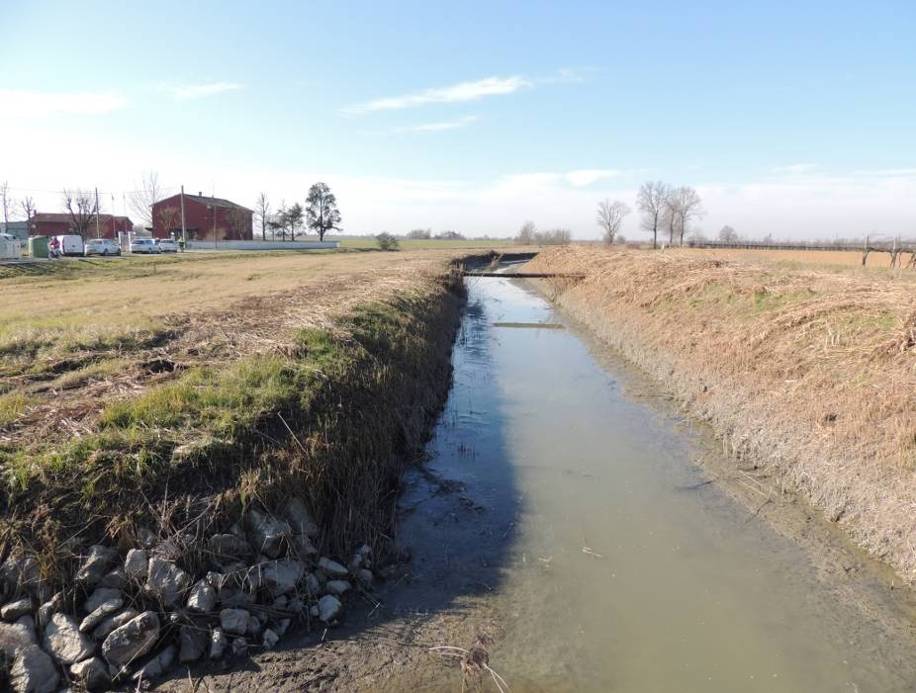 Figura 1 – Collettore Alfiere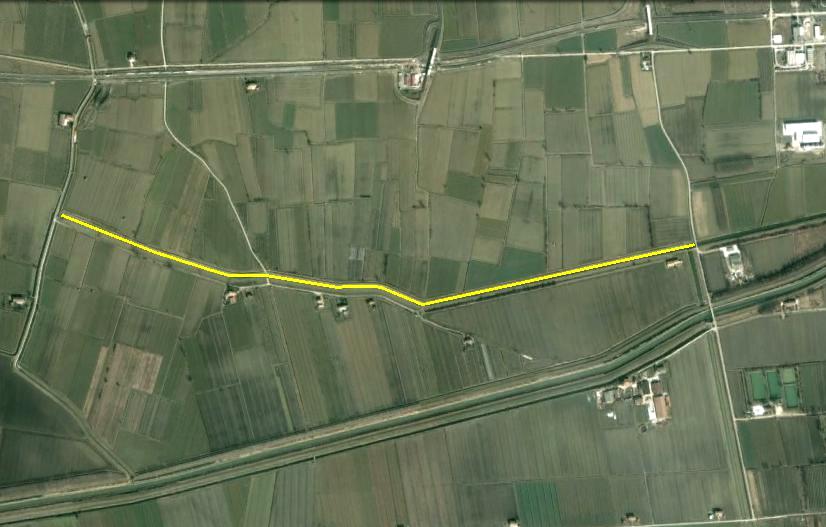 Figura 2 - Area d’intervento dell’azione B3 (Collettore Alfiere)1.2.2		Diversivo Fossa Nuova Cavata– Azione B.4Il Diversivo Fossa Nuova Cavata (Fig. 3) è un canale d’acque basse, ad uso promiscuo ma prevalente di scolo e non arginato.  Il tratto interessato dall’azione B4 è situato a nord dell’abitato di Carpi (MO). Il canale si presenta ad andamento rettilineo e sezione geometrica di forma trapezoidale, senza alcuna banca interna. Non sono presenti aree inondabili connesse al canale. Il canale è privo di una fascia riparia arbustiva ed arborea, così come nell’alveo di magra la presenza di vegetazione acquatica ed elofitica è limitata e comunque controllata da operazioni di manutenzione periodica meccanizzata da parte del Consorzio.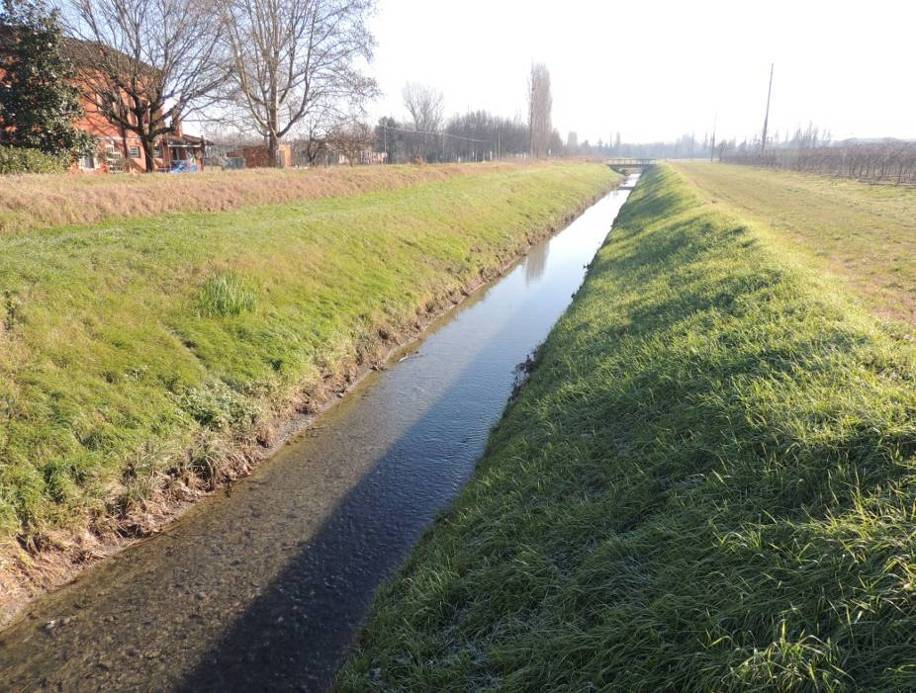 Figura 3 - Diversivo Fossa Nuova Cavata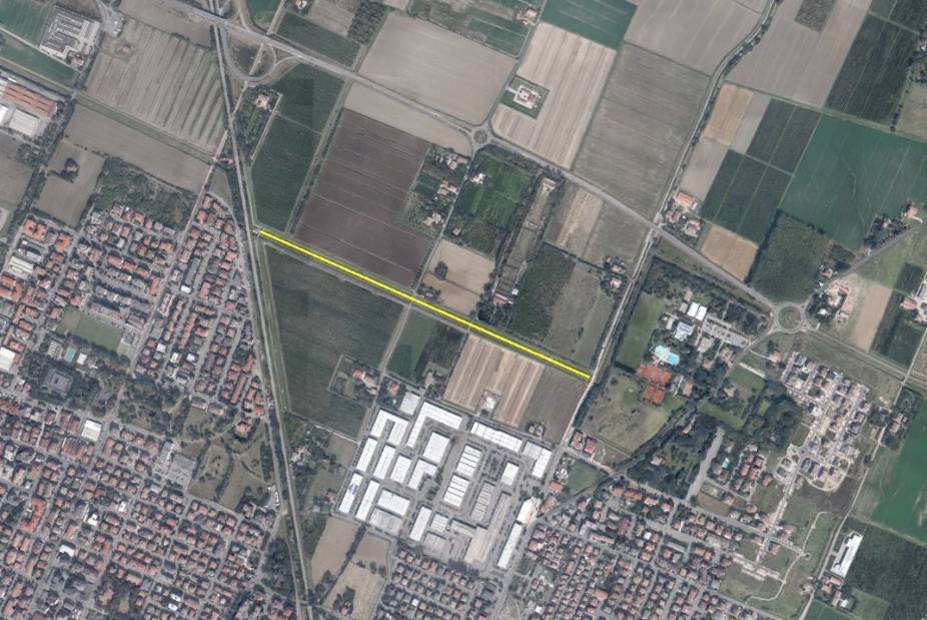 Figura 4 - Area d’intervento dell’azione B.4 (Diversivo Fossa Nuova Cavata)1.2.3		Cavata Orientale – Azione B.5La Cavata Orientale (Fig. 5) è un canale d’acque basse, ad uso promiscuo ma prevalente di scolo e non arginato.  Il tratto interessato dall’azione B5 è situato a sud-est dell’abitato di Carpi (MO), nei pressi di un’area industriale. Il canale si presenta ad andamento rettilineo e sezione geometrica di forma trapezoidale, senza alcuna banca interna. Non sono presenti aree inondabili connesse al canale e la portata in eccesso è smaltita tramite impianto idrovoro posto sulla rete consortile. Il canale è pressoché privo di una fascia riparia arbustiva e d arborea, così come nell’alveo di magra la presenza di vegetazione acquatica ed elofitica è limitata e comunque controllata da operazioni di manutenzione periodica meccanizzata da parte del Consorzio.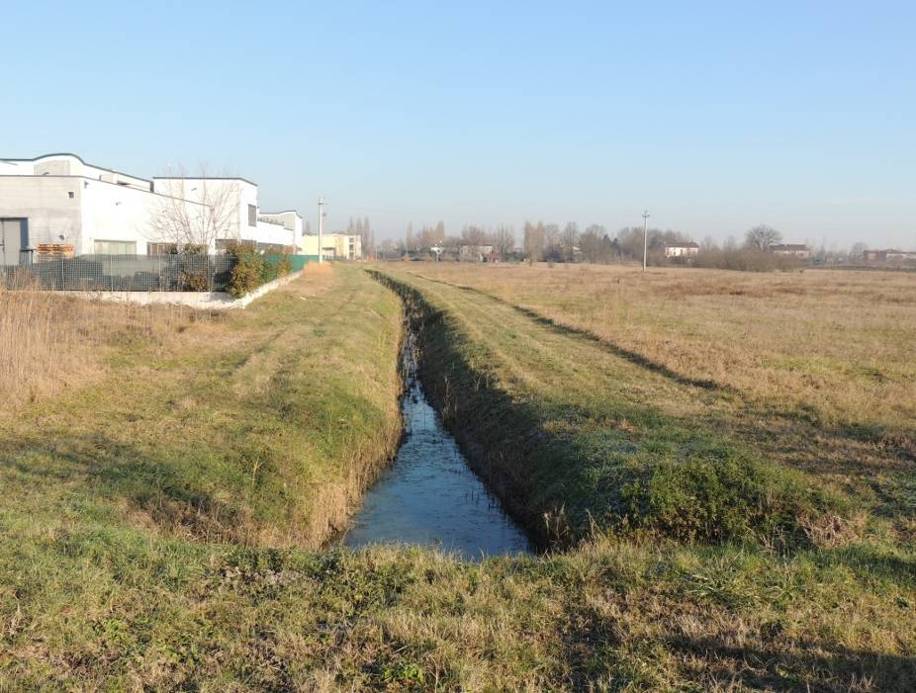 Figura 5 - Cavata Orientale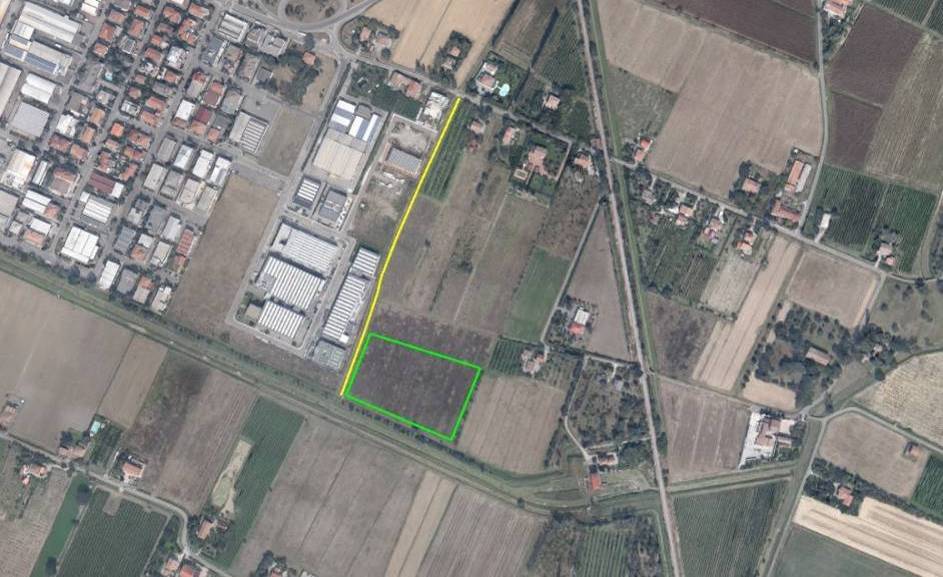 Figura 6 - Area d’intervento dell’azione B5 (Cavata Orientale)1.2.4		Collettore Acque Basse Modenesi (CABM) – Azione B.6Il Collettore Acque Basse Modenese (CABM) (Fig. 7) è un canale d’acque basse, ad uso promiscuo e non arginato, che raccoglie le acque di scolo dell’intero bacino di scolo Acque Basse Modenesi. L’area d’intervento interessa due tratti del canale, il primo situato a nord-est e il secondo a sud-est dell’abitato di Novi di Modena (MO). Il canale, come tutti quelli oggetto del presente lavoro, si presenta ad andamento rettilineo e sezione geometrica di forma trapezoidale, in questo caso dotato anche di una banca interna posta su entrambe le sponde a quota più elevata dell’alveo di magra. Non sono presenti aree inondabili connesse al canale e la portata in eccesso è smaltita tramite impianto idrovoro posto sulla rete consortile. Il canale è dotato di una fascia riparia arboreo-arbustiva posta in modo discontinuo lungo la parte sommitale delle sponde, mentre la golena interna non presenta formazioni arboree-arbustive ed è data in concessione agli agricoltori per lo sfalcio della componente erbacea. L’alveo di magra è mantenuto anch’esso a sezione geometrica e la presenza di vegetazione acquatica ed elofitica è limitata e comunque controllata da operazioni di manutenzione periodica meccanizzata da parte del Consorzio.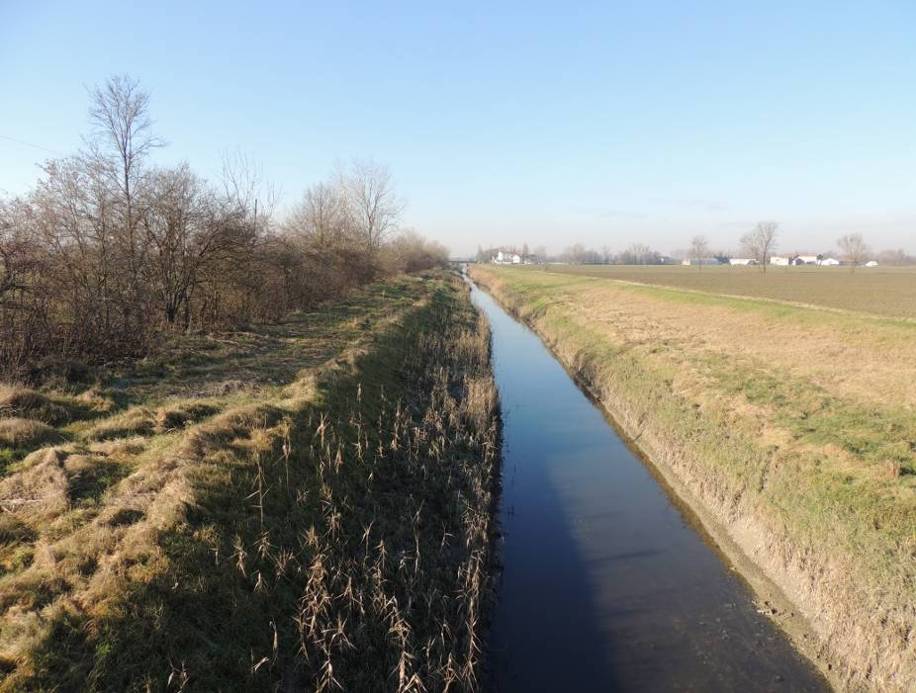 Figura 7 - CABM - Collettore Acque Basse Modenesi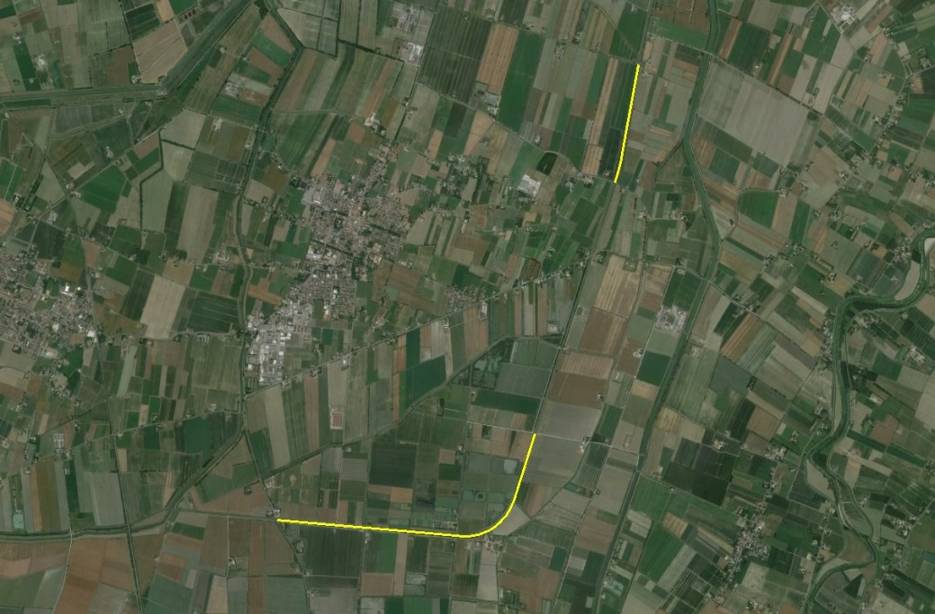 Figura 8 - Area d’intervento dell’azione B6 (Collettore Acque Basse Modenesi)1.2.5	4 tratti di canale (anche su canali diversi) per un totale di 1 km per la gestione sostenibile della vegetazione acquatica e riparia – Azione B.7I tratti sono ancora in fase di definizione, non è stato quindi possibile effettuare i rilievi previsti. 2 	Materiali e metodi preliminari   	2.1	Raccolta dei dati bibliograficiIn fase preliminare è stata effettuata una ricerca di eventuali dati su specie e habitat presenti lungo i canali interessati dal Life Rinasce. Non sono state accertate fonti bibliografiche o studi che possano riguardare anche marginalmente i canali in oggetto.Le uniche informazioni, riguardanti comunque area vasta, sono state ricavate dalla Banca dati regionale gestita da IBC e curata dal dott. Alessandro Alessandrini. In questo data-base, costantemente aggiornato, sono presenti anche tutti i dati pubblicati su Alessandrini,Branchetti, 1997 - “Flora reggiana” e su Alessandrini, Delfini, Ferrari, Fiandri, Gualmini, Lodesani, Santini, 2010 – “Flora del Modenese”.2.2	Preparazione data-base raccolta e gestione datiE’ stato relizzato un apposito data-base in Access composto da tre tabelle in relazione tra di loro (Fig. 9) attraverso il codice specie e il codice canale.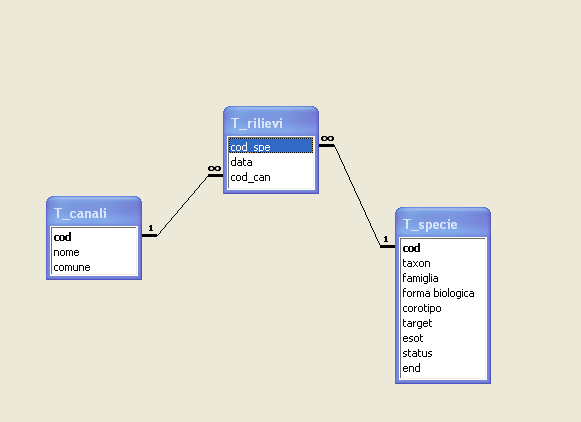 Figura 9 - RelazioniNella tabella rilievi vengono inseriti tutti i dati raccolti nei rilievi fitosociologici, quelli delle specie traget, sia di interesse conservazionistico che alloctone e in generale anche dati riguardanti altre specie presenti nei tratti interessati, soprattutto se rilevanti a livello territoriale o gestinale.Ina visione generale dei dati viene evidenziata dall’apposita query (Fig. 10).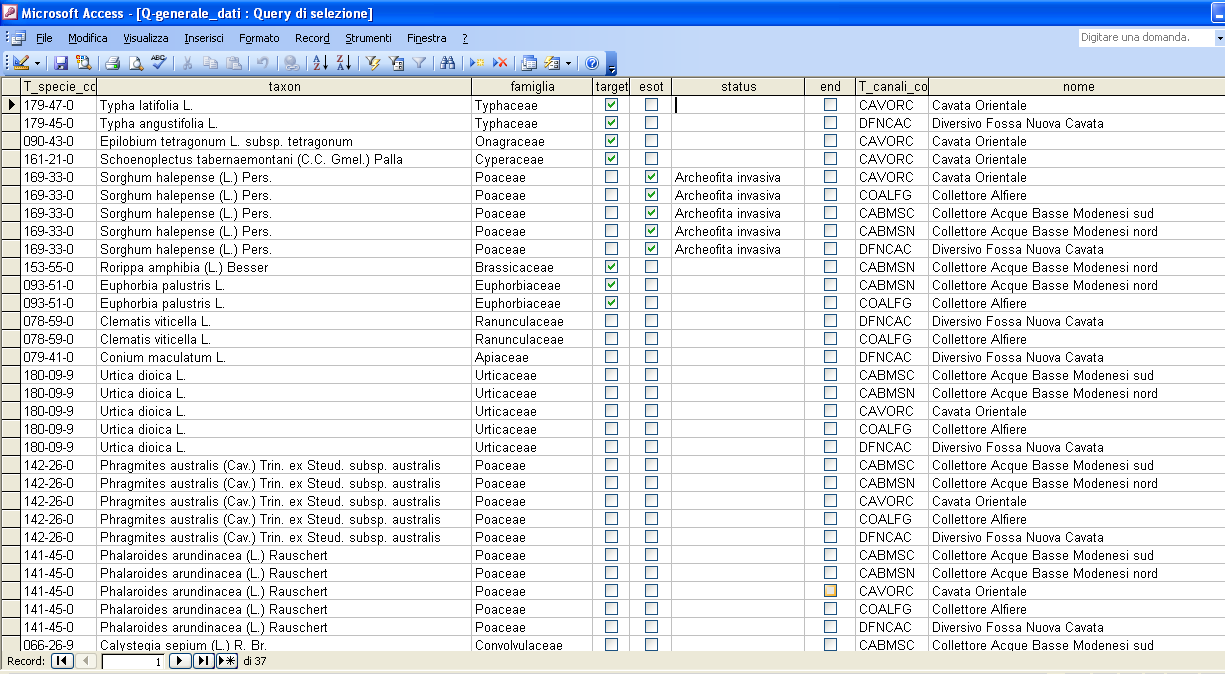 Figura 10 - Query generale datiDa questo data-base sono estratti gli elenchi presentei in questo lavoro.2.3	Preparazione GIS elaborazione per elaborazione   cartograficaI dati relativi alle specie target e i punti dei rilievi fitosociologici, sono stati georeferenziati e in seguito cartografati. A tale scopo sono stai utilizzati i seguenti programmi: ArcView GIS 3.2 e QGIS 2.8.Sono state prodotte apposite tavole con il posozionamento dei punti nei quali sono stati effettuati i rilievi fitosociologici e con la distribuzione delle specie target.3	Risultati3.1	Rilevamento della vegetazione3.1.1		Localizzazione dei transetti lungo cui eseguire i rilievi fitosociologiciIl rilevamento della vegetazione lungo i canali destinati ad interventi di riqualificazione naturalistica è stato effettuato in corrispondenza di transetti individuati con apposito sopralluogo eseguito in data 31/03/2015. I transetti lungo cui eseguire i rilevamenti sono stati selezionati in corrispondenza di tratti dei canali in cui le tipologie vegetazionali si presentavano meglio espresse. Per ognuno dei tratti di canale di interesse, sono stati selezionati transetti in corrispondenza di tutte le tipologie di fitocenosi presenti. Grazie alla scelta di questo criterio di selezione è stata garantita l’esecuzione di almeno un rilievo fitosociologico per ognuna delle tipologie vegetazionali rinvenute.Complessivamente sono stati individuati 15 transetti lungo cui eseguire i rilievi fitosociologici, così ripartiti:Cavata orientale: 				4 transettiDiversivo Fossa nuova Cavata: 		2 transettiCollettore Acque Basse Modenesi Sud: 	4 transettiCollettore Acque Basse Modenesi Nord: 	2 transettiCollettore Alfieri:				3 transettiI transetti selezionati sono stati localizzati precisamente attraverso l’utilizzo di un rilevatore GPS (Tab. 1). La loro esatta localizzazione è stata comunicata al Consorzio di Bonifica dell’Emilia Centrale nei giorni immediatamente successivi al sopralluogo, affinché tali tratti di canale e sponda adiacente fossero risparmiati dagli interventi di sfalcio della vegetazione per tutta l’area di pertinenza del Consorzio di Bonifica stesso.Tabella 1 – Localizzazione del punto centrale dei transetti individuato con sopralluogo in data 31/03/2015.Tutti i transetti individuati hanno una lunghezza di 20 m (10 m a monte e 10 m a valle del punto centrale), ad eccezione del transetto n. 2 del canale “Cavata orientale”, avente una lunghezza di 10 m (5 m a monte e 5 m a valle del punto centrale).Di seguito si riportano le mappe con la localizzazione del punto centrale dei transetti.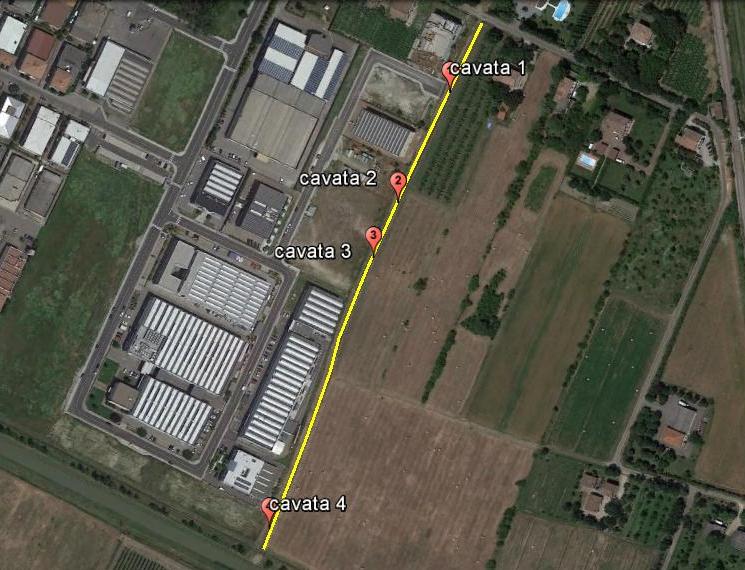 Figura 11 – Localizzazione del punto centrale dei transetti lungo il canale “Cavata orientale”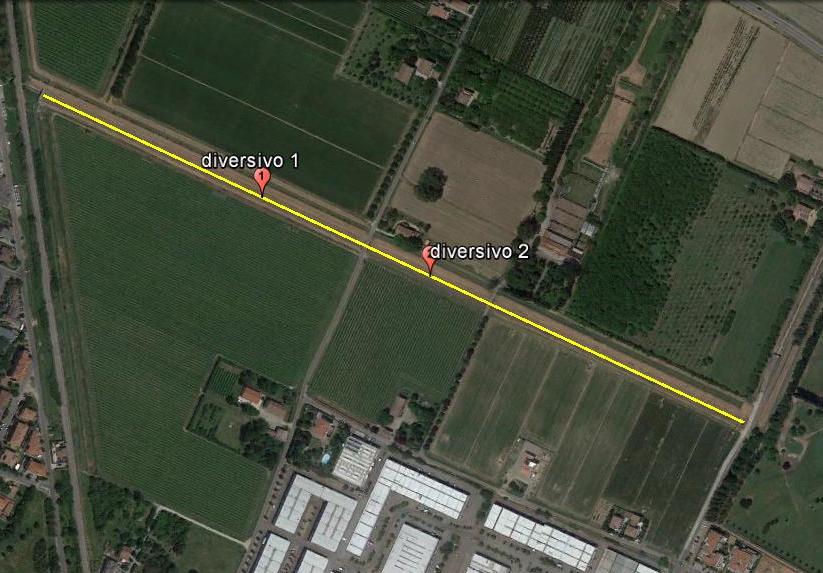 Figura 12 – Localizzazione del punto centrale dei transetti lungo il canale “Diversivo Fossa nuova Cavata”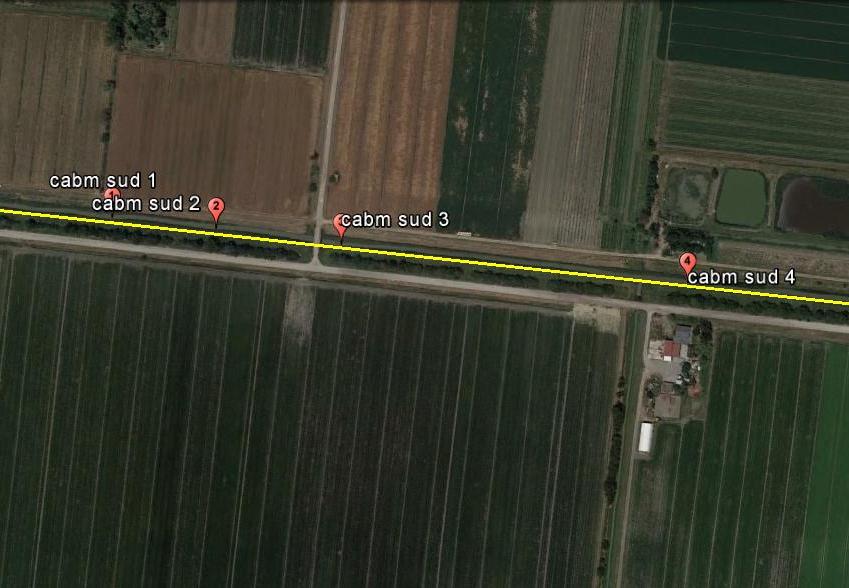 Figura 13 – Localizzazione del punto centrale dei transetti lungo il canale “Collettore Acque Basse Modenesi Sud”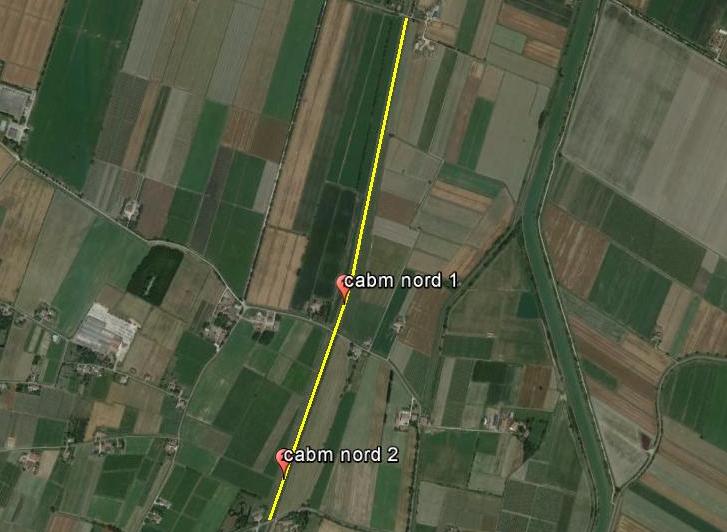 Figura 14 – Localizzazione del punto centrale dei transetti lungo il canale “Collettore Acque Basse Modenesi Nord”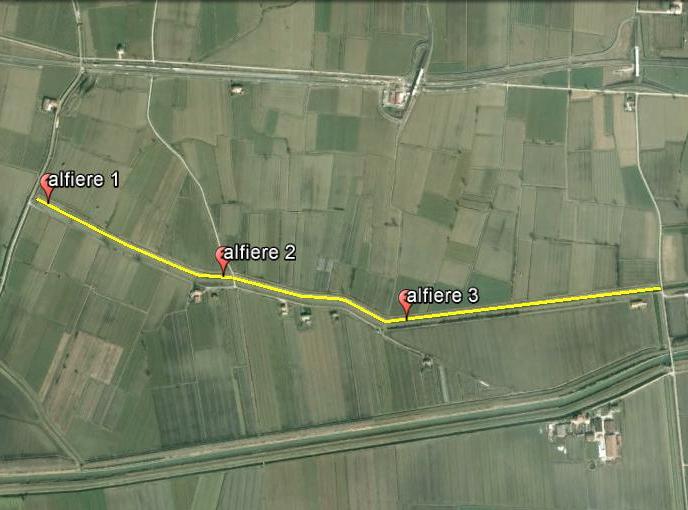 Figura 15 – Localizzazione del punto centrale dei transetti lungo il canale “Collettore Alfiere”3.1.2		Metodologia di rilevamento della vegetazioneLo studio col metodo fitosociologico delle comunità vegetali (o fitocenosi), unito alla conoscenza dell’esatta localizzazione e dell’estensione di tutte le tipologie vegetazionali presenti, consente di individuare le principali dinamiche evolutive della vegetazione in atto e di giudicare il valore naturalistico-ecologico delle fitocenosi. Tali informazioni sono indispensabili per la formulazione interventi mirati alla gestione conservativa del patrimonio di biodiversità, a livello sia di flora che di vegetazione che di habitat, del reticolo idrografico artificiale. La vegetazione descrive le diverse modalità con cui le piante si dispongono nello spazio per formare comunità vegetali – costituite da sistemi di popolazioni di specie vegetali – la cui composizione è il risultato dell’azione dei fattori ambientali (quali le caratteristiche chimico-fisiche del suolo, suolo, il clima, la disponibilità di acqua e di nutrienti, l’attività dell’uomo, ecc.) sul complesso di specie vegetali esistenti in un determinato territorio. Vari sono i metodi di classificazione delle comunità vegetali; tra questi uno dei più utilizzati è quello fitosociologico, proposto agli inizi del ‘900 dal botanico svizzero Josias Braun-Blanquet. Tale metodo ha la peculiarità di caratterizzare la vegetazione di un determinato sito dal punto di vista floristico, per poi trarne inferenze sulle caratteristiche dell’habitat, considerando che a situazioni vegetazionali simili corrispondono analoghe situazioni ecologiche. Il rilevamento della vegetazione prevede, in aree caratterizzate da fattori ambientali omogenei, la catalogazione completa delle specie vegetali presenti, per ciascuna delle quali viene indicata la quantità relativa della superficie occupata. Vengono così raccolte informazioni di carattere qualitativo (specie vegetali presenti) che quantitativo (grado di copertura delle specie). La differenza fondamentale fra i concetti di vegetazione e di flora (definibile come elenco delle specie vegetali presenti in un dato territorio) sta proprio nel fatto che il secondo è privo di informazioni quantitative; nella vegetazione ogni specie viene considerata sulla base della sua quantità, mentre nella flora una specie vale in quanto tale indifferentemente dalla sua abbondanza (Pignatti, 2004).In pratica il rilevamento della vegetazione consistite nell’esecuzione dei rilievi fitosociologici, secondo il metodo di Braun-Blanquet (1964), col quale le diverse tipologie vegetazionali sono individuate in base alla composizione specifica e all’abbondanza relativa delle specie presenti. I siti in cui sono stati eseguiti i rilievi (stand) sono stati scelti in modo che rispettassero i requisiti di uniformità strutturale e di uniformità nella composizione floristica. Uno stand rispondente a tali requisiti costituisce un popolamento elementare espressione di un andamento omogeneo dei fattori ambientali. Ogni unità vegetazionale individuabile col metodo fitosociologico è quindi dotata di caratteristiche che la rendono riconoscibile sul campo e permettono di distinguerla da quelle adiacenti. La superficie del sito entro cui sono stati eseguiti i rilievi risponde inoltre ai requisiti del minimo areale, includendo la superficie minima nella quale è possibile ritrovare tutte le specie presenti nel popolamento elementare. Una volta individuata l’area in cui eseguire il rilievo, si è proceduto ad annotarne alcuni parametri stazionali, sia topografici (altitudine, esposizione), che riguardanti la vegetazione (copertura vegetale). Si è proceduto quindi con l’annotazione di tutte le specie presenti nella superficie del rilevamento. Ad ogni specie rilevata è stata associata una stima quantitativa, seguendo la metodologia proposta da Braun-Blanquet (1928), ritenuta per le nostre finalità più idonea rispetto alla metodologia modificata secondo le indicazioni di Pignatti & Mengarda (1962) da noi indicata nella precedente relazione metodologica. Essa si basa sull’utilizzo di un indice di copertura-abbondanza che unisce due caratteri diversi, ma strettamente correlati fra loro. Per abbondanza si intende la numerosità degli individui di una determinata specie nel popolamento elementare, mentre il grado di copertura stima la proiezione verticale di tutte le parti aeree degli individui di una determinata specie. In particolare, l’indice proposto prevede una scala di 7 valori, di cui i primi 5 sono definiti in base alla copertura, mentre gli ultimi due tengono conto anche dell’abbondanza. La scala di valori di Braun-Blanquet (1928) è così definita:		5: 	copertura dal 75% al 100%;		4: 	copertura dal 50% al 75%;		3: 	copertura dal 25% al 50%;		2: 	copertura dal 5% al 25%;		1: 	copertura dall’1% al 5%;		+: 	copertura inferiore all’1%, ma rappresentata da numerosi individui;		r: 	copertura inferiore all’1% di specie molto rare o con pochissimi individui.Rispetto alla scala proposta da Pignatti & Mengarda (1962) risulta più precisa nella stima dei valori di copertura compresi tra l’1% e il 20% (che riguarda un numero considerevole di specie rilevate), in quanto prevede una categoria aggiuntiva per le coperture tra l’1% e il 5%. Tale distinzione non è presente nella scala di Pignatti & Mengarda (1962), per cui a specie che hanno copertura pari all’1% viene attribuito lo stesso valore (1) di quelle con copertura pari al 20%.L’indice di copertura-abbondanza rilevato per ogni specie è stato annotato a fianco del nome della specie nell’elenco floristico di ogni rilievo.Sono state annotate anche la lunghezza del transetto, la superficie del rilievo e la copertura percentuale della vegetazione rispetto alla superficie complessiva rilevata. Per ogni rilievo è stato anche indicato il numero delle specie rinvenute.3.1.3		Classificazione della vegetazioneIl metodo fitosociologico basa l’interpretazione della vegetazione su unità di base chiamate associazioni vegetali. L’associazione vegetale è una comunità vegetale costituita da piante superiori con composizione floristica definita e fisionomia uniforme. Essa è stata definita (Braun-Blanquet, 1928) come una “comunità vegetale più o meno stabile ed in equilibrio con l’ambiente, caratterizzata da una composizione floristica determinata, in cui certi elementi quasi esclusivi rivelano con la loro presenza un’ecologia particolare ed autonoma”. La particolare combinazione di specie – che si ripete in modo più o meno regolare in siti caratterizzati da condizioni ecologiche simili – viene definita combinazione specifica caratteristica. Essa comprende specie caratteristiche (esclusive o quasi dell’associazione), specie differenziali (discriminanti rispetto ad altri gruppi di rilievi fitosociologici) e specie compagne ad elevata frequenza (reperibili comunemente nell’associazione, ma rilevabili anche in tipi di vegetazione molto diversi).Nel sistema fitosociologico l’associazione costituisce l’unità elementare di un sistema gerarchico che raggruppa le tipologie vegetazionali sulla base delle loro affinità floristiche, dell’ecologia e della loro distribuzione territoriale. Tale sistema si basa su categorie sintassonomiche (o syntaxa) che possono essere di rango più elevato dell’associazione o di rango inferiore. Le prime si distinguono in alleanza, ordine e classe; tra le seconde vi sono la subassociazione, la variante e la facies.Le denominazioni attribuite alle varie categorie (con l’eccezione della variante e della facies) si basano sui nomi scientifici delle specie più significative, cui si fa seguire uno specifico suffisso come di seguito indicato:		Associazione:		-etum Subassociazione:	-etosumAlleanza: 		-ion		Ordine: 		-etalia	 Classe: 		-etea	Nei casi in cui una comunità vegetale non dovesse presentarsi ben definita dal punto di vista floristico, perché priva di specie diagnostiche, viene classificata come aggruppamento (o phytocoenon), denominato col nome della/e specie dominante/i.Per tutte le tipologie di vegetazione rilevate è stato indicato il Codice Corine biotopes corrispondente e l’eventuale codice identificativo per gli habitat di interesse regionale (Bolpagni et al., 2010). Non è stato rinvenuto alcun habitat di interesse comunitario ai sensi della Dir. 92/43/CEE.3.1.4		Rilevamento della vegetazioneI rilievi fitosociologici sono stati eseguiti il 03/06/2015, nel periodo di massimo sviluppo strutturale e composizionale della maggior parte delle fitocenosi. I rilievi sono stati eseguiti lungo i transetti paralleli ai corsi d’acqua individuati nella fase precedente. In corrispondenza dei tratti di canale selezionati per l’indagine fitosociologica, sono state rilevate le tipologie vegetazionali che si sviluppano lungo il gradiente idrico che va dal centro dei corsi d’acqua verso l’esterno fino ai seminativi adiacenti. Hanno interessato pertanto esclusivamente fitocenosi naturali e seminaturali, in particolare la vegetazione palustre elofitica e tipologie di vegetazione erbacea più o meno degradate presenti sulle sponde dei corpi idrici. Non sono state rinvenute tipologie di vegetazione acquatica (pleustofitica e rizofitica) a causa della pessima qualità delle acque dei canali e della presenza di fauna esotica erbivora, in particolare Gambero rosso della Louisiana e Nutria, responsabili della drastica riduzione / scomparsa della vegetazione acquatica flottante e radicante di buona parte dei canali della Pianura Padana.Solamente lungo il canale “Cavata orientale” è stata rinvenuta vegetazione all’interno dell’area allagata del canale. Negli altri canali al vegetazione si sviluppa esclusivamente sulle parti delle sponde normalmente non allagate.Complessivamente sono stati eseguiti 24 rilievi fitosociologici, che sono stati così ripartiti:Cavata orientale: 				6 rilieviDiversivo Fossa nuova Cavata: 		4 rilieviCollettore Acque Basse Modenesi Sud: 	6 rilieviCollettore Acque Basse Modenesi Nord: 	4 rilieviCollettore Alfiere:				4 rilievi3.2	Risultati ottenuti3.2.1		Tipologie vegetazionali rinvenuteComplessivamente sono state rilevate le seguenti 6 associazioni di vegetazione elofitica:Typhetum latifoliae Nowiński 1930				1 rilievoPhragmitetum australis Savič 1926				9 rilieviSchoenoplectetum tabernaemontani Soó 1947		1 rilievoRorippo-Phalaridetum arundinaceae Kopecký 1961	1 rilievoCaricetum acutiformis Eggler 1933				1 rilievoCaricetum ripariae Máthé et Kovács 1959			3 rilieviSulle sponde dei canali, non a stretto contatto con l’ambiente acquatico, sono state rilevate le 2 seguenti tipologie di vegetazione prativa:Phytocoenon a Elytrigia repens				7 rilieviPhytocoenon a Schedonorus arundinaceus		1 rilievoNella seguente tabella viene sintetizzata la localizzazione delle diverse tipologie di vegetazione rilevate:Tabella 2 - Localizzazione delle diverse tipologie vegetazionali lungo i tratti di canale oggetto di futura riqualificazione naturalistica. Tra parentesi il numero di rilievi eseguiti per la rispettiva tipologia di vegetazione.L’inquadramento sintassonomico a livello di classe, ordine e alleanza è stato eseguito sulla base del “Prodromo della vegetazione italiana” (http://www.prodromo-vegetazione-italia.org/). Per l’inquadramento  sintassonomico e la denominazione delle associazioni di vegetazione elofitica è stato fatto riferimento a Landucci et al. (2013). Le due fitocenosi prative non si presentano sufficientemente definite dal punto di vista floristico. Esse sono state pertanto classificate come aggruppamento o phytocoenon, denominato secondo la specie dominante. Il loro inquadramento sintassonimico è stato stabilito sulla base delle valenze sociologiche delle specie rilevate.Le fitocenosi rilevate sono state inquadrate nel seguente schema sintassonomico:PHRAGMITO AUSTRALIS-MAGNOCARICETEA ELATAE Klika in Klika & Novák 1941PHRAGMITETALIA AUSTRALIS Koch 1926Phragmition communis Koch 19261 - Typhetum latifoliae Nowiński 1930	2 - Phragmitetum australis Savič 1926	3 - Schoenoplectetum tabernaemontani Soó 1947NASTURTIO OFFICINALIS-GLYCERIETALIA FLUITANTIS Pignatti 1953Phalaridion arundinaceae Kopecký 19614 - Rorippo-Phalaridetum arundinaceae Kopecký 1961MAGNOCARICETALIA ELATAE Pignatti 1953Magnocaricion elatae Koch 19265 - Caricetum acutiformis Eggler 1933	6 - Caricetum ripariae Máthé et Kovács 1959	ARTEMISIETEA VULGARIS Lohmeyer, Preising & Tüxen ex Von Rochow 1951AGROPYRETALIA INTERMEDII-REPENTIS Oberdorfer, Müller & Görs in Müller & Görs 1969Convolvulo arvensis-Agropyrion repentis Görs 19667 - Phytocoenon a Elytrigia repensMOLINIO-ARRHENATHERETEA Tüxen 1937ARRHENATHERETALIA ELATIORIS Tüxen 1931Arrhenatherion elatioris Koch 19268 - Phytocoenon a Schedonorus arundinaceus3.3	Descrizione delle tipologie vegetazionali rilevate – Aspetti generaliNei prossimi paragrafi vengono analizzati e descritti gli aspetti generali (validi per tutta l’area di studio) delle tipologie di vegetazione rilevate lungo i canali ante operam di riqualificazione.3.3.1		La vegetazione elofiticaLe elofite comprendono tutte le specie vegetali che radicano sul fondo di corpi idrici, hanno le porzioni basali sommerse continuativamente o quasi, con la maggior parte del fusto, foglie ed infiorescenze emergenti sopra la superficie dell’acqua. Sulle sponde dei canali rilevati prevalgono le tipologie vegetazionali inquadrabili nei Phragmito australis-Magnocaricetea elatae, classe subcosmopolita che riunisce le associazioni costituite da elofite parzialmente sommerse in acque dolci, poco profonde, stagnanti o debolmente fluenti. Si tratta di comunità perenni che colonizzano ambienti paludosi, lacustri e fluviali, su suoli da eutrofici a meso-oligotrofici, di acque dolci e salmastre (Biondi et al., 1997; Ubaldi, 2008; Biondi & Blasi, 2013). All’interno della classe sono stati rilevati i seguenti ordini (Pignatti, 1952-53; Biondi & Blasi, 2013):•	Phragmitetalia australis, che comprende le fitocenosi costituite da grandi elofite rizomatose che formano cinture di vegetazione attorno a corpi idrici di acqua dolce o salmastra. Include tipologie di vegetazione caratterizzate da specie graminiformi di grandi dimensioni, soggette ad inondazioni regolari e prolungate, che si sviluppano su suoli minerali da meso a eutrofici, spesso a matrice fangosa;•	Nasturtio officinalis-Glyceretalia fluitantis, che comprende le comunità semi-sommerse di emicriptofite e di elofite di piccola taglia che si sviluppano in acque dolci, limpide e generalmente fluenti;•	Magnocaricetalia elatae, che riunisce le comunità caratterizzate da ciperacee di grandi dimensioni (generalmente grandi carici), che si sviluppano su suoli da minerali a organogeni, da oligo-mesotrofici ad eutrofici, più o meno soggetti a inondazioni periodiche.Tutte le 3 associazioni inquadrate nell’ordine Phragmitetalia australis sono incluse nell’alleanza Phragmition communis, che include comunità igrofile a carattere palustre legate ad acque dolci o debolmente salate, dominate da elofite di grandi dimensioni (Phragmites australis, Typha angustifolia, T. latifolia, Schoenoplectus lacustris, ecc.). Si sviluppano soprattutto sulle sponde di corpi idrici (laghi, stagni, fiumi e canali). Le specie tipiche di queste comunità sopportano bene oscillazioni del livello delle acque e presentano adattamenti per resistere a correnti di bassa e media intensità. Spesso danno origine a popolamenti pauci o monospecifici, caratterizzati da individui che si riproducono per via vegetativa (Tomaselli et al., 2002; Biondi et al., 2013).3.3.1.1	Typhetum latifoliaeLungo il canale “Cavata orientale” è stato rilevato l’unico popolamento riferibile all’associazione Typhetum latifoliae. Si tratta di una vegetazione caratterizzata dalla dominanza della Lisca a foglie larghe (Typha latifolia) che cresce nell’area allagata del corpo idrico. La sua copertura vegetale risulta relativamente bassa a causa della sua distribuzione discontinua, presumibilmente dovuta a pregressi interventi di sfalcio/contenimento della vegetazione del canale. Ciò consente la crescita di diverse altre specie elofitiche che arricchiscono la composizione floristica della fitocenosi, diversificandone la struttura. Tra di esse le più diffuse sono Sparganium erectum e Phragmites australis, entrambe caratteristiche dell’alleanza Phragmition communis. Le altre specie elofitiche rilevate sono Carex cuprina (= C. otrubae), Carex riparia Schoenoplectus tabernaemontani, Phalaroides arundinacea e Glyceria fluitans (Tab. 3). Tabella 3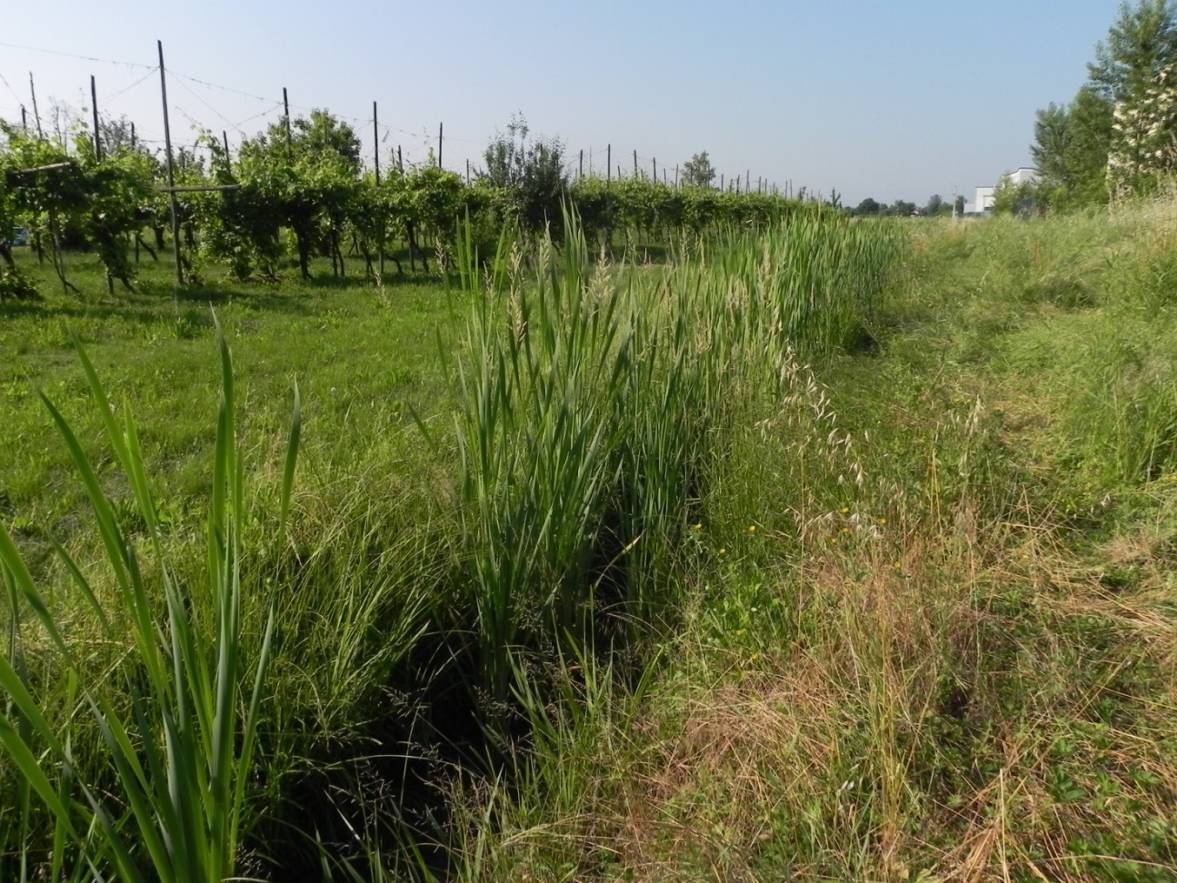 Figura 16 – Aspetto dell’associazione Typhetum latifoliae lungo il canale “Cavata orientale”.Ben rappresentato è il contingente di specie di Agrostietea stoloniferae, rappresentato da Agrostis stolonifera, Potentilla reptans e Ranunculus repens. Tale  classe di vegetazione include fitocenosi erbacee da mesotrofiche a eutrofiche, più o meno lungamente sottoposte ad inondazioni, legate agli ambienti fluviali. Le specie nitrofile Elytrigia repens (= Agropyron repens) e Rumex crispus sono indicatrici di degrado della fitocenosi dovuto al disturbo antropico.L’associazione è riferibile all’habitat di interesse regionale Pa “Canneti palustri: fragmiteti, tifeti e scirpeti d'acqua dolce (Phragmition)” (Bolpagni et al., 2010).3.3.1.2	Phragmitetum australisLa vegetazione elofitica più diffusa è il Phragmitetum australis, rinvenuto lungo tutti i corpi idrici rilevati, ad esclusione del canale “Diversivo Fossa nuova Cavata”. L’associazione è un canneto caratterizzato dalla netta dominanza della Cannuccia di palude (Phragmites australis), che nella maggior parte dei popolamenti rilevati raggiunge dei valori di ricoprimento vegetale uguali o prossimi al 100% (Tab. 4). A causa di ciò l’associazione ha mostrato spesso una scarsissima diversificazione strutturale. Le sole specie elofitiche presenti con una certa frequenza sono Phalaroides arundinacea e Carex acutiformis. Tabella 4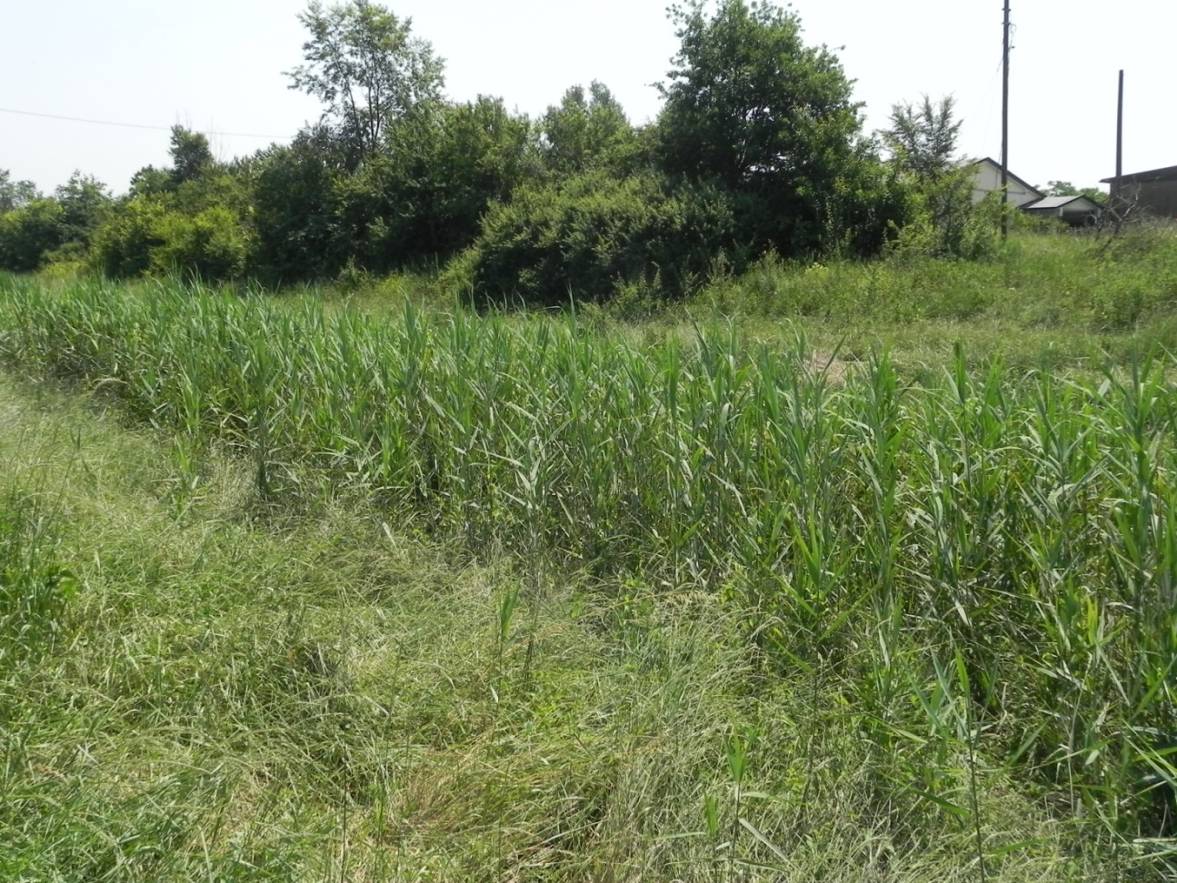 Figura 17 – Aspetto dell’associazione Phragmitetum australis (canneto) lungo il canale “Collettore Acque Basse Modenesi Sud”.L’Ortica comune (Urtica dioica) risulta molto frequente e talvolta molto abbondante. Essa è indicatrice di suoli eutrofici dovuti all’inquinamento di origine organica delle acque del canale. Costante è la presenza del Vilucchio bianco (Calystegia sepium), una vistosa specie rampicante che si accresce sulla Cannuccia di palude, assumendo spesso elevati valori si copertura. Tra le altre specie compagne, le più ricorrenti sono le graminacee Poa sylvicola, Elytrigia repens (= Agropyron repens) e Alopecurus myosuroides, tutte indicatrici di disturbo antropico della fitocenosi.Solamente lungo il canale “Cavata orientale” l’associazione si sviluppa in corrispondenza dell’area normalmente allagata. Lungo gli altri canali, ove presente, la fitocenosi si sviluppa sulle sponde, arrivando solo a lambire l’area allagata.L’associazione è riferibile all’habitat di interesse regionale Pa “Canneti palustri: fragmiteti, tifeti e scirpeti d'acqua dolce (Phragmition)” (Bolpagni et al., 2010).3.3.1.3	Schoenoplectetum tabernaemontaniLungo il canale “Cavata orientale” è stato rilevato l’unico popolamento riferibile all’associazione Schoenoplectetum tabernaemontani. Si tratta di una fitocenosi caratterizzata dalla dominanza della Lisca del Tabernemontano (Schoenoplectetum tabernaemontani) che cresce nell’area allagata del corpo idrico. Ad essa si associano le elofite Phragmites australis e Carex cuprina (= C. otrubae) (Tab. 5).Tabella 5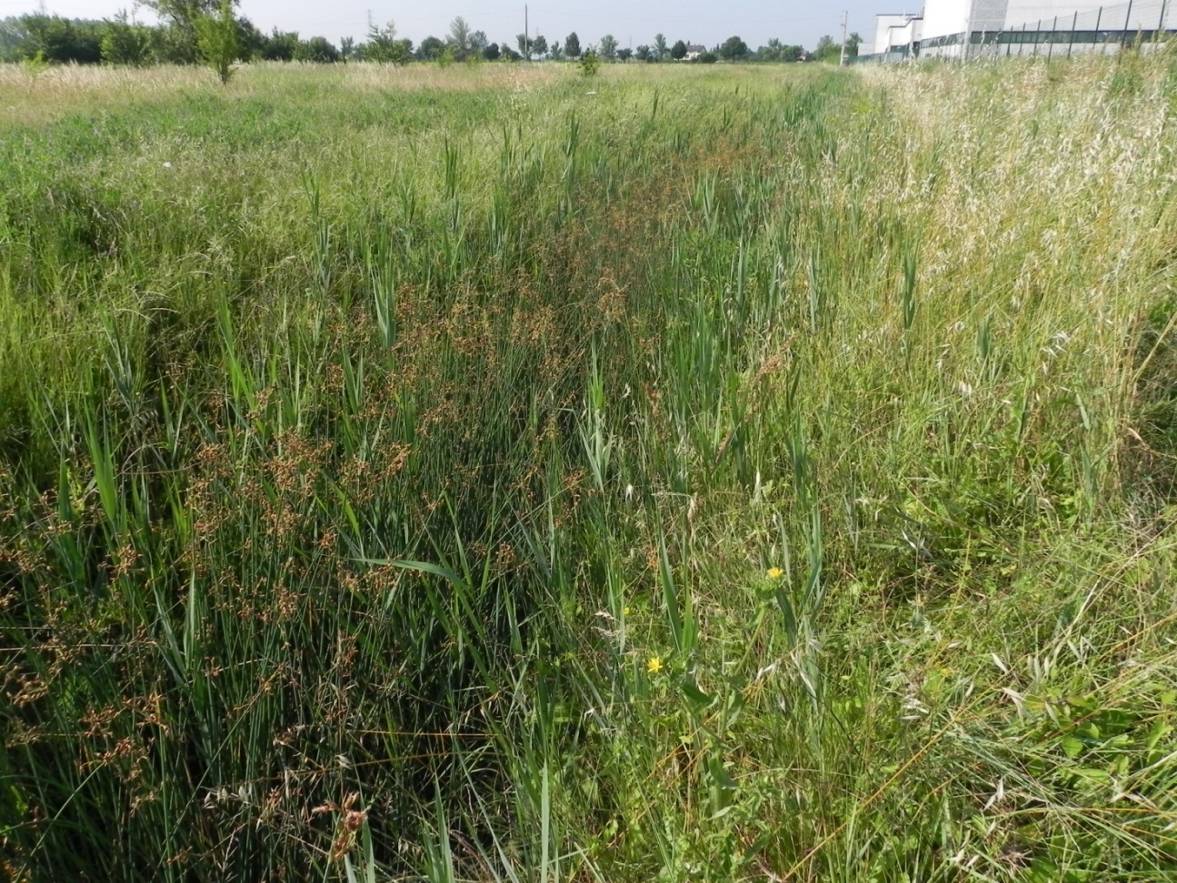 Figura 18 – Aspetto dell’associazione Schoenoplectetum tabernaemontani lungo il canale “Cavata orientale”.Completano il corteggio floristico 4 specie compagne meso-igrofile (Calystegia sepium,  Lathyrus tuberosus, Ranunculus repens, Rorippa sylvestris).L’associazione è riferibile all’habitat di interesse regionale Pa “Canneti palustri: fragmiteti, tifeti e scirpeti d'acqua dolce (Phragmition)” (Bolpagni et al., 2010).3.3.1.4	Rorippo-Phalaridetum arundinaceaeIl Rorippo-Phalaridetum arundinaceae è l’unica associazione rilevata riconducibile all’ordine Nasturtio officinalis-Glyceretalia fluitantis. Essa è inclusa nell’alleanza Phalaridion arundinaceae, che raggruppa fitocenosi a dominanza di graminacee di medie dimensioni che crescono su accumuli di sedimento da sabbioso a ghiaioso di fiumi, ruscelli, piccoli corsi fluviali, canali e stagni in ambienti che vengono spesso disturbati da brevi inondazioni. Si tratta di comunità monoplane caratterizzate dalla presenza di elofite e macrofite graminoidi, che generalmente hanno copertura densa.L’associazione, dominata da Phalaroides arundinacea (= Phalaris arundinacea), differisce dal punto di vista ecologico e della composizione floristica dal Phalaridetum arundinaceae (dell’ordine Magnocaricetalia elatae). Il Rorippo-Phalaridetum arundinaceae, secondo quanto riportato in letteratura, risulta caratterizzato dalla presenza di specie nitrofile, in particolare dell’Ortica comune (Urtica dioica), molto abbondante nell’unico rilievo eseguito (Tab. 6) ed indicatrice di eutrofizzazione delle acque del canale. Generalmente si rinviene su argini, isolotti e terrazzi fluviali occasionalmente inondati (Kopecký 1966; Hrivnák & Ujházy 2003; Šumberová et al., 2011; Landucci et al., 2013).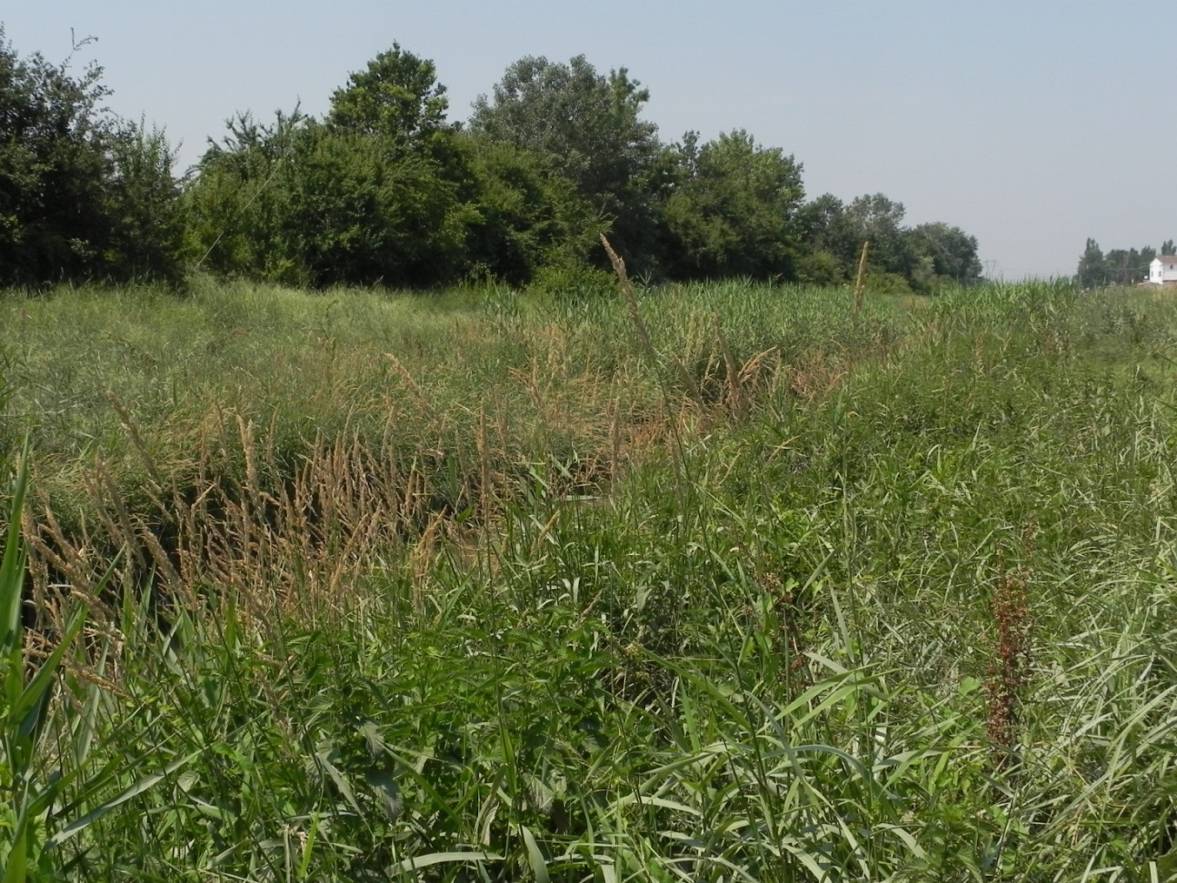 Figura 19 – Aspetto dell’associazione Rorippo-Phalaridetum arundinaceae lungo il canale “Collettore Acque Basse Modenesi Sud”.Oltre alla specie dominante, il popolamento rilevato risulta caratterizzato dalla presenza delle elofite Carex acutiformis e Phragmites australis.La presenza della specie nitrofila Elytrigia repens è indice di degrado della fitocenosi dovuto al disturbo antropico.Il Rorippo-Phalaridetum arundinaceae è presumibilmente riferibile all’habitat di interesse regionale Mc “Cariceti e Cipereti a grandi Carex e Cyperus (Magnocaricion)” dal momento che le formazioni a dominanza di Phalaroides arundinacea sono state in passato sempre riferite all’associazione Phalaridetum arundinaceae, inquadrato nell’alleanza Magnocaricion elatae (Bolpagni et al., 2010).Tabella 63.3.1.5	Caricetum acutiformisLungo il canale “Collettore Alfiere” è stato rilevato l’unico popolamento riferibile all’associazione Caricetum acutiformis. Si tratta di una fitocenosi dominata dalla Carice tagliente (Carex acutiformis), una grande carice  che può formare densi popolamenti. L’associazione è inquadrata nell’alleanza Magnocaricion elatae, che raggruppa comunità elofitiche caratterizzate da ciperacee di robusta taglia su suoli organogeni, spesso torbosi, lungamente inondati. Tale alleanza è a sua volta inclusa nell’ordine Magnocaricetalia elatae. Oltre alla specie dominante, la fitocenosi risulta caratterizzata dalla presenza delle elofite Phalaroides arundinacea e Phragmites australis (Tab. 7). La specie nitrofila Urtica dioica raggiunge valori di copertura piuttosto elevati,  indicando la natura eutrofica delle acque del canale.  Tabella 7La fitocenosi si sviluppa lungo una ridotta fascia strettamente adiacente alle acque del canale. Si trova in contatto fisico e dinamico con il Phragmitetum australis (ril. 23), che occupa la parte più elevata della sponda essendo meno esigente dal punto di vista idrico.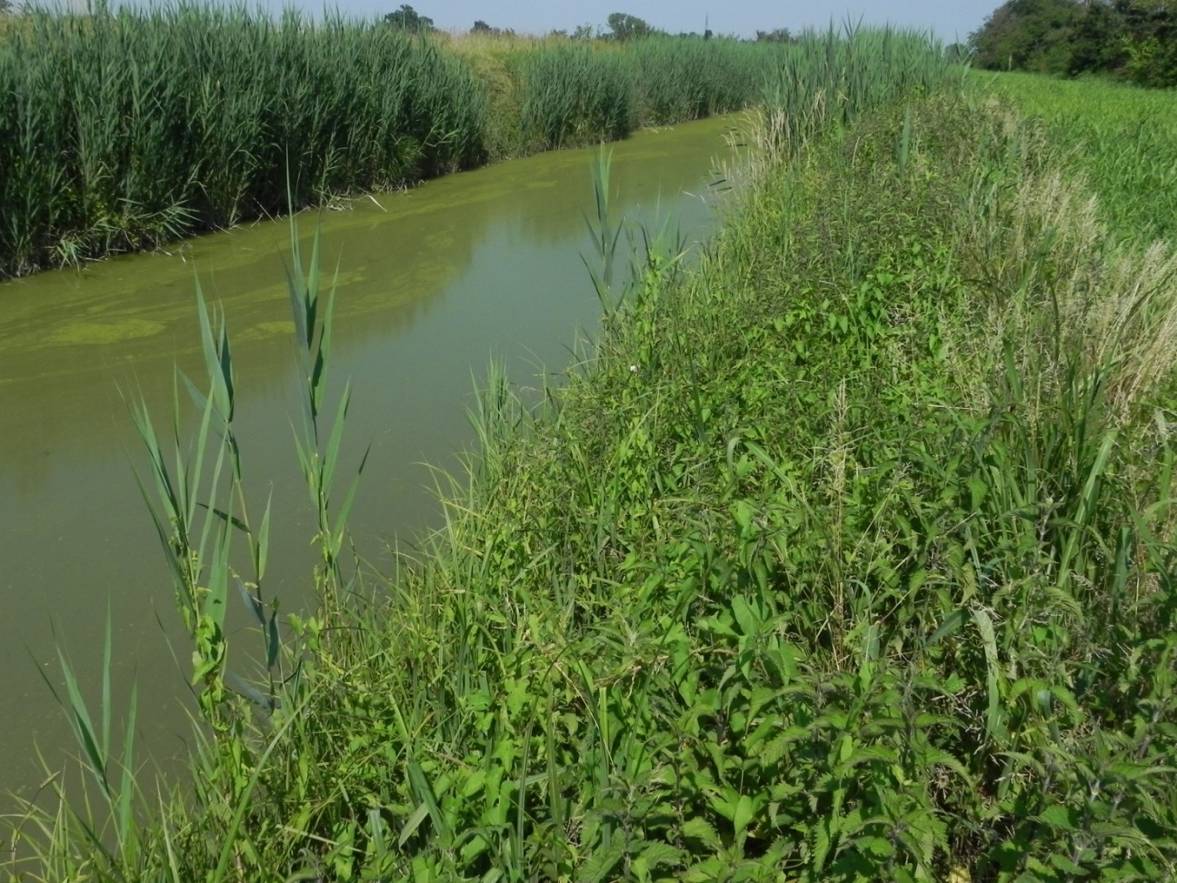 Figura 20 - Aspetto dell’associazione Caricetum acutiformis lungo il canale “Collettore Alfiere”. La fitocenosi si sviluppa lungo una ristretta fascia posta alla base della sponda, adiacente all’area allagata.L’associazione è riferibile all’habitat di interesse regionale Mc “Cariceti e Cipereti a grandi Carex e Cyperus (Magnocaricion)” (Bolpagni et al., 2010).3.3.1.6	Caricetum ripariaeL’associazione Caricetum ripariae è stata rinvenuta lungo i canali “Cavata orientale” e “Diversivo Fossa nuova Cavata”. Si tratta di una fitocenosi dominata dalla Carice spondicola (Carex riparia), una grande carice  che può formare densi popolamenti. Come nel caso precedente, l’associazione è inquadrata nell’alleanza Magnocaricion elatae, a sua volta inclusa nell’ordine Magnocaricetalia elatae. La specie elofitica più abbondante nei popolamenti rilevati è il Giaggiolo d’acqua (Iris pseudacorus), caratterizzata dalle vistose fioriture gialle, che la rendono molto apprezzata dal punto di vista estetico (Tab. 8). Altre elofite che arricchiscono la fitocenosi e la diversificano dal punto di vista strutturale sono Phalaroides arundinacea, Phragmites australis, Carex cuprina (= C. otrubae) e Typha angustifolia, rinvenute però con bassi valori di copertura e scarsa frequenza. Tabella 8Il corteggio floristico risulta arricchito da altre specie igrofile o meso-igrofile quali Stachys palustris, Carex distans, Calystegia sepium, Ranunculus repens e Solanum dulcamara. Anche in questo caso sono presenti e talora abbondanti specie nitrofile indicatrici di eutrofizzazione delle acque e di disturbo antropico quali Urtica dioica e Elytrigia repens.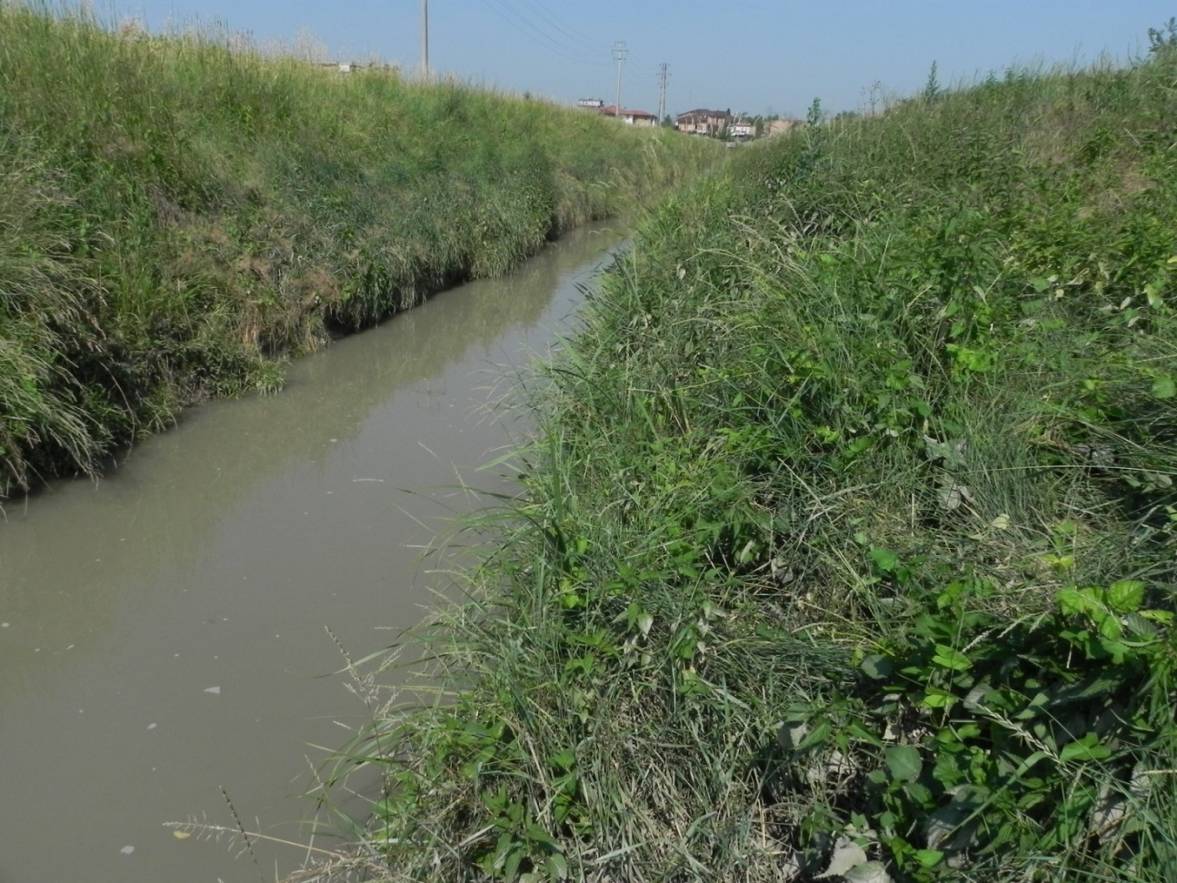 Figura 21 – Aspetto dell’associazione Caricetum ripariae lungo il canale “Diversivo Fossa nuova Cavata”. La fitocenosi si sviluppa lungo una ristretta fascia posta alla base della sponda, adiacente all’area allagata.Come nel caso precedente l’associazione è riferibile all’habitat di interesse regionale Mc “Cariceti e Cipereti a grandi Carex e Cyperus (Magnocaricion)” (Bolpagni et al., 2010).3.3.2		La vegetazione prativaSono state rilevate due tipologie di vegetazione prativa, riconducibili a due distinte classi vegetazione. La tipologia più diffusa, rinvenuta lungo tutti i canali ad eccezione del “Collettore Alfiere”, consistente in formazioni erbacee a dominanza di Elytrigia repens (= Agropyron repens) è inquadrabile nella classe Artemisietea vulgaris. La seconda tipologia, rilevata solamente lungo il “Collettore Acque Basse Modenesi Nord”, consistente in una prateria a dominanza di Schedonorus arundinaceus (= Festuca arundinacea) è invece riferibile alla classe Molinio-Arrhenatheretea.Come affermato precedentemente, entrambe le fitocenosi non si presentano sufficientemente definite dal punto di vista floristico e pertanto sono state classificate come phytocoenon, denominato secondo la specie dominante.3.3.2.1	Phytocoenon a Elytrigia repensSono stati riferiti a questa fitocenosi ben 7 rilievi fitosociologici, eseguiti in tutti i 4 tratti di canale di interesse della bassa pianura modenese. La fitocenosi non è stata rinvenuta lungo il “Collettore Alfiere”.Si tratta di comunità vegetali chiuse, nettamente dominate dalla Gramigna comune (Elytrigia repens = Agropyron repens), che spesso raggiunge valori di copertura prossimi al 100%. La dominanza di Elytrigia repens unita alla costante presenza del Vilucchio comune (Convolvulus arvensis) e all’elevata frequenza con cui compare l’Erba mazzolina (Dactylis glomerata) hanno fatto propendere per l’inquadramento del Phytocoenon a Elytrigia repens nell’alleanza Convolvulo arvensis-Agropyrion repentis (tab. 9). Essa raggruppa le comunità ruderali-nitrofile costituite da graminacee perenni dominate da Elytrigia repens presenti nel macrobioclima temperato. L’alleanza è a sua volta riferibile all’ordine Agropyretalia intermedii-repentis, che include le formazioni pioniere nitrofile eurosiberiane temperate e submediterranee. La classe di riferimento è Artemisietea vulgaris, in cui confluiscono le tipologie di vegetazione erbacea, perenne, pioniera, sinantropica e ruderale, e nitrofila, su suoli ricchi di sostanza organica, nei territori eurosiberiani e mediterranei. Presumibilmente la fitocenosi è riferibile all’associazione Convolvulo arvensis-Agropyretum repentis, di cui però non si hanno riscontri negli studi fitosociologici eseguiti nella regione Emilia-Romagna e nella vicina Lombardia (Assini & Verde, 2007; Pellizzari et al., 2007, Ubaldi, 2008).Tabella 9Le specie caratteristiche di ordine e di classe più frequenti sono le nitrofilo-ruderali Rumex crispus, Urtica dioica, Lactuca serriola, Daucus carota e Althaea cannabina. Molto numerose sono le specie della classe Stellarietea mediae, cui appartengono erbe infestanti annuali nitrofilo-ruderali a diffusione cosmopolita, tra cui le graminacee Avena barbata, Anisantha sterilis, e Alopecurus myosuroides. La loro presenza conferma il disturbo antropico della fitocenosi.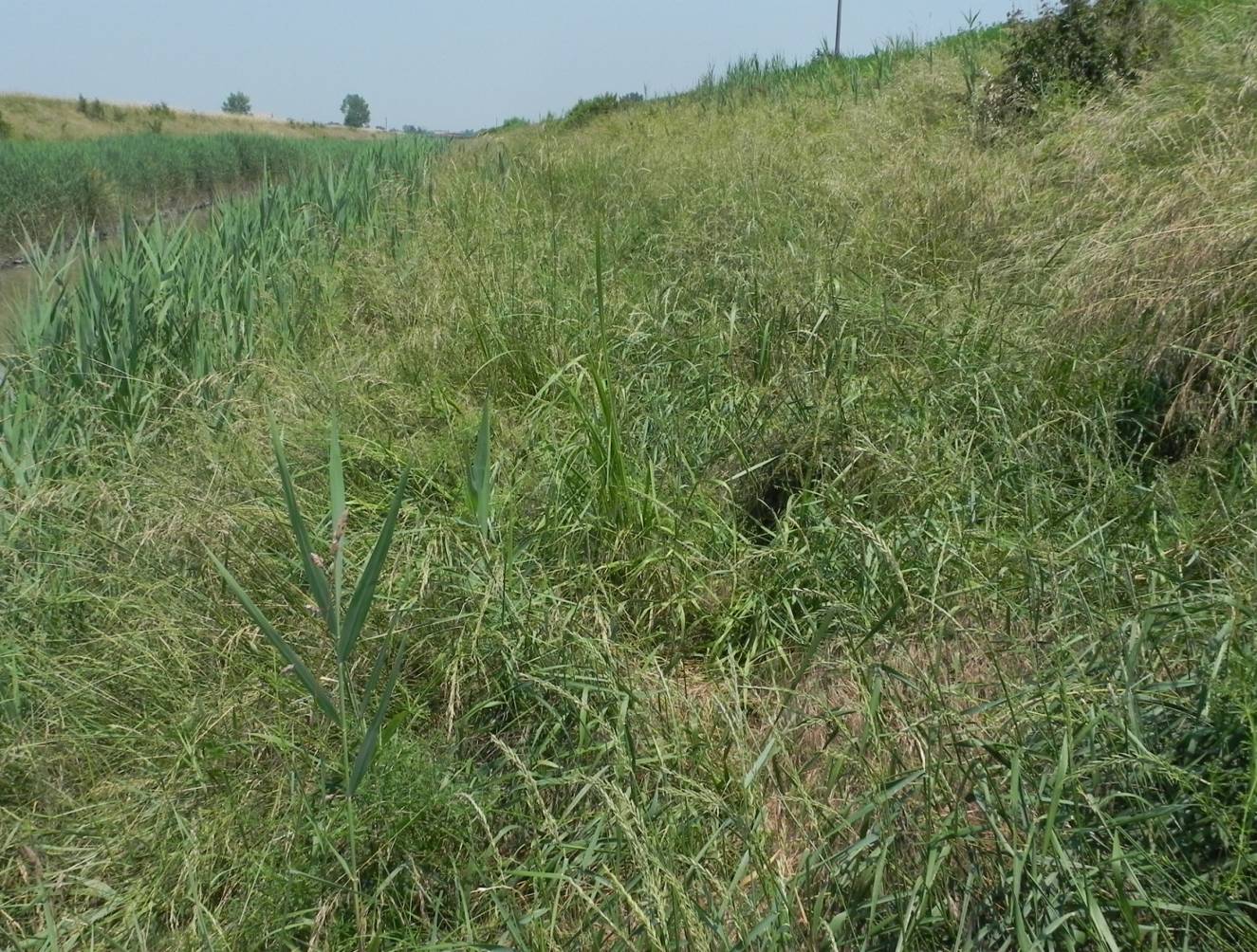 Figura 22 – Aspetto del Phytocoenon a Elytrigia repens lungo il canale “Collettore Acque Basse Modenesi Nord”.Tra le altre specie più frequenti si citano Poa sylvicola, Calystegia sepium, Galium aparine e Potentilla reptans, riferibili a contingenti sintassonomici differenti, ma accumunate dal fatto di prediligere substrati ricchi di nitrati.Malgrado la fitocenosi sia stata rilevata su sponde di corpi idrici, la presenza di specie palustri della classe Phragmito australis-Magnocaricetea elatae è poco più che sporadica. Tra di esse quelle rinvenute con maggiore frequenza sono Phragmites australis e Carex acutiformis, ma sempre con bassi valori di copertura.Le formazioni a dominanza di Elytrigia repens si sviluppano sulle sponde dei canali in posizione più rilevata rispetto alla fascia di vegetazione elofitica che cresce a diretto contatto con l’ambiente acquatico. L’elevata incidenza di specie nitrofilo-ruderali e di infestanti è indicatrice di degrado della vegetazione dovuta al disturbo antropico e all’eutrofizzazione delle acque dei canali.Il Phytocoenon a Elytrigia repens non è riferibile a nessun habitat Natura 2000 né di interesse comunitario, né di interesse regionale.3.3.2.2	Phytocoenon a Schedonorus arundinaceusLa fitocenosi è stata rinvenuta solamente lungo il tratto di canale canale “Collettore Acque Basse Modenesi Nord”. Risulta caratterizzata dalla dominanza della Festuca falascona (Schedonorus arundinaceus = Festuca arundinacea), una graminacea di grande taglia tipica di praterie da sfalcio igrofile. Rispetto alle formazioni a dominanza di Elytrigia repens, il phytocoenon a Schedonorus arundinaceus si differenzia per la maggiore incidenza di specie caratteristiche della classe Molinio-Arrhenatheretea, che comprende i prati stabili da sfalcio. Tra di esse le più significative, oltre alla Festuca falascona, sono Ranunculus velutinus, Galium verum, Trifolium pratense, Trisetum flavescens (Tab. 10). Quest’ultima entità, insieme a Galium mollugo subsp. mollugo e Plantago lanceolata, tutte caratteristiche di Arrhenatherion elatioris hanno fatto propendere per l’inquadramento della comunità vegetale in questa alleanza. L’Arrhenatherion elatioris comprende praterie da mesofile a fresche, di suoli relativamente profondi, sostenute da falciature regolari e concimazioni (purché non eccessive), diffuse dalla pianura alla montagna. L’alleanza è a sua volta inquadrata nell’Arrhenatheretalia elatioris, un ordine che include prati da sfalcio, mesofili e meso-igrofili, che si sviluppano su suoli fertili, da mesoeutrofici ad eutrofici, spesso concimati distribuiti per lo più nella regione eurosiberiana.Tabella 10Rispetto al Phytocoenon a Elytricia repens, l’incidenza delle specie nitrofilo-ruderali della classe Artemisietea vulgaris, benché significativa, risulta notevolmente ridotta. Trascurabile è invece il contributo delle specie annuali infestanti della classe Stellarietea mediae. Queste considerazioni testimoniano il minore disturbo antropico della fitocenosi e una relativa stabilità dovuta alla gestione della sponda del canale eseguita essenzialmente con sfalci regolari. È presumibile che, nell’area in cui la fitocenosi è stata rilevata, da tempo non vengano eseguiti interventi di gestione del canale che comportino la movimentazione dei sedimenti.La fitocenosi è stata rilevata sulle sponde del canale in posizione più rilevata rispetto alla fascia di vegetazione elofitica (canneto) che cresce a diretto contatto con l’ambiente acquatico. Nonostante ciò, l’incidenza delle specie palustri della classe Phragmito australis-Magnocaricetea elatae risulta trascurabile.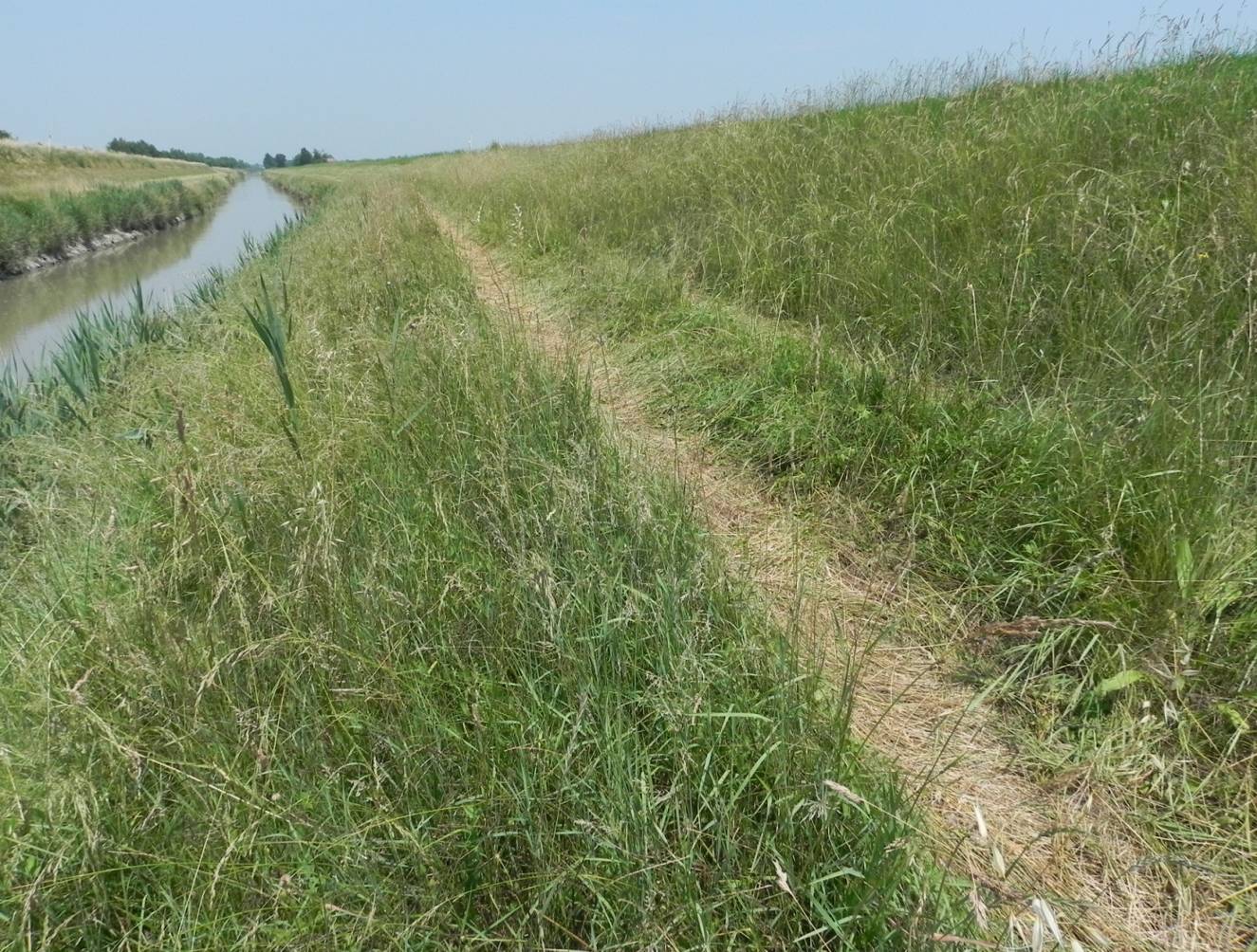 Figura 23 – Aspetto del Phytocoenon a Schedonorus arundinaceus  lungo il canale “Collettore Acque Basse Modenesi Nord”.Il Phytocoenon a Schedonorus arundinaceus non è riferibile a nessun habitat Natura 2000 né di interesse comunitario, né di interesse regionale. Dal punto di vista della composizione floristica presenta alcuni aspetti in comune con l’habitat 6510 “Praterie magre da fieno a bassa altitudine (Alopecurus pratensis, Sanguisorba officinalis)”, ma non è ad esso riferibile in quanto non si tratta di prati da fieno veri e propri. Il corteggio floristico comprende inoltre un contingente significativo di specie nitrofilo-ruderali normalmente assenti nelle praterie riferibili all’habitat 6510.3.3.3	Descrizione delle tipologie di vegetazione lungo i diversi corpi idriciNei prossimi paragrafi viene descritto come si esprimono nello specifico le diverse tipologie di vegetazione analizzate nei paragrafi precedenti lungo i canali oggetto di futura riqualificazione.3.3.3.1	Cavata orientaleI rilievi sono stati eseguiti sulla sponda est del canale. Nonostante si tratti del corpo idrico di minori dimensioni, è risultato quello maggiormente diversificato dal punto di vista vegetazionale. In esso sono state infatti rinvenute ben 4 tipologie di vegetazione elofitica:Phragmitetum australis;Caricetum ripariae;Schoenoplectetum tabernaemontani;Typhetum latifoliae.Le ultime due associazioni elencate sono state rinvenute esclusivamente lungo questo corpo idrico. Un’ulteriore peculiarità consiste nel fatto che si tratta dell’unico corso d’acqua in cui è stata rinvenuta vegetazione all’interno dell’area allagata. Tutte le 4 associazioni elofitiche si sviluppano infatti prevalentemente in ambiente francamente acquatico.Il Phragmitetum australis (Fig. 24) presenta una distribuzione discontinua, spesso interrotta da altre fitocenosi elofitiche. Appare generalmente come una fascia di canneto assai ridotta e poco strutturata. L’area in cui il canneto si presenta maggiormente sviluppato è in corrispondenza dell’estremità nord del tratto di canale di interesse, in cui è stato fatto il rilievo fitosociologico.Anche il Caricetum ripariae (Fig. 25) presenta una distribuzione discontinua. Si sviluppa pressoché esclusivamente al centro del canale, in corrispondenza dell’area allagata. Risultano pressoché assenti le specie nitrofilo-ruderali indicatrici di un non adeguato stato di conservazione.Lo Schoenoplectetum tabernaemontani (Fig. 18) è la tipologia di vegetazione più interessante, in quanto poco comune nella bassa pianura emiliana. Si sviluppa pressoché esclusivamente al centro del canale, in corrispondenza dell’area allagata. Lungo il tratto di canale di interesse si sviluppa solamente per poche decine di metri.Come nel caso precedente, anche il Typhetum latifoliae (Fig. 16) si sviluppa solamente per poche decine di metri lungo il tratto di canale di interesse, dove cresce pressoché esclusivamente in corrispondenza dell’area allagata. La fitocenosi risulta discontinua e con una bassa copertura da parte della Tifa, presumibilmente a causa di pregressi interventi di sfalcio/contenimento della vegetazione del canale.Sulla porzione di sponda non allagata è presente una fascia continua di Phytocoenon a Elytrigia repens, mentre le specie elofitiche risultano pressoché assenti.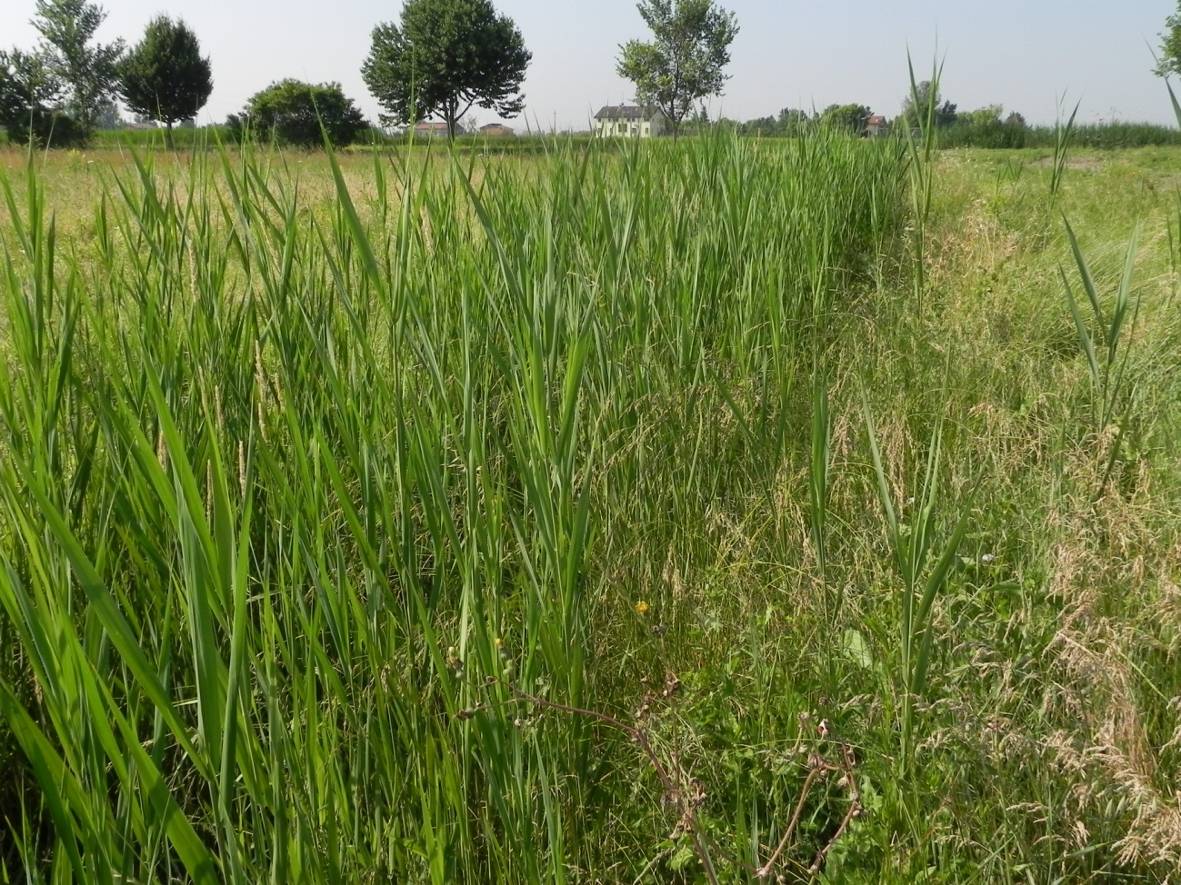 Figura 24 – Aspetto dell’associazione Phragmitetum australis lungo il canale “Cavata orientale”.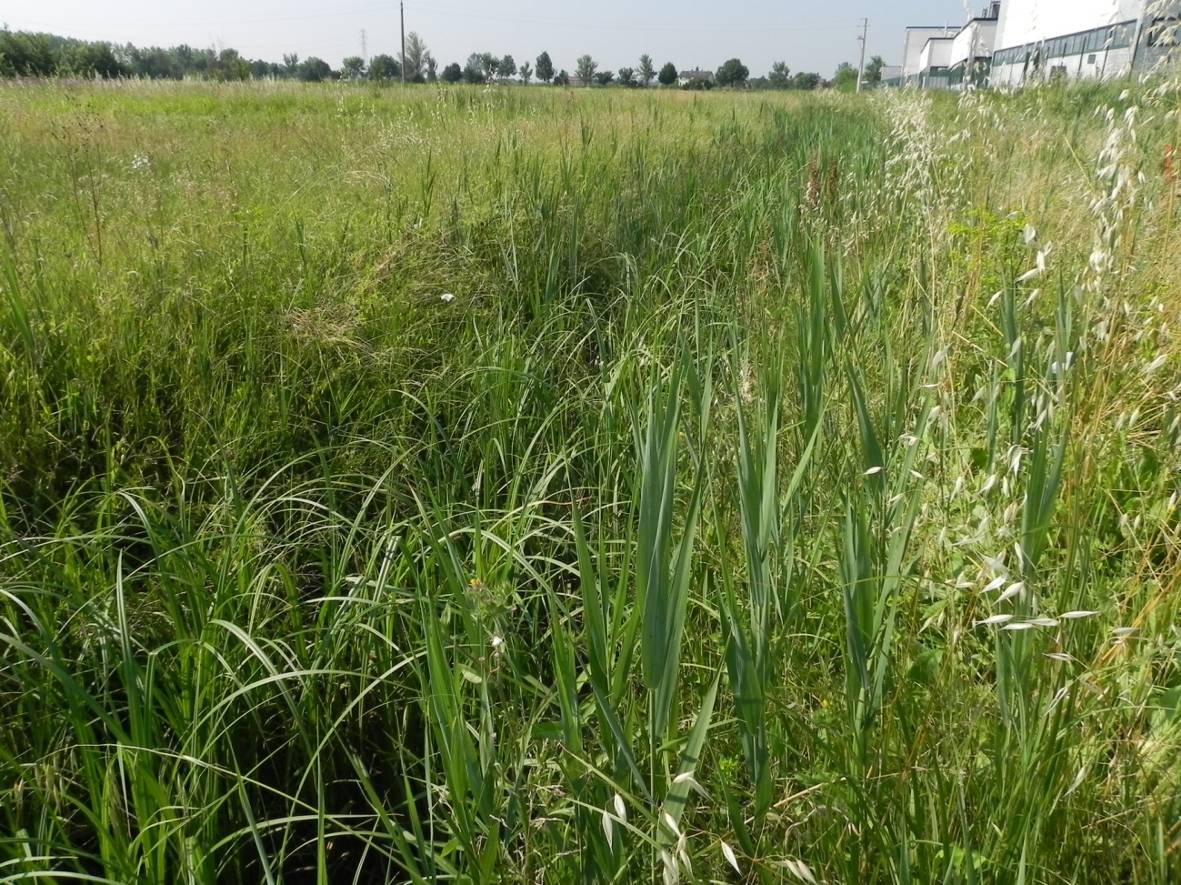 Figura 25 – Aspetto dell’associazione Caricetum ripariae lungo il canale “Cavata orientale”: La fitocenosi si sviluppa al centro del corpo idrico, nell’area allagata.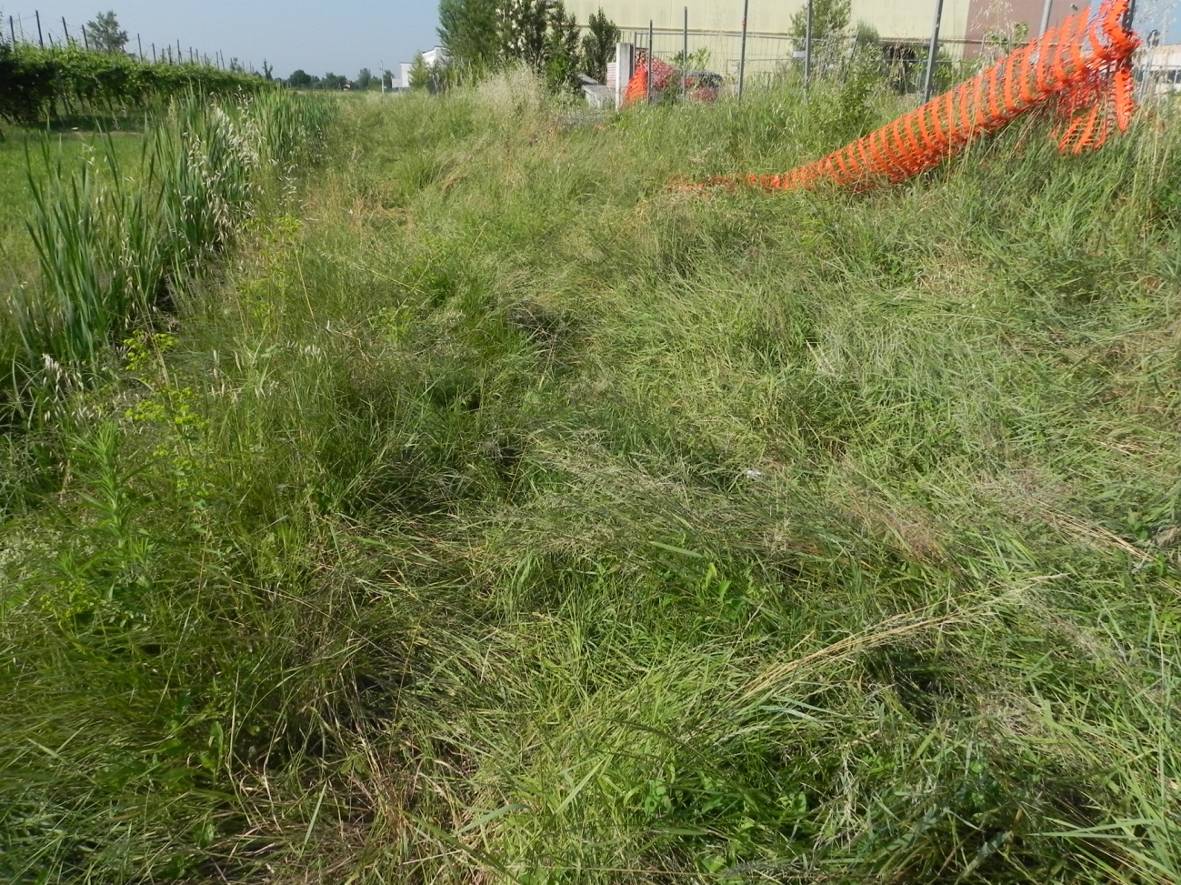 Figura 26 – Aspetto Phytocoenon a Elytrigia repens lungo il canale “Cavata orientale”.3.3.3.2	Diversivo Fossa nuova CavataI rilievi della vegetazione sono stati effettuati sulla sponda nord. Si tratta del corpo idrico probabilmente più degradato, in cui la vegetazione elofitica risulta pressoché assente nonostante il grande sviluppo delle sponde e la buona disponibilità idrica. L’unica tipologia di vegetazione elofitica rinvenuta è il Caricetum ripariae (Fig. 21), che occupa una ristrettissima fascia discontinua appena sopra il livello dell’acqua, in cui spesso penetrano numerose specie nitrofilo-ruderali.Per il resto tutta la sponda del canale è banalmente occupata dal Phytocoenon a Elytrigia repens, mentre le specie elofitiche risultano pressoché assenti (Fig. 26).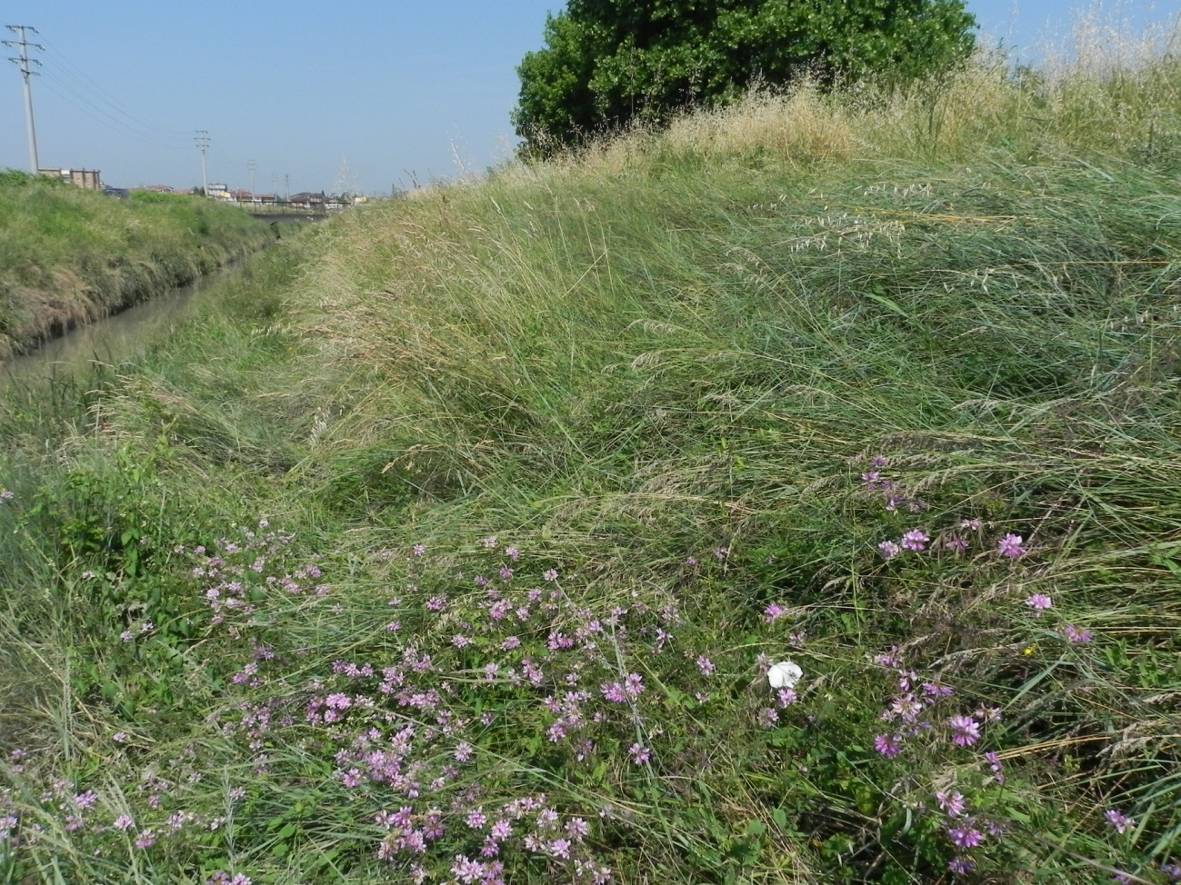 Figura 27 – Aspetto Phytocoenon a Elytrigia repens lungo il canale “Diversivo Fossa nuova Cavata”.3.3.3.3	Collettore Acque Basse Modenesi sudI rilievi della vegetazione sono stati effettuati sulla sponda nord. Sulle sponde del canale sono state rinvenute due tipologie di vegetazione elofitica:Phragmitetum australis;Rorippo-Phalaridetum arundinaceae.Il Phragmitetum australis (Fig. 17) è senza dubbio la fitocenosi elofitica più diffusa. Essa si presenta ben strutturata, occupando una consistente porzione della sponda, fino a lambire l’area allagata. La presenza di specie nitrofile con elevati valori di copertura, in particolare Urtica dioica e Elytrigia repens è però indicatrice di degrado della comunità vegetale. Le uniche interruzioni del canneto sono dovute a locali prevalenze di Phalaroides arundinacea, che dà origine alla seguente associazione.Il Rorippo-Phalaridetum arundinaceae (Fig. 19) è stato rinvenuto esclusivamente sulle sponde di questo canale. La sua diffusione è discontinua a causa della minore competitività di Phalaroides arundinacea rispetto a Phragmites australis. Dove presente la comunità vegetale risulta relativamente ben strutturata. Anche in questo caso l’abbondante presenza Urtica dioica e Elytrigia repens è indicatrice di degrado della fitocenosi.La parte più rilevata delle sponde è invece occupata dal Phytocoenon a Elytrigia repens (Fig. 28), ricco di specie nitrofilo-ruderali e assai povero di specie elofitiche.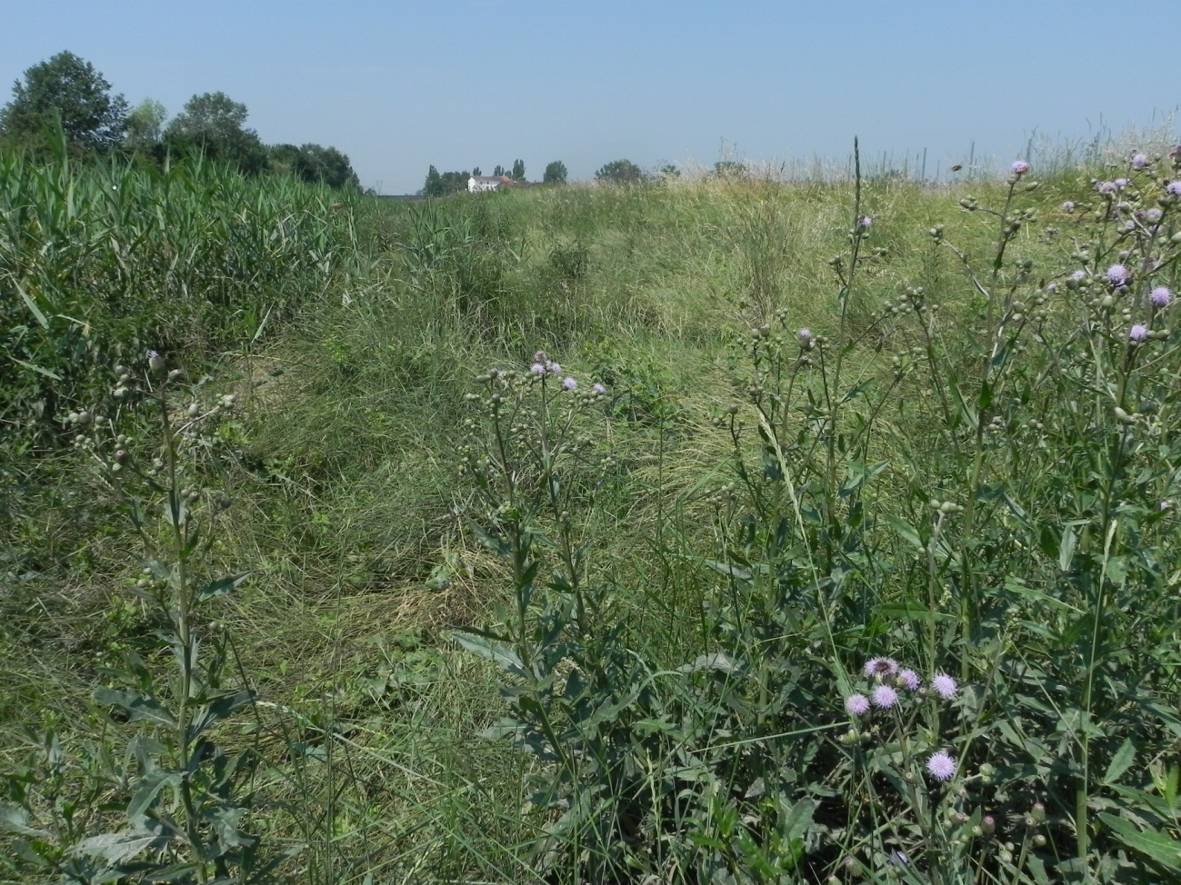 Figura 28 – Aspetto Phytocoenon a Elytrigia repens lungo il canale “Collettore Acque Basse Modenesi Sud”.3.3.3.4	Collettore Acque Basse Modenesi nordI rilievi della vegetazione sono stati effettuati sulla sponda est. Lungo questo tratto di canale è  stata rinvenuta una sola tipologia di vegetazione elofitica, il Phragmitetum australis. Esso si sviluppa lungo una ristrettissima fascia discontinua posta immediatamente sopra il livello normale dell’acqua. La fitocenosi risulta scarsamente strutturata a causa del ridotto sviluppo della Cannuccia di palude e spesso anche degradata per la compenetrazione di specie nitrofilo-ruderali. Malgrado ciò, il rilievo eseguito in corrispondenza del punto 1 risulta quello maggiormente diversificato ed interessante dal punto di vista floristico rispetto a tutti gli altri canneti a Phragmites australis. In esso sono state rinvenute ben 16 specie vegetali, tra cui prevalgono nettamente quelle afferenti alla classe Phragmito australis-Magnocaricetea elatae. Tra di esse quelle che rivestono maggiore interesse sono Carex cuprina, Galium palustre,  Iris pseudacorus, Rorippa amphibia e Stachys palustris.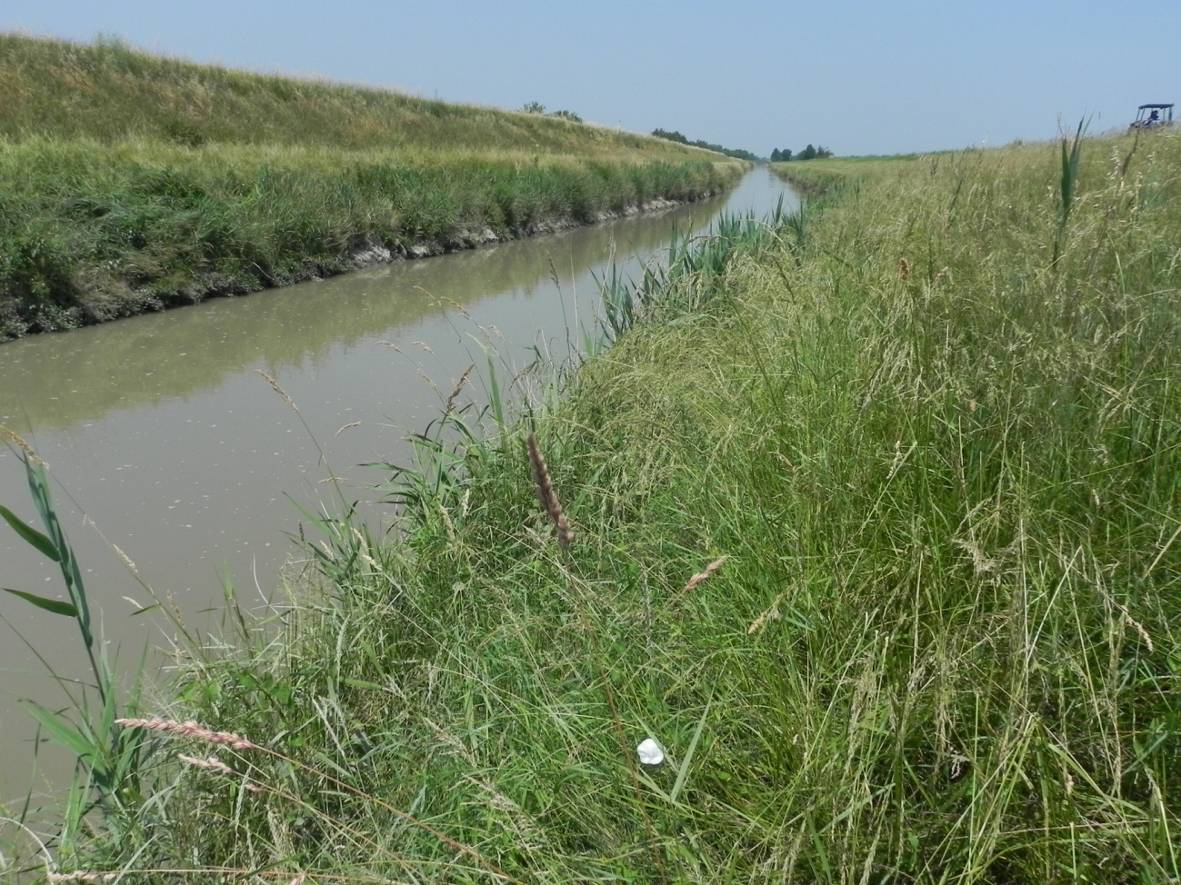 Figura 29 – Aspetto dell’associazione Phragmitetum australis lungo il canale “Collettore Acque Basse Modenesi Nord”. Il canneto occupa una fascia discontinua assai ristretta appena sopra l’area allagata. Nella parte più elevata della sponda si afferma il Phytocoenon a Schedonorus arundinaceus.Se si esclude l’esigua fascia a canneto posta in prossimità dell’area allagata, tutto il resto delle sponde risulta occupato da vegetazione prativa. Nella parte settentrionale di questo tratto di canale si afferma il Phytocoenon a Schedonorus arundinaceus (Fig. 23), mentre nella parte meridionale è presente il Phytocoenon a Elytrigia repens (Fig. 22). In entrambe le comunità vegetali l’incidenza di specie elofitiche risulta assai ridotta.3.3.3.5	Collettore AlfiereI rilievi della vegetazione sono stati effettuati sulla sponda sud. Sulle sponde del canale sono state rinvenute due tipologie di vegetazione elofitica:Phragmitetum australis;Caricetum acutiformis.Il Phragmitetum australis occupa in modo pressoché continuo tutta la sponda del canale, dal limite dell’area normalmente allagata fino ai seminativi circostanti. Il canneto risulta pertanto relativamente ben strutturato, ma è caratterizzato dalla presenza di numerose specie nitrofilo-ruderali, in particolare Urtica dioica, indicatrice di degrado. Sono state rinvenute tuttavia specie di particolare interesse conservazionistico quali Euphorbia palustris e Persicaria amphibia.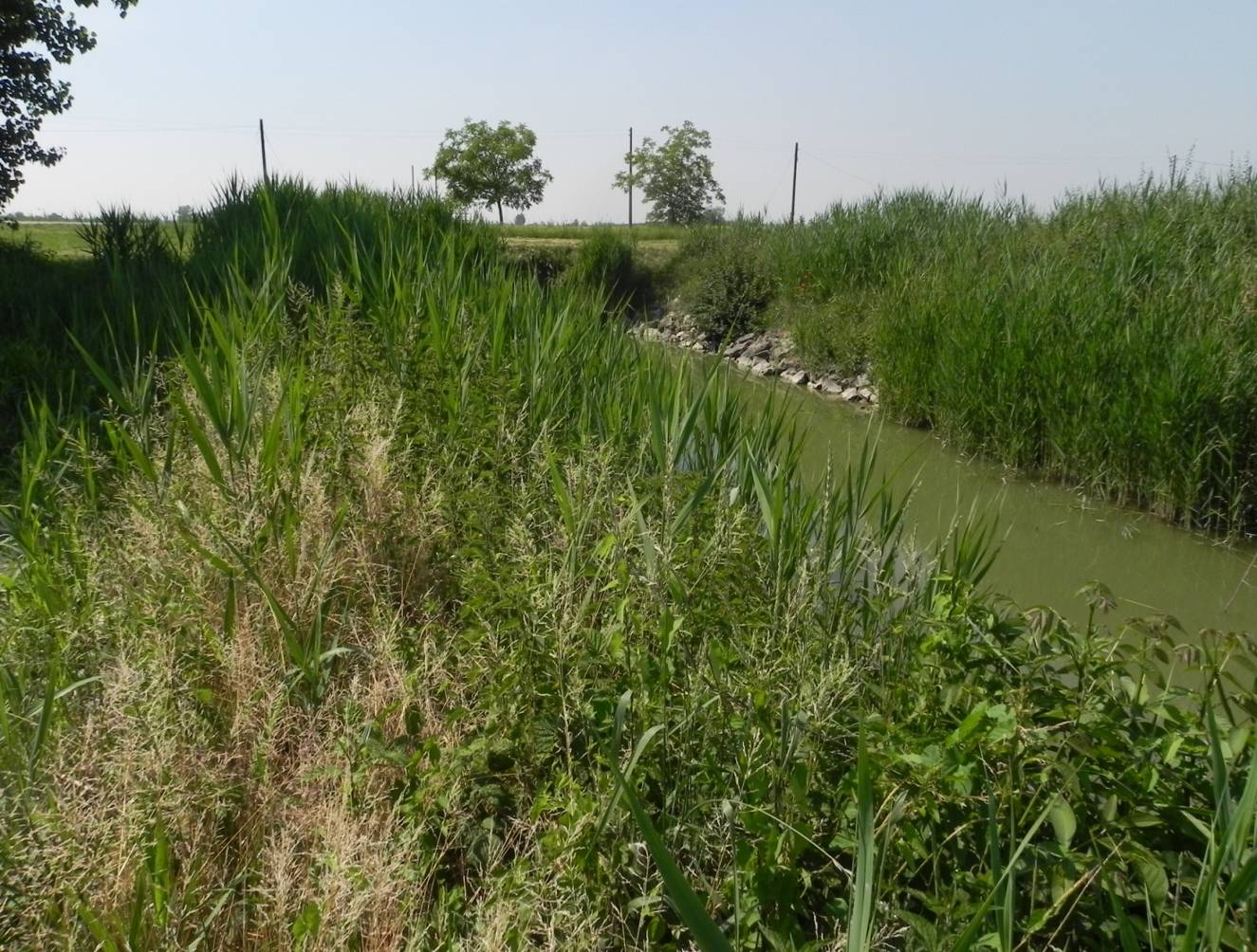 Figura 30 – Aspetto dell’associazione Phragmitetum australis lungo il canale “Collettore Alfiere”. Il canneto occupa tutta la sponda emersa fino agli adiacenti seminativi.Il Caricetum acutiformis (Fig. 20) è stato rinvenuto esclusivamente lungo questo canale. Si afferma in modo sporadico e discontinuo direttamente a contatto con l’area allagata in corrispondenza di tratti in cui la presenza Phragmites australis risulta ridotta.  3.4	Rilevo specie floristiche targetI rilievi delle specie target per la regione Emilia-Romagna, inserite negli elenchi riguardanti quelle di interesse conservazionistico e quelle alloctone di interesse gestionale, sono stati effettuati lungo tutti i tratti interessati dal progetto Life, ad esclusione di quelli dall’azione B7.Come previsto la pesenza di specie di interesse conservazionistico risulta scarsa ed estremamente frammentata. Per le specie alloctone si è ritenuto di indicare esclusivamente quelle che creano, o possono creare,  problematiche gestionali e minacce per la flora autoctona. Per questo motivo l’unica specie rilevata, e mappata, tra le alloctone e Sorghum halepense.Per ogni canale vengono riportate le specie rilevate e le schede di rilevamento compilate sul campo.Per ognuna specie vengono indicati anche i valori di bioindicazione secondo il metodo di Ellemberg,  modificati da Pignatti per la flora italiana. Di seguito il valori di riferimento:X – specie ad ampio spettro0 – informazioni insufficientiL = Valore di luce(Distribuzione della specie  in relazione all’intensità luminosa relativa – si intende l’intensità nell’ambiente naturale della specie nella stagione con il massimo sviluppo fogliare)1 – ombra densa, fino all’ 1% della luce esterna, ma per brevi periodi può salire fino al 30 %2 – condizioni intermedie fra quelle di 1 e 33 – piante d’ombra, per lo più su valori attorno al 5 % della luce esterna4 – condizioni intermedie tra quelle di 3 e 55 – piante di mezza ombra, valori superiori al 10 % e per brevi periodi anche in piena luce6 – condizioni intermedie tra quelle di 5 e 77 – in generale in piena luce, ma spesso anche con luce ridotta8 – condizioni intermedie tra quelle di 7 e 99 – esposizione al pieno sole in clima temperato con nebulosità frequente10 – in pieno sole in stazioni esposte a elevato irraggiamento11 – in pieno sole con elevato irraggiamento e clima a scarsa nebulosità12 – come sopra, in stazioni nelle quali si aggiunge un effetto di riflessione.  T = Valore di temperatura(Il valore è ricavato dalle medie annue delle temperature delle aree di distribuzione della specie, dove possibile anche da misure in campo nelle relative associazioni vegetali)1 – indicatori di ambiente freddo, solo in alta montagna oppure con distribuzione artico-alpina2 – condizioni intermedie fra quelle di 1 e 33 – indicatori di ambiente fresco, in ambiente montano-superiore o subalpino, della zona temperato-fredda4 – condizioni intermedie tra quelle di 3 e 55 – specie adattate alle condizioni medie della fascia temperata, da noi per lo più in bassa montagna6 – condizioni intermedie tra quelle di 5 e 77 – nella Pianura Padana oppure ambienti mediterraneo-montani aridi: eurimediterranee8 – condizioni intermedie tra quelle di 7 e 99 – specie mediterranee nel bosco sempreverde, macchia ed ambienti relativamente freschi: stenomediterranee10 – specie mediterranee di stazioni calde11 – specie sudmediterranee di ambienti mesici12 – specie sudmediterranee di stazioni calde ed ambienti subdesertici.C = Valore di continentalita’(Distribuzione geografica delle specie interpretata secondo il gradiente di continentalità)1 – specie oceaniche (per lo più come disgiunzioni con probabile significato relitto)2 – specie dell’elemento atlantico con areale parziale in territorio italiano 3 – specie insulari e costiere4 – specie occidentali oppure legate a distretti con elevata piovosità 5 – condizioni medie della flora di clima temperato6 – subcontinentali, con baricentro est-europeo o eurasiatico7 – continentali distribuite in aree con bassi valori di precipitazioni annue8 – specie delle valli aride centroalpine9 – specie ad areale principale continentale, con disgiunzione sul nostro territorio.U = Valore di umidità(Distribuzione delle specie nei vari ambienti in base al gradiente di umidità del suolo, da molto arido a moderatamente umido, ad ambienti paludosi ed a vegetazione natante o sommersa)1 – indicatori di forte aridità, in grado di vivere soltanto in luoghi secchi e su suoli aridi2 – condizioni intermedie fra quelle di 1 e 33 – indicatori di aridità, più frequenti nei luoghi secchi che in quelli con falda superficiale; assenti da suoli umidi4 – condizioni intermedie tra quelle di 3 e 55 – principalmente su suoli ben provvisti d’acqua, mancano su suoli inondati oppure soggetti a disseccamento6 – condizioni intermedie tra quelle di 5 e 77 – indicatori di umidità, vivono su suoli umidi, ma non inondati8 – condizioni intermedie tra quelle di 7 e 99 – indicatori di condizioni palustri, distribuiti su suoli frequentemente sommersi (talora asfittici)10 – indicatori di sommersione transitoria, che possono vivere anche in condizioni subaeree per tempi  lunghi11 – piante acquatiche, radicanti sul fondo, ma con parti della pianta in condizioni normali emergenti, oppure galleggianti sulle superficie dell’acqua12 – piante sommerse, costantemente o almeno per lunghi periodiR =  Valore di reazione del substrato(Distribuzione delle specie lungo il gradiente di pH del suolo o contenuto di calcare)1 – indicatori di forte acidità, non si presentano su suoli basici, neutri o blandamente acidi2 – condizioni intermedie fra quelle di 1 e 33 – indicatori di acidità, vivono su suoli acidi e solo sporadicamente si presentano su suoli neutri4 – condizioni intermedie tra quelle di 3 e 55 – specie mesofile, che mancano sui suoli decisamente acidi o basici6 – condizioni intermedie tra quelle di 5 e 77 – indicatori di ambienti blandamente basici o neutro-basofili, mancano su suoli acidi8 – condizioni intermedie tra quelle di 7 e 99 – specie calcifile oppure di altri substrati marcatamente basiciN = Valore di nutrienti (Distribuzione delle specie in relazione alla disponibilità di nutrienti nel suolo durante la stagione vegetativa)1 – specie che crescono in condizioni di oligotrofia, su terreni poveri di fosforo, nitrati e materia organica2 – condizioni intermedie fra quelle di 1 e 33 – specie di suoli poveri di nutrienti 4 – condizioni intermedie tra quelle di 3 e 55 – crescita ottimale su suolo umificato, ben provvisto di nutrienti6 – condizioni intermedie tra quelle di 5 e 77 – occupano gli ambienti nei quali si ha concentrazione di nutrienti nel suolo8 – condizioni intermedie tra quelle di 7 e 99 – specie di ambienti con eccessiva concentrazione di P e N, soprattutto nelle discariche e dove si ha accumulo di escrementi animaliS = Valore di salinità(Distribuzione in relazione alla concentrazione salina nel suolo oppure nelle acque)1 – tollerano una bassa concentrazione di sali, ma crescono meglio in ambiente che ne è privo2 – generalmente in ambiente salato, ma anche negli altri ambienti (alofita facoltativa)3 – indicatore di salinità in elevata concentrazione (alofita obbligata).3.4.1		Aree rilievi specie targetI rilievi delle specie target sono stati effettuati su tutta la lunghezza dei tratti di canale interessati dal Life. La presenza di fitte cortine elofitiche a Phragmites australis ha reso spesso difficile il rilievo. Occorre comunque sottolineare che per avere una analisi di presenza e distribuzione corretta delle varie specie, occorre effettuare rilievi ripetuti lungo un periodo di tempo di almeno un anno. 3.4.2		Schede specie target rilevateSpecie di interesse conservazionisticoFamiglia: TyphaceaeTaxon: Typha latifolia L.Nomi volgari: MazzasordaForma biologica: G rhiz (Geofite rizomatosa) Tipo corologico: Cosmopolita Habitat: fossi, canali, aree paludose e zone umide di acqua dolce da 0 a 2000 mDistribuzione area vasta: si tratta di una specie ampiamente presente nel territorio interessato dal Life. Forma estese bordure in fossi e canali, spesso con estese popolazioni. Specie ampiamente diffusa sia nel modenese che nel reggiano.Varori di bioindicazione: L=8 – T=6 – C=5 – U=10 – R=X – N=8 – S=0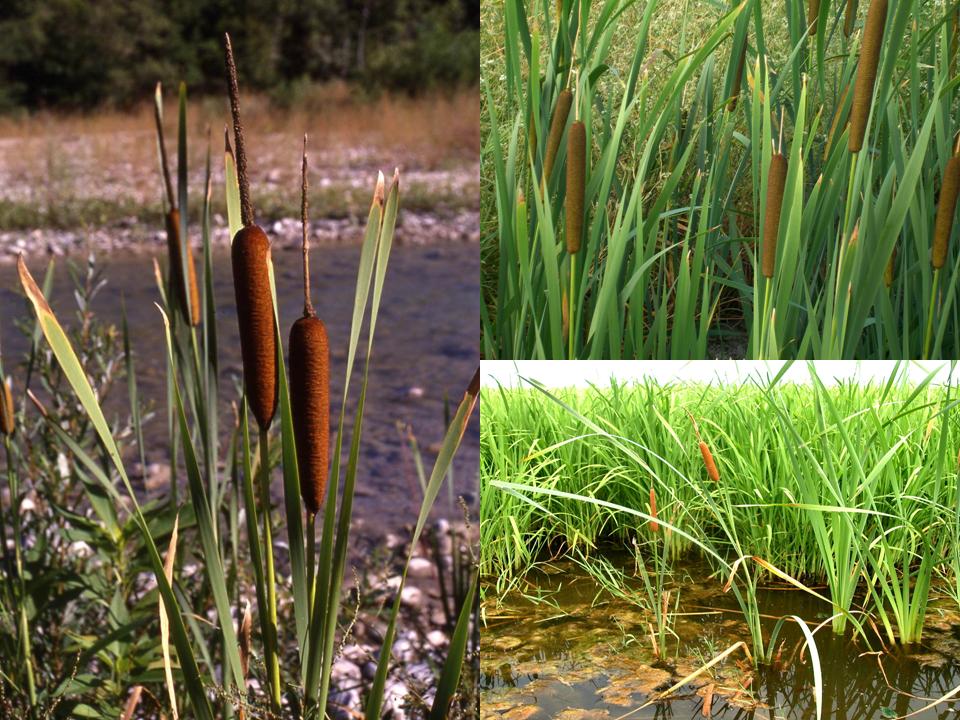 Figura 31 – Typha latifoliaFamiglia: TyphaceaeTaxon: Typha angustifolia L.Nomi volgari: Lisca a foglie stretteForma biologica: G rhiz (Geofite rizomatosaTipo corologico: Circumboreale Habitat: fossi, canali, aree paludose e zone umide di acqua dolce da 0 a 1000 mDistribuzione area vasta: specie con popolazioni a distribuzione discontinua nel territorio interessato dal LIfe. Quado è presente forma spesso nuclei compatti e monospecifici. Specie comune sia nel modenese che nel reggiano.Varori di bioindicazione: L=8 – T=7 – C=5 – U=10 – R=X – N=7 – S=0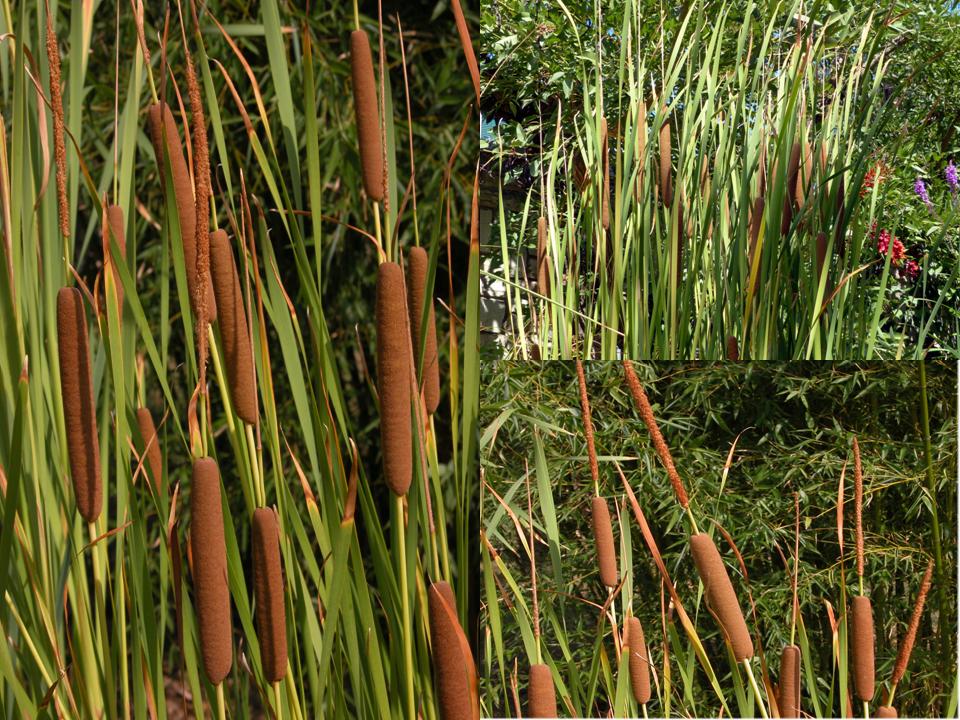 Figura 32 – Typha angustifoliaFamiglia: EuphorbiaceaeTaxon: Euphorbia palustris L.Nomi volgari: Euforbia lattaiolaForma biologica: G rhiz  (Geofite rizomatosa)Tipo corologico: Eurosiberiano Habitat: fossi, canali, aree paludose , prati umidi e margini dei corsi d'acqua da 0 a 400 m Distribuzione area vasta: specie un tempo ampiamente presente ormai rara un pò ovunque soprattutto a causa della distruzione degli ambienti di crescita. Nell’area interessata dal Life forma piccole popolazioni lungo i corsi d’acqua e nelle zone umide. Da segnalare che in aree protette, come SIC e ZPS, dove vengono preservati gli habitat di crescita, è in aumento. Specie rara e localizzata sia nel modenese che nel reggiano.Varori di bioindicazione: L=7 – T=6 – C=7 – U=7 – R=7 – N=7 – S=0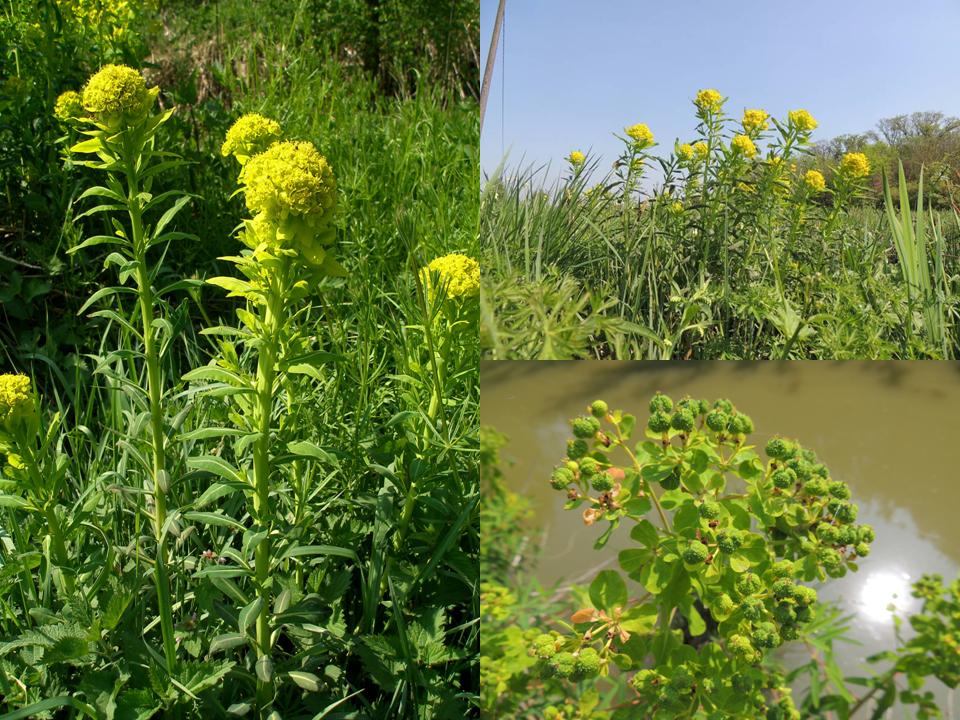 Figura 33 – Euphorbia palustrisFamiglia: OnagraceaeTaxon: Epilobium tetragonum L.Basionimo: Sisymbrium amphibium L.Altri sinonimi: Nasturtium amphibium L., Nasturtium fluviatile Bertol.Nomi volgari: Garofanino quadrellettoForma biologica: H scap (Emicriptofite scaposa)Tipo corologico: Paleotemperato Habitat: fossi, canali, prati umidi, paludi e incolti da 0 a 400 m Distribuzione area vasta: specie considerata in rarefazione e quindi in pericolo, risulta invece, in alcune aree, in rapida espansione. Colonizza anche aree antropizzate e bordi di strade. Divenuta specie molto rara nel modense, sembra invece in aumento nel reggiano.Varori di bioindicazione: L=7 – T=7 – C=5 – U=5 – R=5 – N=5 – S=0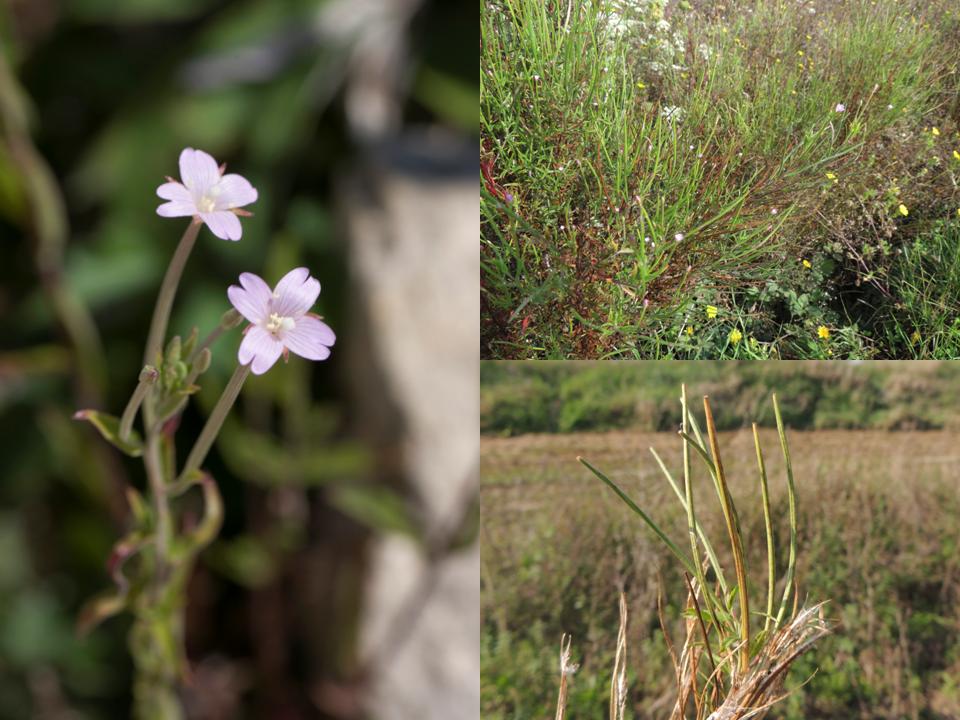 Figura 34 – Epilobium tetragonumFamiglia: Brassicaceae (Cruciferae)Taxon: Rorippa amphibia (L.) BesserBasionimo: Sisymbrium amphibium L.Altri sinonimi: Nasturtium amphibium L., Nasturtium fluviatile Bertol.Nomi volgari: Crescione di ChianaForma biologica: H scap (Emicriptofite scaposa) Tipo corologico: Eurosiberiano Habitat: zone umide, fossi, incolti umidi, sponde da 0 a 1300 mDistribuzione area vasta: nel territorio interessato dal Life risulta essere distribuita in popolazioni discontinue e localizzate lungo canali e zone umide. Nel modenese la specie risulta in diminuzione come del resto nel reggiano.Varori di bioindicazione: L=7 – T=5 – C=7 – U=10 – R=7 – N=8 – S=0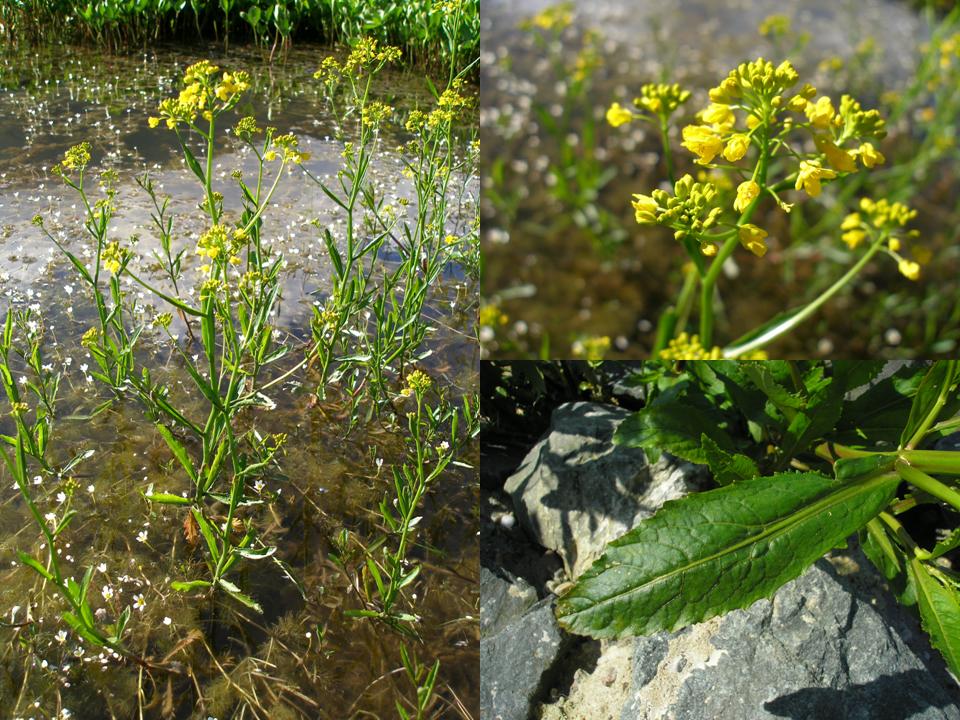 Figura 35 – Rorippa amphibiaFamiglia: CyperaceaeTaxon: Schoenoplectus tabernaemontani (C.C. Gmel.) PallaBasionimo: Scirpus tabernaemontani C.C. Gmel.Nomi volgari: Lisca di TabernaemontanusForma biologica: G rhiz (Geofite rizomatosa)  -  He (Elofita) Tipo corologico: Eurosiberiano Habitat: fossi, paludi e zone umide da 0 a 900 m.Distribuzione area vasta: specie relativamente diffusa in zone umide e fossi del territorio interessato dal Life. Forma spesso fitte popolazioni anche se localizzate. Sia nel modenese che nel reggiano risulta specie relativamente diffusa. Varori di bioindicazione: L=8 – T=7 – C=6 – U=10 – R=8 – N=X – S=1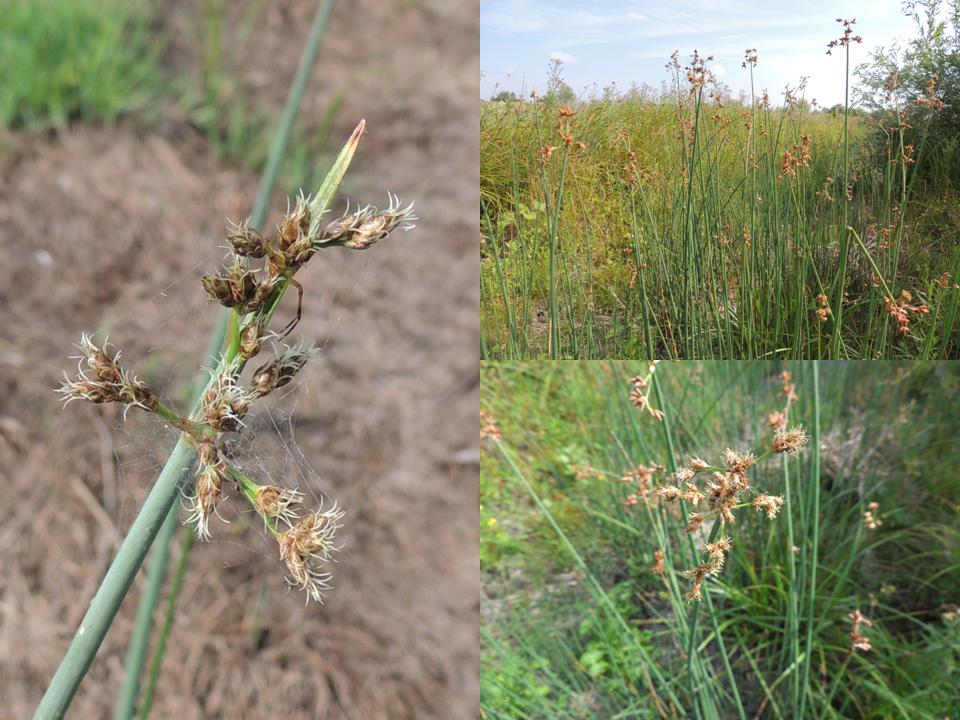 Figura 36 – Schoenoplectus tabernaemontaniFamiglia: PolygonaceaeTaxon: Persicaria amphibia (L.) DelarbreBasionimo: Polygonum amphibium L.Altri sinonimi: Polygonum pallidum (With.) Fr. - Polygonum tomentosum SchrankNomi volgari: Poligono anfibio, Poligono seghettatoForma biologica: G rhiz (Geofite rizomatosa) I rad (Idrofita radicante) Tipo corologico: Subcosmopolita Habitat: acque stagnanti o lentamente fluenti, incolti umidi, paludi da 0 a 1400 m Distribuzione area vasta: specie molto localizzata con stazioni spesso ricche. Nel territorio interessato dal Life quasi esclusivamente popolazioni acquatiche mentre quella rinvenuta è nella forma terrestre. Nel modenese risulta specie rarissima mentre nel reggiano è presente in poche località ma con abbondanti popolazioni.Varori di bioindicazione: L=7 – T=X – C=X – U=11 – R=X – N=7 – S=0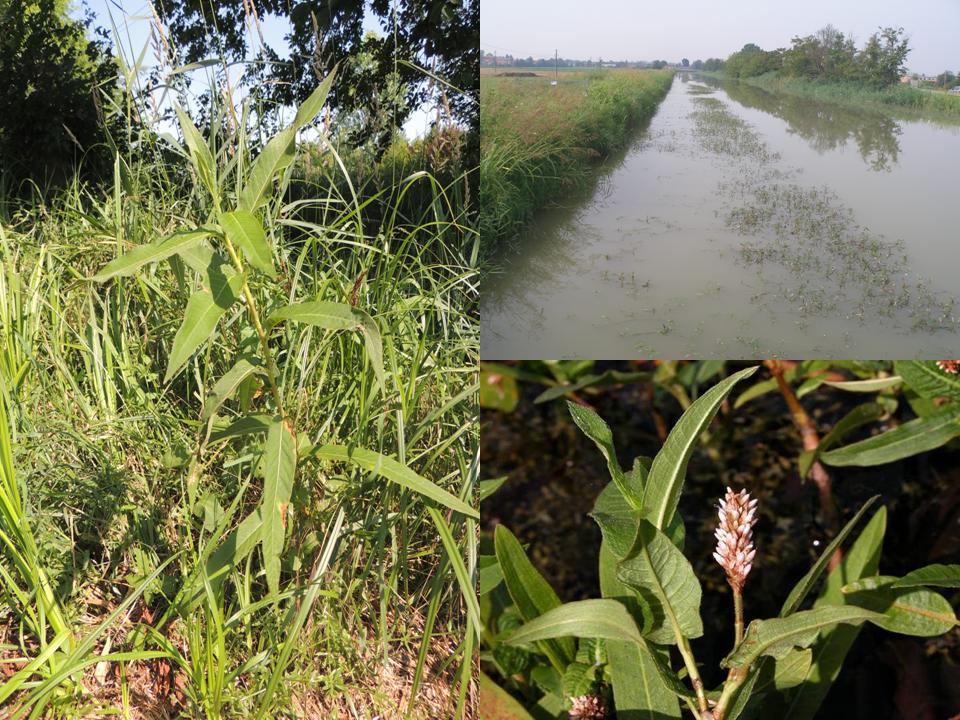 Figura 37 – Periscaria amphibiaSpecie alloctone invasiveFamiglia: Poaceae (Graminaceae)Taxon: Sorghum halepense (L.) Pers.Nomi volgari: Canestrello, Cannerecchia, Dente cavallino, Melgastro, Melghetta, Sagginella, Sorghetto, Sorgo selvaticoForma biologica: G rhiz (Geofite rizomatosa) Tipo corologico: Cosmopolita Habitat: colture erbacee, incolti, aree ruderali da 0 a 600 m.Distribuzione area vasta: si tratta di una specie ampiamente presente nel territorio interessato dal Life. Colonizza, diventando invasiva, coltivi, bordi di strade e canali e tutte le aree incolte. Sia nel modenese  che nel reggiano è specie mapiamente diffusa.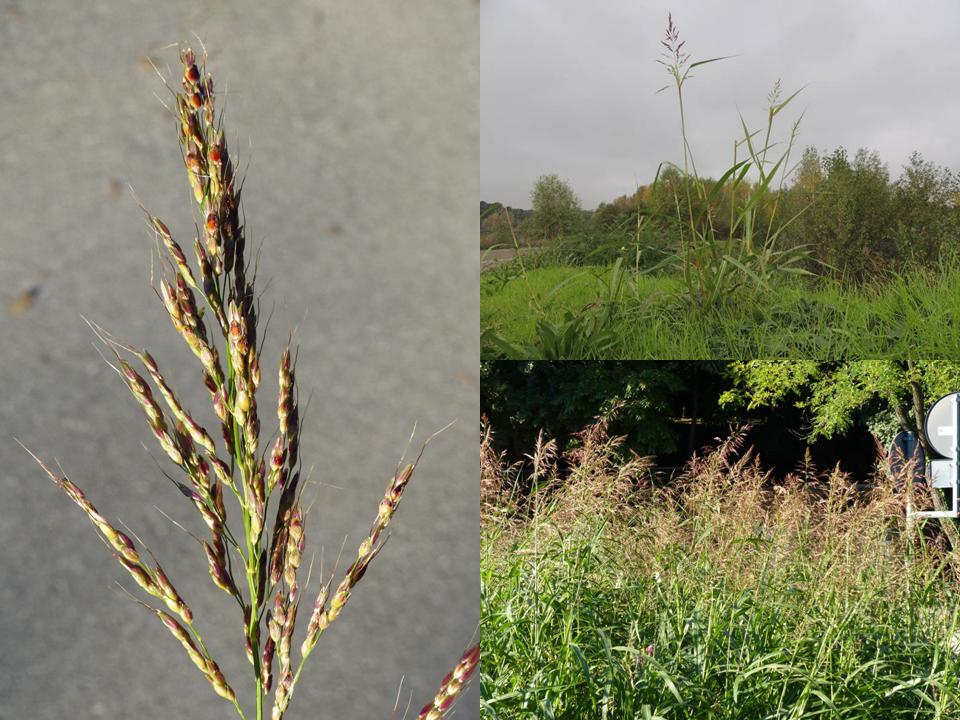 Figura 38 – Sorghum halepenseSono state rilevate inoltre altre specie alloctone che però non vengono considerate di interesse gestionale per le aree interessate dagli interventi:Abutilon theophrasti Medik. – Malvaceae – Archeofita invasiva Colonizza terreni umidi, incolti, argini di fossati e canali, orti e campi coltivati, da 0 a 300 m.Canali: Collettore AlfiereAcer negundo L. – Sapindaceae – Neofita invasiva Colonizza incolti e ambienti ruderali da 0 a 500 mCanali: Collettore Alfiere – CABMAmaranthus retroflexus L. – Amaranthaceae – Neofita invasiva Colonizza campi, incolti, ruderi, e greti dei fiumi da 0 a 900 m. Canali: Collettore Alfiere – CABM Amorpha fruticosa L. – Fabaceae – Neofita invasiva Colonizza le sponde di corsi d'acqua, zone umide, ruderi, bordi strade e incolti da 0 a 600 m.Canali: Collettore AlfiereArtemisia verlotiorum Lamotte – Asteraceae – Neofita invasivaColonizza boschi ripariali, alvei dei fiumi e pioppeti da 0 a 600 mCanali: CABM – Diversivo Nuova Fossa CavataBidens frondosus L. – Asteraceae – Neofita invasivaColonizza fossi, alvei, bassure umide, sponde di cave, prati umidi ,scarpate ferroviarie, strade, boschi ripariali da 0 a 300 m.Canali: Cavata OrientaleErigeron canadensis L. – Asteraceae – Neofita invasivaColonizza incolti, bordi stradali, praterie, muri, ambienti ruderali da 0 a 600 m.Canali: Collettore Alfiere – CABM – Cavata Orientale – Diversivo Nuova CavataHibiscus trionum L. – Malvaceae – Neofita naturalizzataColonizza colture irrigue, incolti umidi e ambienti ruderali da 0 a 600 m.Canali: Collettore AlfiereOenothera stucchii Soldano – Onagraceae – Neofita invasivaColonizza gli argini, incolti umidi, banchi di sabbia da 0 a 200 m.Canali: Collettore AlfierePaspalum distichum L. – Poaceae – Neofita invasivaColonizza fossi e ambienti umidi in genere da 0 a 600 mCanali: Diversivo Nova Fssa Caata – Cavata OrientaleRorippa austriaca (Crantz) Besser – Brasiscaceae – Neofita naturalizzataColonizza sponde dei fossi e dei canali e zone umide da 0 a 700 mCanali: Cavata orientaleRumex cristatus DC. – Polygonaceae – Neofita naturalizzataColonizza incolti, coltivo, ambienti disturbati, da 0 a 1500 mCanali: Collettore Alfiere - CABMNaturalmente si tratta di un elenco non esaustivo delle presenze.3.4.3	Dati rilevati lungo i diversi corpi idrici3.4.3.1	Cavata orientaleLa componente floristica di questo tratto risulta diversificata e di discreto livello. Sicuramente si tratta del canale con la più alta biodiversità floristica tra quelli interessati dal Life “Rinasce”.La fascia ripariale risulta compatta e con presenza di numerose elofite caratteristiche di ambienti di questo tipo.Sono state individute tre specie target di interesse conservazionistico mentre, per quanto riguarda le allotone, è stata mappata esclusivamente Sorghum halepense, unica specie invasiva dell’area.Di seguito sono riportate le schede di rilevamento.Scheda  specie di interesse conservazionistico n°1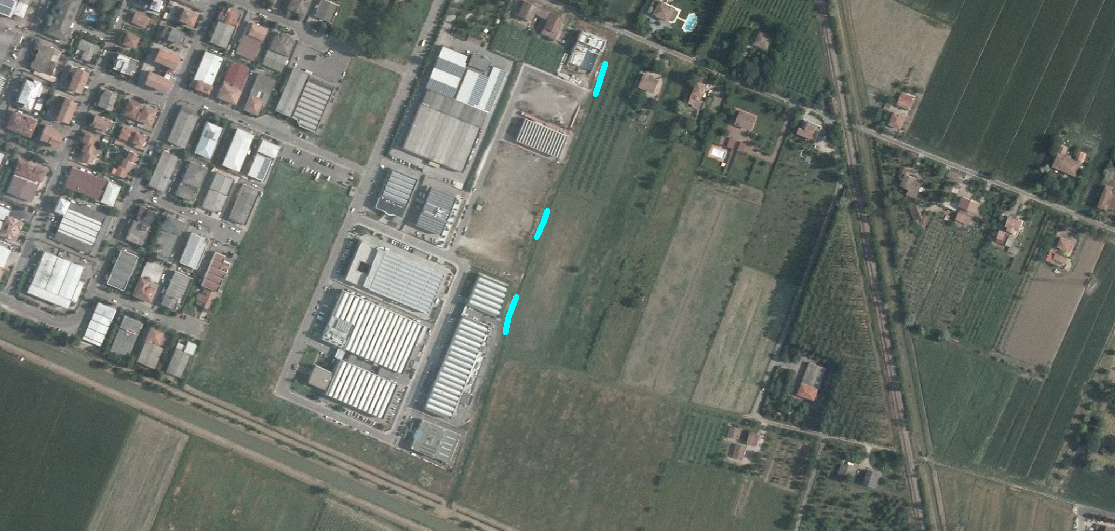 Figura 39 – Distribuzione di Typha latifoliaScheda  specie di interesse conservazionistico n°2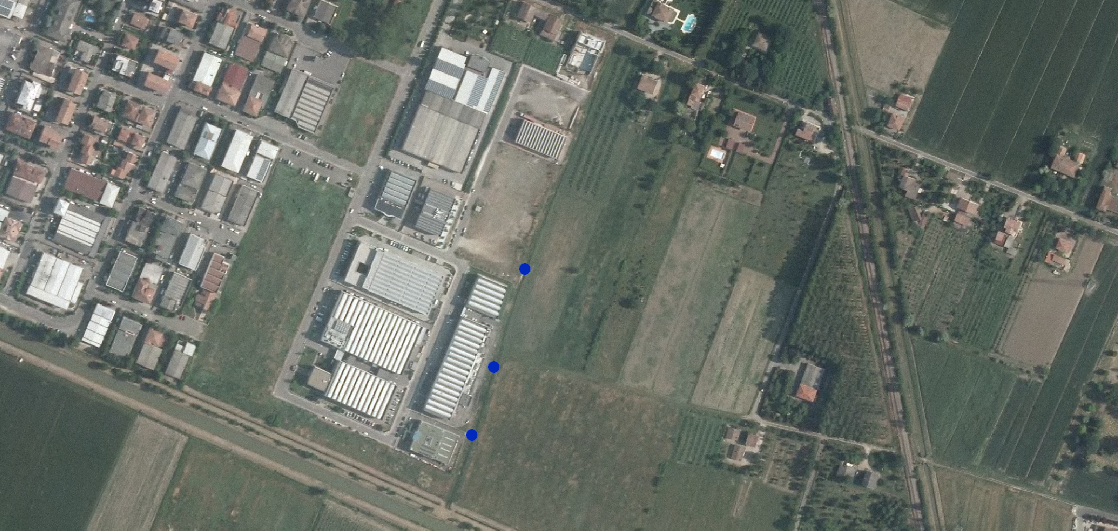 Figura 40 – Distribuzione di Epilobium tetragonumScheda di interesse conservazionistico n°3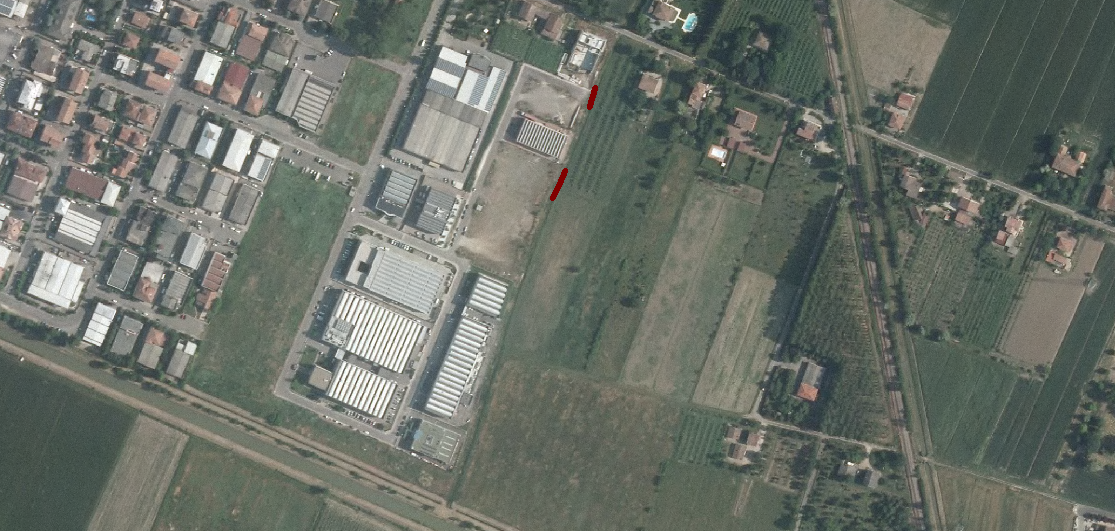 Figura 41 – Distribuzione di Schoenoplectus tabernaemontaniScheda di alloctona invasiva n°1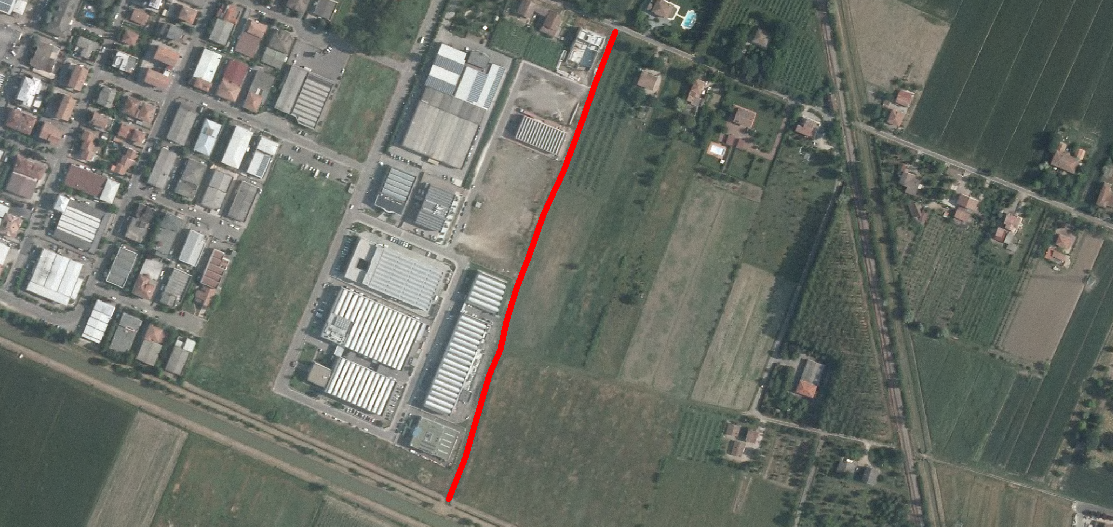 Figura 42 – Distribuzione di Sorghum halepenseTabella 11 – Elenco flora rilevata Cavata Orientale3.4.3.2	Diversivo Fossa nuova CavataIl tratto interessato ha una bassissima diversità floristica. Le formazioni sono uniformi e continue; nonostate la bassa qualità florsitica si registra la presenza di una specie interessante e in forte rarefazione: Clematis viticella (Fig. 43). 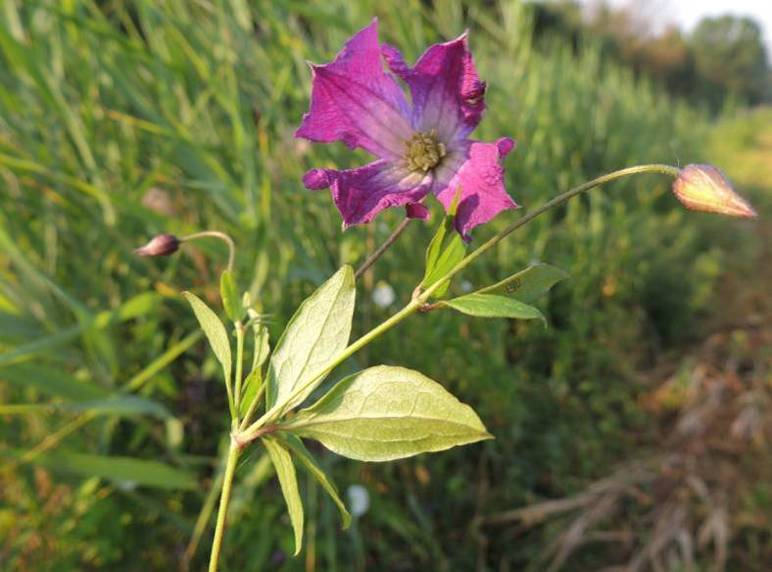 Figura 43 – Clematis viticellaL’unica specie target rilevata è Typha angustifolia che colonizza un breve tratto in sponda sinistra mentre, per quanto riguarda le allotone, è stata mappata esclusivamente Sorghum halepense, unica specie invasiva dell’area.Da segnalare la presenza di Conium maculatum, specie autoctona in forte espansione e potenzialmente invasiva.Di seguito sono riportate le schede di rilevamento.Scheda di interesse conservazionistico n°1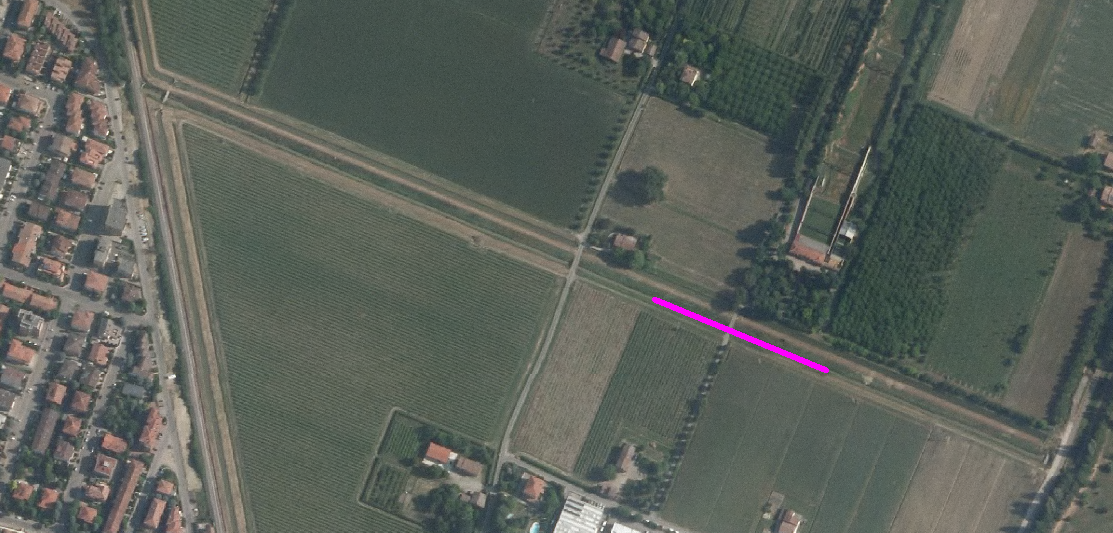 Figura 44 – Distribuzione di Typha angustifoliaScheda di alloctona invasiva n°1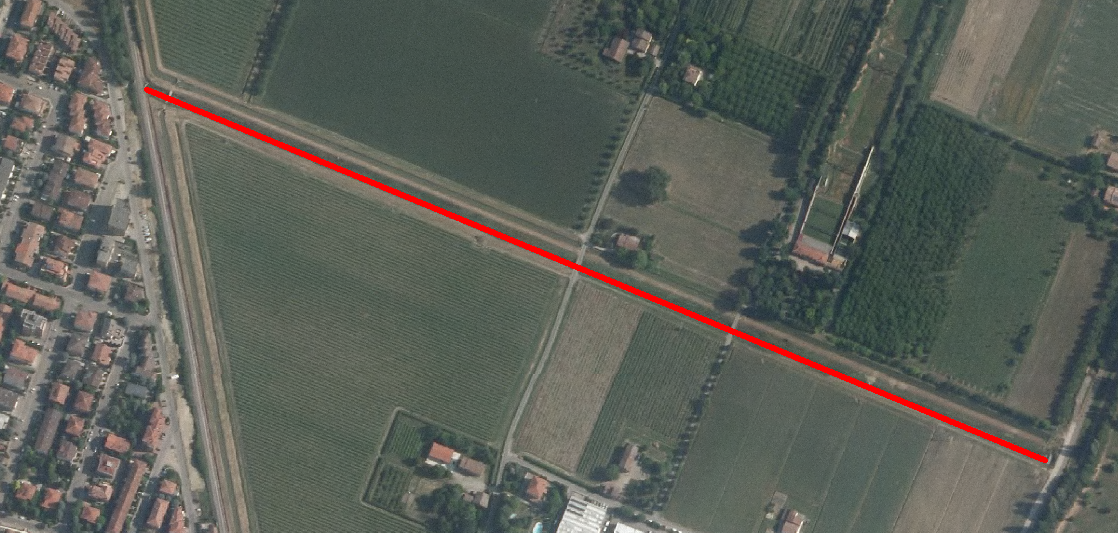 Figura 45 – Distribuzione di Sorghum halepenseTabella 12 – Elenco flora rilevata Diversivo Fossa Nuova Cavata3.4.3.3	Collettore Acque Basse Modenesi sudCanale con composizione floristica con scarsa diversità e tratti sostanzialmente uniformi.L’unica specie inserita tra quelle target di interesse conservazionistico risulta Typha latifolia. Sono presenti nuclei sparsi con popolazioni ridotte spesso a pochi esemplari, presenti sia in sponda destra che in sponda sinistra all’interno di canneti a Phragmites australis al margine del scarpata.L’unica specie alloctona invasiva che occorre segnalare è Sorghum halepense. Essa colonizza ampiamente le banche laterali e le arginature, in continuità con i coltivi circostanti formando estese e compatte popolazioni.Di seguito sono riportate le schede di rilevamento.Scheda di interesse conservazionistico n°1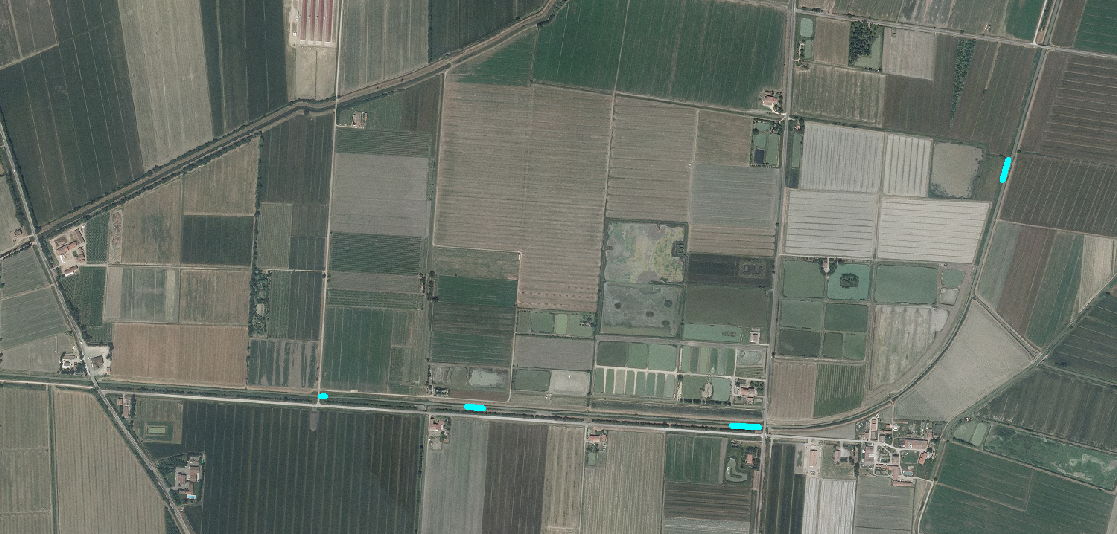 Figura 46 – Distribuzione di Typha latifoliaScheda di alloctona invasiva n°1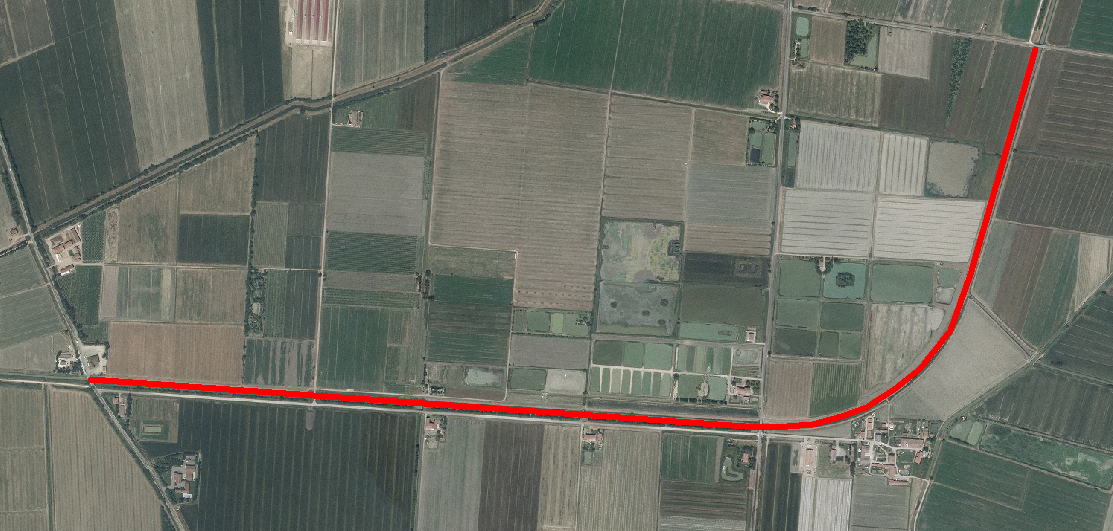 Figura 47 – Distribuzione di Sorghum halepenseTabella 13 – Elenco flora rilevata Collettore Acque Basse Modenesi sud3.4.3.4	Collettore Acque Basse Modenesi nordCanale a composizione floristica con scarsa diversità e tratti sostanzialmente uniformi.Sono presenti due specie target di interesse conservazionistico: Rorippa amphibia è stata rilevata in tre piccoli nuclei composti da poche piante in sponda destra all’interno di formazioni a Phragmites ustralis e Phalaroides arundinacea; per quanto riguarda Euphorbia palustris è stata rinvenuta solo nella parte centrale del canale in sponda destra in una popolazione composta solo da poche piante.L’unica specie alloctona invasiva che occorre segnalare è Sorghum halepense. Essa colonizza ampiamente le banche laterali e le arginature, in continuità con i coltivi circostanti formando estese e compatte popolazioni.Di seguito sono riportate le schede di rilevamento.Scheda di interesse conservazionistico n°1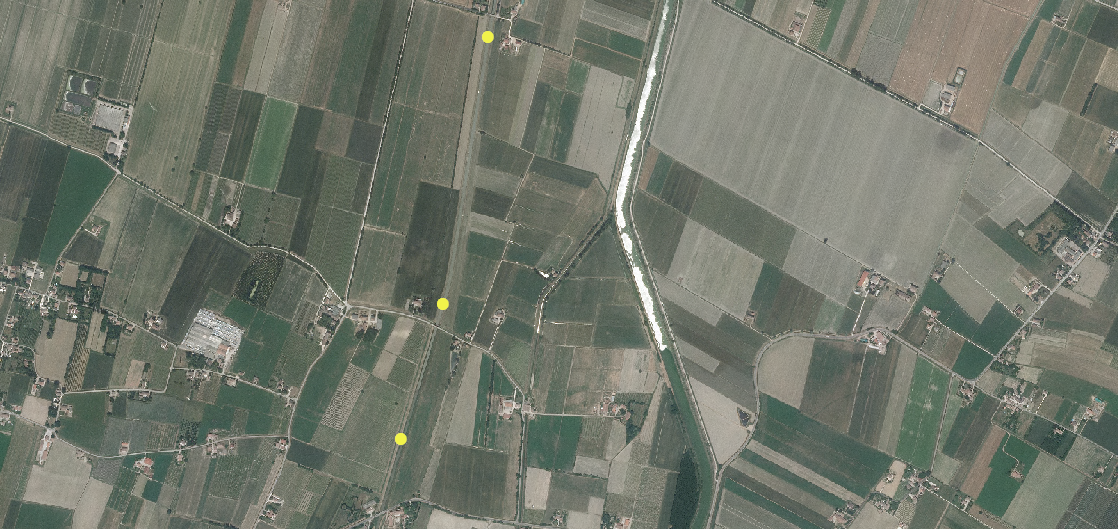 Figura 48 – Distribuzione di Rorippa amphibiaScheda di interesse conservazionistico n°2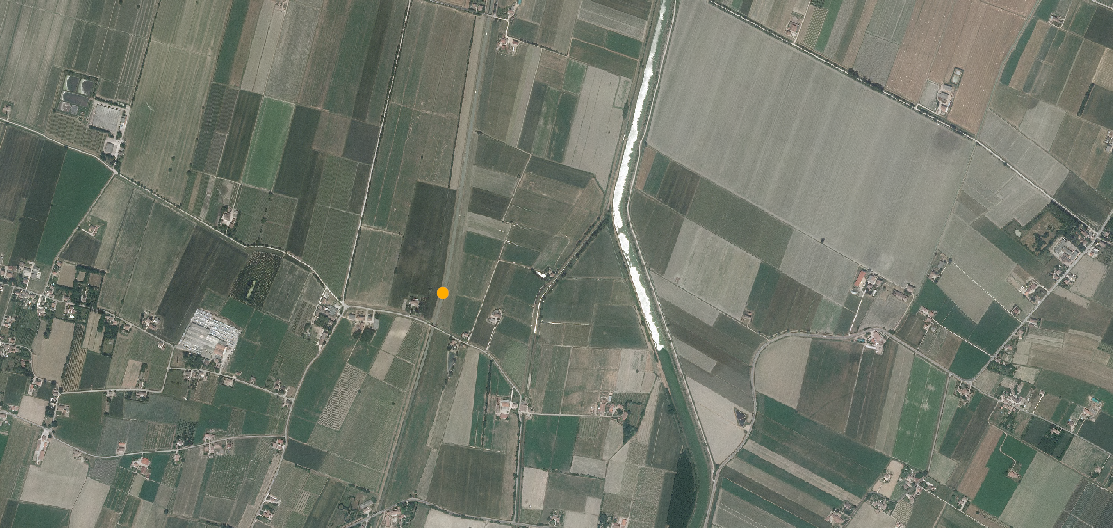 Figura 49 – Distribuzione di Euphorbia palustrisScheda di alloctona invasiva n°1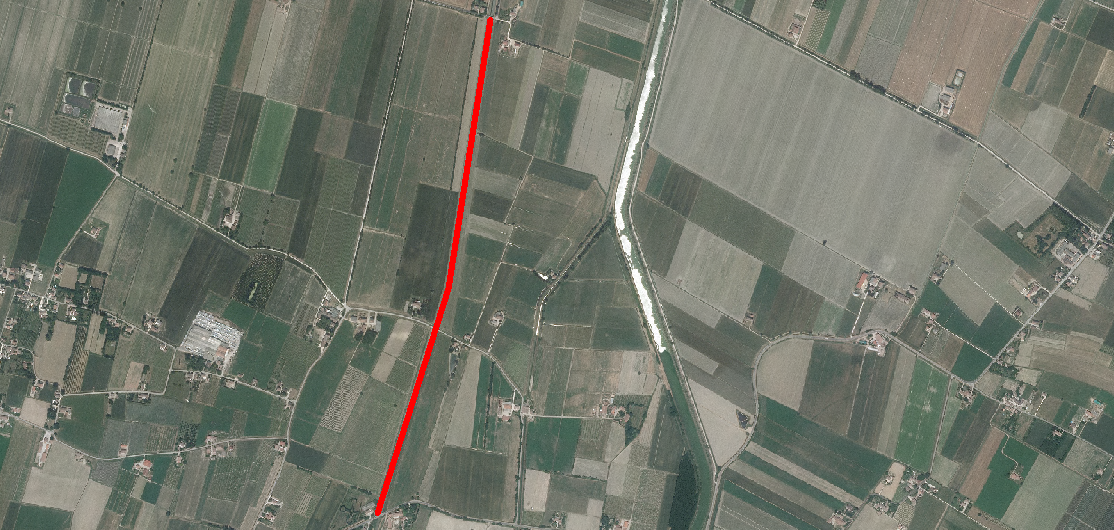 Figura 50 – Distribuzione di Sorghum halepenseTabella 14 – Elenco flora rilevata Collettore Acque Basse Modenesi nord3.4.3.5	Collettore AlfiereCanale a composizione floristica con scarsa diversità e tratti sostanzialmente uniformi. L’ampia banca laterale è coltivata.L’unica specie target rilevata è Euphorbia palustris presente in tre piccole stazioni di pochi esemplari all’interno del canneto presente sulla sponda. Si registra la presenza di una specie interessante e in forte rarefazione: Clematis viticella.Va comunque evidenziata la presenza, nel fossi laterali, di altre due specie target: Schoenoplectus tabernaemontani e Butomus umbellatum. Sempre in un fosso laterale è presenta una piccola stazione di Jacobaea paludosa subsp. angustifolia (Fig. 51), specie rarissima e a rischio di estinzione.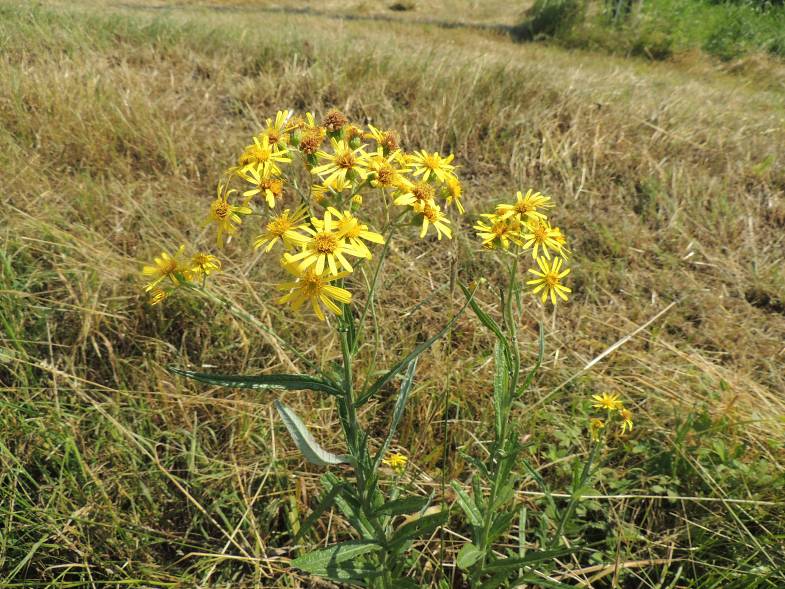 Figura 51 – Jacobaea paludosa subsp. angustifoliaSicuramente gli interventi programmati e una oculata manutenzione, permetteranno a queste specie di colonizzare il canale.Di seguito sono riportate le schede di rilevamento.Scheda di interesse conservazionistico n°1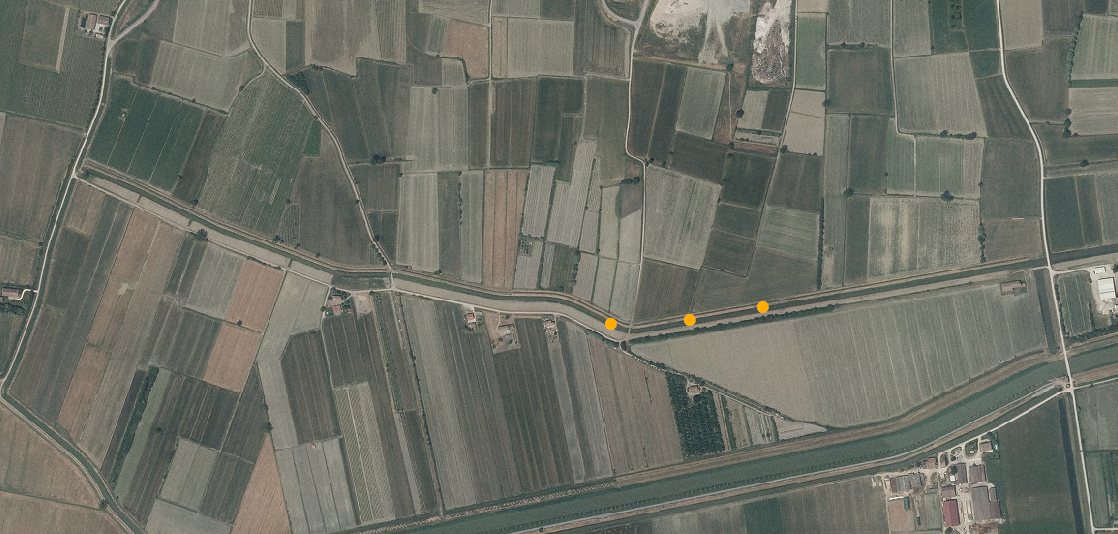 Figura 52 – Distribuzione di Euphorbia palustrisScheda di interesse conservazionistico n°2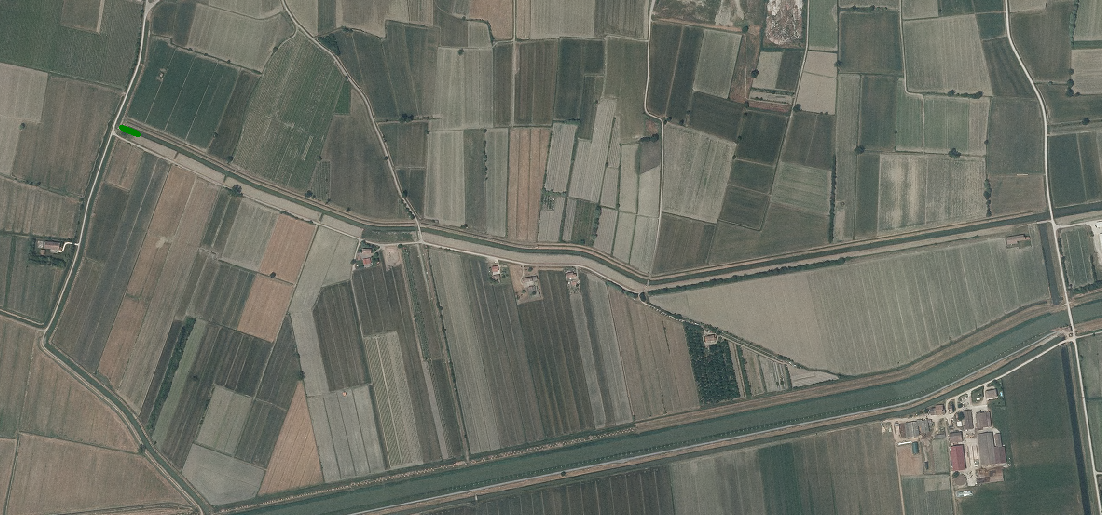 Figura 53 – Distribuzione di Persicaria amphibiaScheda di alloctona invasiva n°1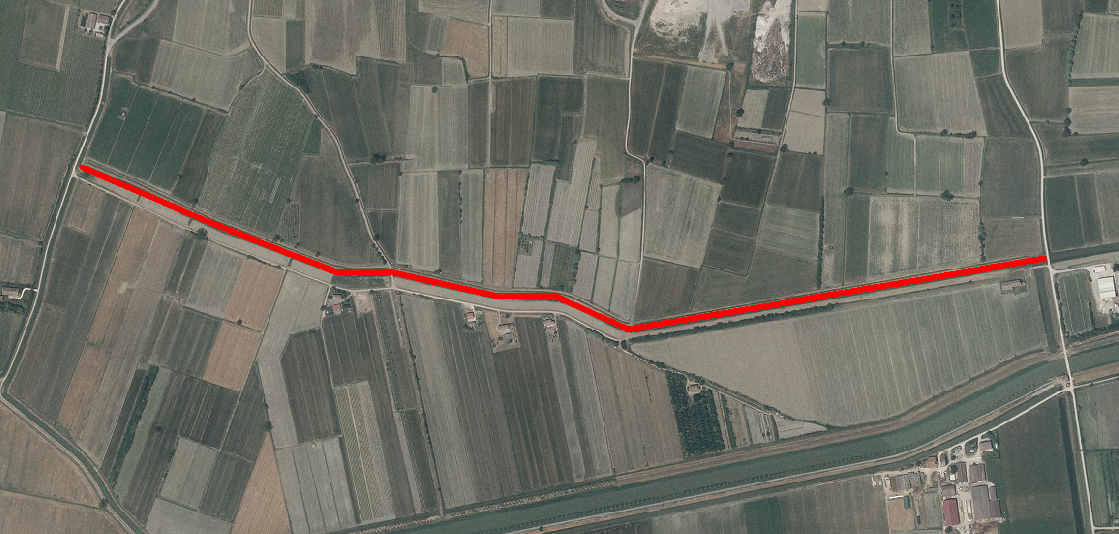 Figura 54 – Distribuzione di Sorghum halepenseTabella 15 – Elenco flora rilevata Collettore Alfiere3.5	Individuazione delle situazioni di minacciaVengono analizzate le situazioni di minaccia attualmente presenti per la flora delle varie aree, soprattutto in relazione alle specie target individuate.Naturalmente gli interventi programmati nel Life andranno a compromettere gran parte delle popolazioni presenti. In fase progettuale si dovrà tener conto delle azioni da mettere in atto per salvare ed eventualmente spostare le piante interessate.Nella maggior parte dei casi le opere in programma permetteranno comunque l’espansione delle specie target presenti e la ricolonizzazione delle aree da parte di specie oggi scomparse lungo questi canali.3.5.1		Cavata orientaleL’unica minaccia attuale, per la flora presente, sono gli scarichi provenienti dalla zona indistriale che compromettono la qualità delle acque e del suolo. Lo sfalcio, se non accompagnato da una risagomatura del canale ed effettuato in periodo idoneo, non va a mettere in periocolo gli apparati ipogei delle varie specie. 3.5.2		Diversivo Fossa nuova CavataNon sussistono attualmente minacce per la flora dell’area. La presenza di alcune piante di Conium maculatum, fa prevedere una rapida espansione della specie lungo il canale con conseguente interferenza su altre specie erbacee. Lo sfalcio, se non accompagnato da una risagomatura del canale ed effettuato in periodo idoneo, non va a mettere in periocolo gli apparati ipogei delle varie specie.3.5.3		Collettore Acque Basse Modenesi sudNon sussistono attualmente minacce alla flora dell’area. Lo sfalcio, se non accompagnato da una risagomatura del canale ed effettuato in periodo idoneo, non va a mettere in periocolo gli apparati ipogei delle varie specie.3.5.4		Collettore Acque Basse Modenesi nordNon sussistono attualmente minacce alla flora dell’area. Lo sfalcio, se non accompagnato da una risagomatura del canale ed effettuato in periodo idoneo, non va a mettere in periocolo gli apparati ipogei delle varie specie.3.5.5		Collettore AlfiereLa maggiore minaccia attuale, per le specie target individuate, è rappresentata dalla estesa coltivazione di sorgo presente sulla banca laterale. Le operazioni di lavorazione del terreno e quelle della successiva raccolta rappresentano un potenziale pericolo soprattutto per Persicaria amphibia che cresce tra la fascia elofitiva e il coltivo, entrando spesso anche dentro ad esso. La coltivazione della banca riduce inoltre la fascia elofitica presente sulla sponda e ombreggia in modo deciso molte delle specie erbacee presenti al margine del canneto, precludendone il ciclo vegetativo. Lo sfalcio, se non accompagnato da una risagomatura del canale ed effettuato in periodo idoneo, non va a mettere in periocolo gli apparati ipogei delle varie specie.3.6	Indicazioni per i ripristiniIn fase di progettazione è neccessario considerare:Le caratteristiche della vegetazione e della flora presente ante operam e di quella naturale potenzialeLa dinamica evolutiva della vegetazione prevista, anche in chiave manutentivaLa necessità di mettere a dimora specie disetanee con sesto d’impianto irregolareLa necessità di eseguire interventi manutentiviOccorre fissare i seguenti obiettivi:Verificare ad alcuni anni di distanza dalla loro realizzazione l’efficacia degli interventi realizzati per quanto riguarda gli obiettivi di ripristino e di inserimento paesaggisticoConfrontare lo stato dei luoghi dalla consegna lavori allo stato a fine lavoriCriticità:Colonizzazione di specie alloctone e ruderaliPresenza di ampie superfici di terreno “nudo” per periodi di tempo prolungatoUtilizzo di volumi di terreno “contaminati” da semi di specie alloctone provenienti da aree esterne al cantiereTrasporto di semi da parte degli autoveicoli in ingresso ed uscita dall’area di cantiereUtilizzo di poco terreno vegetale nel corso dei movimenti terra Taglio senza eradicazione delle specie invasiveEradicazione delle specie invasive senza adeguata gestione degli scarti verdiProposte operative:Non impiegare specie che in base agli elenchi nazionali rientrano tra le specie alloctoneUtilizzare solo materiale proveniente da germoplasma localePrevedere l’eradicazione delle specie alloctone e un’attenta gestione dei residui vegetaliNon “economizzare” riguardo le quantità di terreno vegetale da utilizzare per gli inerbimenti e i ripristiniNel caso di movimentazione di ampie superfici di terreno, prevedere, dove possibile, una lavorazione per lotti successiviEvitare, dove possibile, l’utilizzo di terreno “contaminato” da alloctone proveniente da aree esterne al cantierePrevedere un’area di lavaggio dei pneumatici degli autoveicoli in entrata ed uscita dall’area di cantiere3.6.1		Indicazioni specie da utilizzarePer quanto riguarda le specie arbustive e arboree da utilizzare, sono indicate nelle seguenti tabelle:Tabella16 – Specie arboree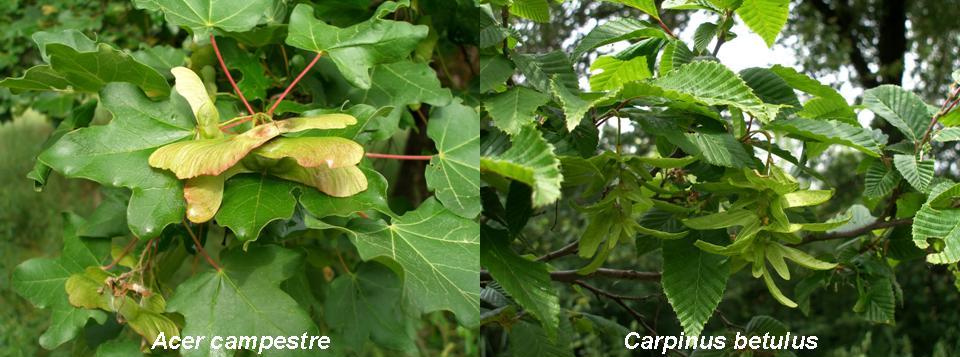 Figura 55 – Acer campestre – Carpinus betulus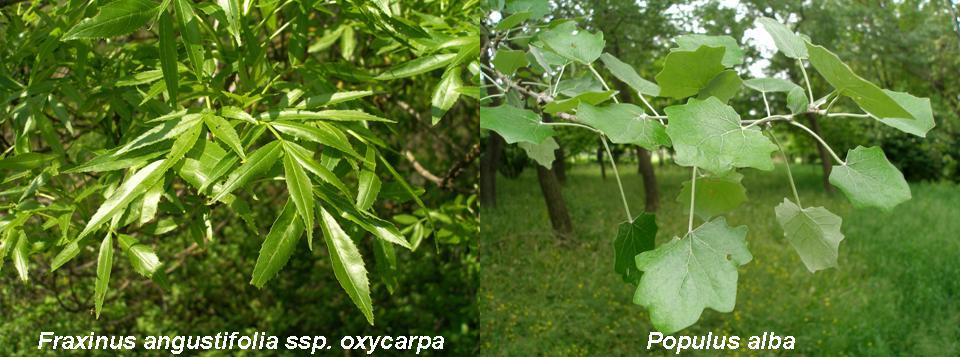 Figura 56 – Fraxinus angustifolia subsp. oxycarpa – Populus alba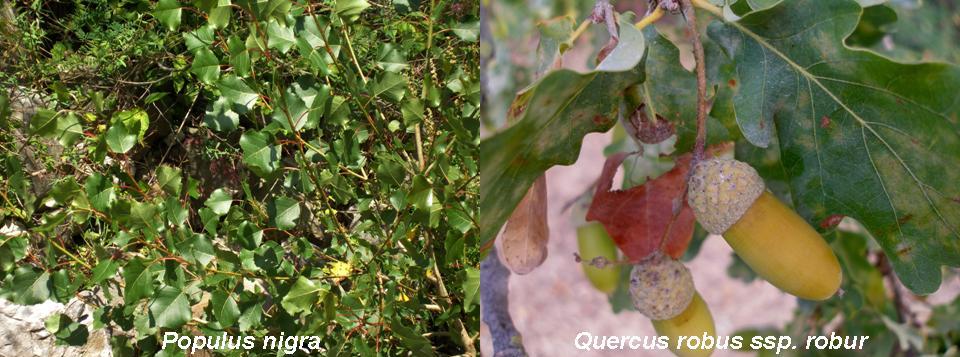 Figura 57 – Populus nigra – Quercus robus subsp. roburTabella17 – Specie arbustive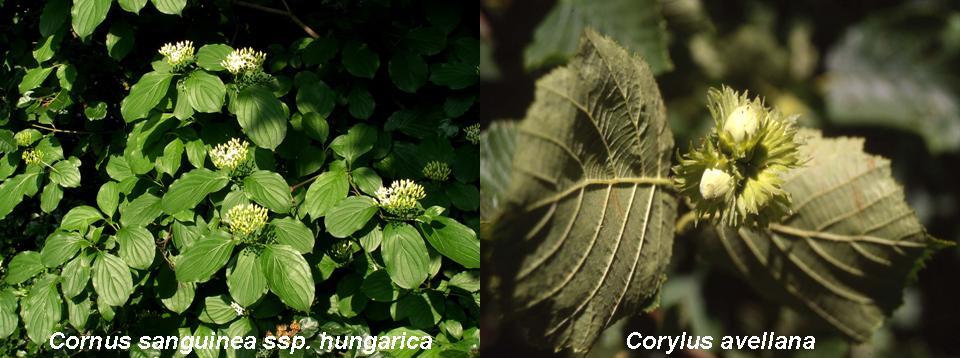 Figura 58 – Cornus sanguinea subsp, hungarica – Corylus avellana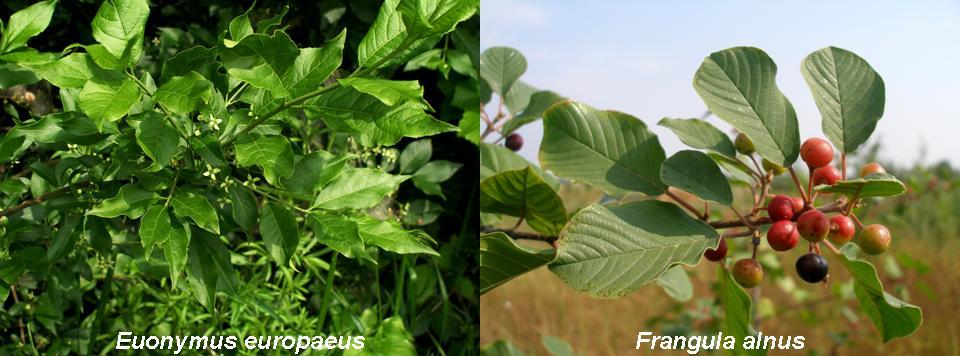 Figura 59 – Euonymus europaeus – Frangula alnus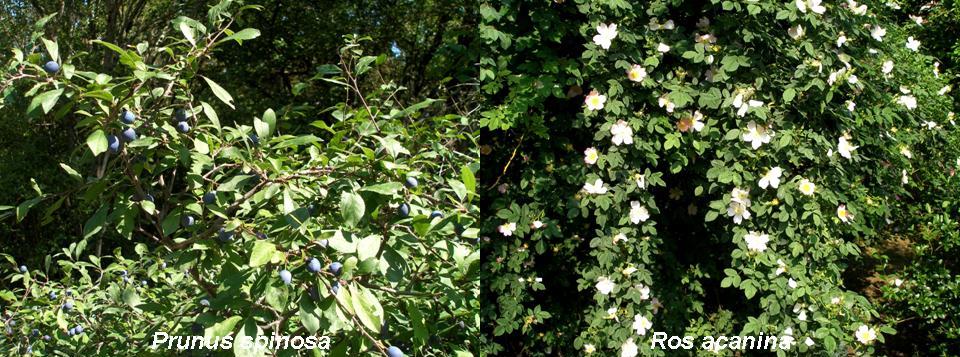 Figura 60 – Prunus spinosa – Rosa canina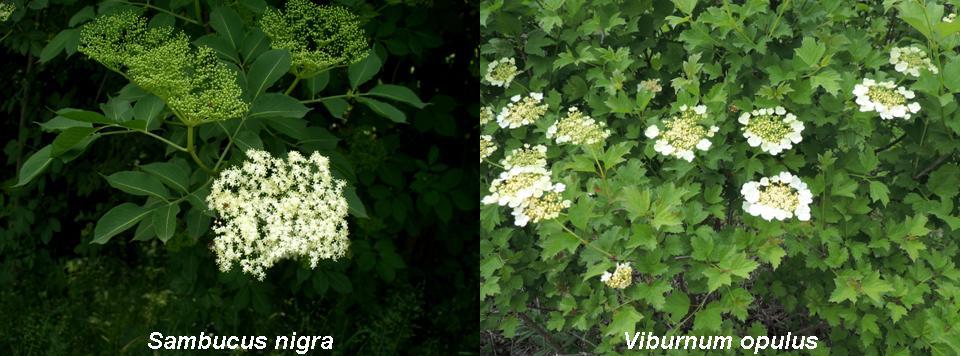 Figura 61 – Sambucus nigra – Viburnum opulusNon è stato inserito Ulmus minor Mill. subsp. minor, specie tipica e che comunque arriverà autonomamente, per la recrudescenza della grafiosi in questo periodo.Per quanto rigurda i ripristini sulla sponda si consiglia l’utilizzo delle specie rizomatose presenti:Tabella18 – Specie arbacee rizomatose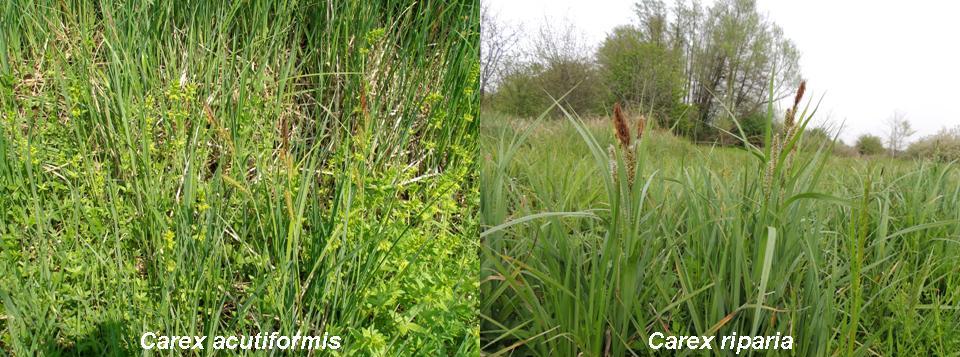 Figura 62 – Carex acutiformis – Carex ariparia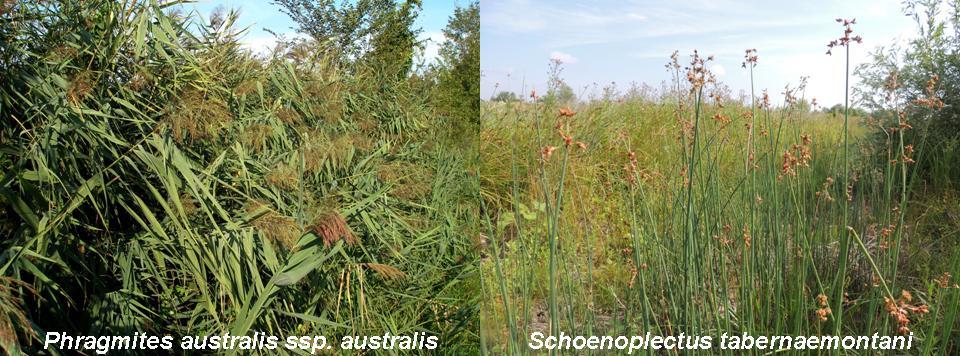 Figura 63 – Phragmites australis subsp. australis – Schoenoplectus tabernaemontani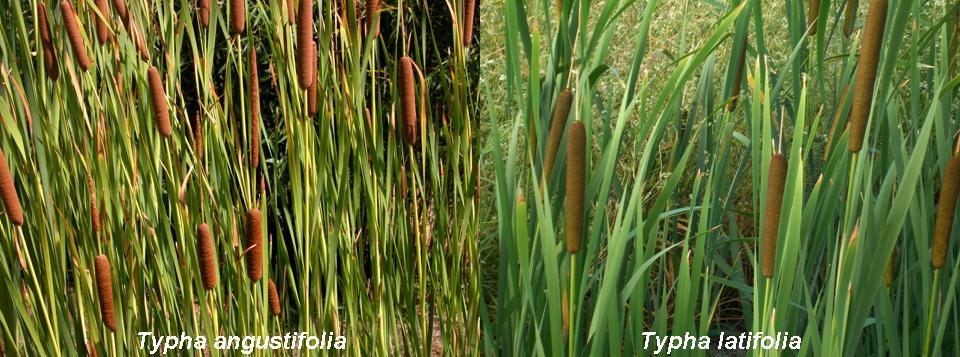 Figura 64 – Typha angustifolia – Typha latifoliaE’ ipotizzabile l’utilizzo del materiale asportato in loco. In questo caso le piante vanno raccolte con un pane di terra e mantenute in un luogo fresco,  umido, oppure si possono mantenere e stoccare i zizomi, in un’area apposita, in sabbia umida.4	Bibliografia consultata4.1	FloraAA.VV. (a cura di Alessandro Alessandrini) – Barca dati della Flora regionale – IBC Regione Emilia-Romagna Alessandrini Alessandro, Branchetti Giuseppe, 1997 – Flora Reggiana – Provincia di Reggio Modena  AlessandriniA., Delfini L., Ferrari P., Fiandri F., Gualmini M., Lodesani U., Santini C., 2010 – Flora del Modenese – Provincia di Reggio Emilia – Cierre Edizioni Conti F. – Abbate G. – Alessandrini A. – Blasi C. (a cura) – An Annotated Checklist of the Italian Vascular Flora – Palombi EditoriPignatti Sandro - Biondicazione attraverso le piante vascolari. Valori di indicazione secondo Ellenberg  (Zeigerwerte) per le specie della Flora d’Italia.Pignatti Sandro, 1982 – Flora d’Italia – EdagricoleTutin T.G.,  Heywood V. H.,  Burges, N. A., Valentine D. H., Walters. S. M., Webb D. A., 1964-80 - Flora Europaea -  Cambridge University Press.http://www.actaplantarum.org/flora/flora.php4.2	VegetazioneASSINI S & VERDE S., 2007- Aggiornamento della lista dei syntaxa segnalati per la Regione Lombardia (2000-2004). Fitosociologia, 44(1): 129-135.BIONDI E. & BLASI C. (eds.), 2013 – Prodromo della vegetazione d’Italia. Check-list sintassonomica aggiornata di classi, ordini e alleanze presenti in Italia. Società Botanica Italiana, Ministero dell’Ambiente e della Tutela del Territorio e del Mare, Direzione Protezione della Natura. http://www.prodromo-vegetazione-italia.org/BIONDI E., VAGGE I., BALDONI M. & TAFFETANI F., 1997 - La vegetazione del Parco fluviale regionale del Taro (Emilia-Romagna). Fitosociologia, 34: 69-110.BOLPAGNI R., AZZONI R., SPOTORNO C., TOMASELLI M. & VIAROLI P., 2010 – Analisi del patrimonio floristico-vegetazionale idro-igrofilo della Regione Emilia-Romagna. Schede descrittive degli habitat acquatici e igrofili. Regione Emilia-Romagna, Bologna.BRAUN-BLANQUET, J., 1928: Pflanzensoziologie. Grundzüge der Vegetationskunde. Springer. Berlin.BRAUN-BLANQUET J., 1964 – Pflanzensoziologie. Springer, Wien.HRIVNÁK R. & UJHÁZY K., 2003 - The stands with the Phalaroides arundinacea dominance in the Ipel’ River catchment area (Slovakia and Hungary). – Acta Bot. Hung. 45: 297-314.KOPECKÝ K., 1966 - Ökologische Hauptunterschiede zwischen Röhrichtgesellschaften ﬂiessender und stehender Binnengewässer Mitteleuropas. Folia Geobot. Phytotax. 1:193–242.LANDUCCI F., GIGANTE D., VENANZONI R. & CHYTRÝ M., 2013 - Wetland vegetation of the class Phragmito-Magno-Caricetea in central Italy. Phytocoenologia, 43: 67-100.PELLIZZARI M., MARCHESINI R. & PICCOLI F., 2007 – Aggiornamento della lista dei syntaxa segnalati per la Regione Emilia-Romagna (2000-2004). Fitosociologia, 44(1): 87-98.PIGNATTI S., 1952-53 – Introduzione allo studio fitosociologico della pianura veneta orientale con particolare riferimento alla vegetazione litoranea. Arch. Bot. Ital. 28: 265-329.PIGNATTI S., 2004 – Ecologia del paesaggio. UTET, Torino.PIGNATTI S., MENGARDA F., 1962. Un nuovo procedimento per l’elaborazione delle tabelle fitosociologiche. Acc. Naz. Lincei, Rend. cl. Sc. Mat. Fis. Nat. s. VIII, 32: 215-222.ŠUMBEROVÁ K., HÁJKOVÁ P., CHYTRÝ M., HROUDOVÁ Z., SÁDLO J., HÁJEK M., HRIVNÁK R., NAVRÁTILOVÁ J., HANÁKOVÁ P., EKRT L. & EKRTOVÁ, E., 2011 - Vegetace rákosin a vysokých ostřic (Phragmito-Magno-Caricetea). In CHYTRÝ, M. (ed.), 2011. - Vegetace České republiky 3. Vodní a mokřadní vegetace. Vegetation of the Czech Republic 3. Aquatic and wetland vegetation, pp. 385–579. Academia, Praha.TOMASELLI M., GUALMINI M. & SPETTOLI O., 2002 – La vegetazione della Riserva Naturale delle Valli del Mincio. Collana Annali, Facoltà di Scienze Matematiche Fisiche e Naturali, Università di Parma. 96 pp.UBALDI D., 2008 – Le vegetazioni erbacee e gli arbusteti italiani – Tipologie fitosociologiche ed ecologia. Aracne, Roma. 336 pp.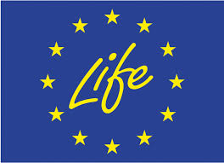 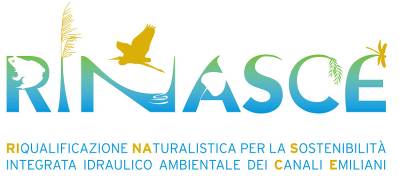 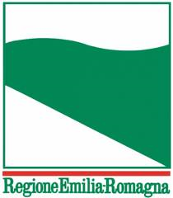 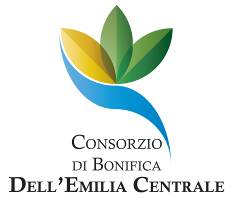 Consorzio di Bonifica dell’Emilia CentraleConsorzio di Bonifica dell’Emilia CentraleConsorzio di Bonifica dell’Emilia CentraleLife 13ENV/IT/000169 “Rinasce: riqualificazione naturalistica per la sostenibilità integrata idraulico ambientale dei canali emiliani”Life 13ENV/IT/000169 “Rinasce: riqualificazione naturalistica per la sostenibilità integrata idraulico ambientale dei canali emiliani”Life 13ENV/IT/000169 “Rinasce: riqualificazione naturalistica per la sostenibilità integrata idraulico ambientale dei canali emiliani”Azione C1 Monitoraggio chimico-fisico, ecologico, geomorfologico e idraulico degli interventi di riqualificazione e di gestione della vegetazione“Studio dei popolamenti vegetazionali nelle zone riparie oggetto degli interventi B3, B4, B5, B6, B7”Azione C1 Monitoraggio chimico-fisico, ecologico, geomorfologico e idraulico degli interventi di riqualificazione e di gestione della vegetazione“Studio dei popolamenti vegetazionali nelle zone riparie oggetto degli interventi B3, B4, B5, B6, B7”Azione C1 Monitoraggio chimico-fisico, ecologico, geomorfologico e idraulico degli interventi di riqualificazione e di gestione della vegetazione“Studio dei popolamenti vegetazionali nelle zone riparie oggetto degli interventi B3, B4, B5, B6, B7”Elaborato:                                                            Relazione studio flora e vegetazione ante operamElaborato:                                                            Relazione studio flora e vegetazione ante operamElaborato:                                                            Relazione studio flora e vegetazione ante operamNumero elaborato:01Eseguito:Michele Adorni – Villiam MorelliData:agosto 2015                        Incia    Società Cooperativa                       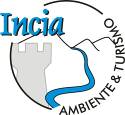                                  Consulenze Ambientali e Servizi per il Turismo                          Incia    Società Cooperativa                                                        Consulenze Ambientali e Servizi per il Turismo                          Incia    Società Cooperativa                                                        Consulenze Ambientali e Servizi per il Turismo  n°canalelatitudinelongitudine1Cavata orientale 44.765434° 10.893163°2Cavata orientale 44.764624° 10.892656°3Cavata orientale 44.764222° 10.892416°4Cavata orientale 44.762232° 10.891416°1Diversivo Fossa nuova Cavata 44.801886° 10.890890°2Diversivo Fossa nuova Cavata 44.801125° 10.893344°1Collettore acque basse modenesi tratto sud 44.866564° 10.896463°2Collettore acque basse modenesi tratto sud 44.866500° 10.897638°3Collettore acque basse modenesi tratto sud 44.866395° 10.899053°4Collettore acque basse modenesi tratto sud 44.866150° 10.902969°1Collettore acque basse modenesi tratto nord 44.897448° 10.934157°2Collettore acque basse modenesi tratto nord 44.891606° 10.931504°1Collettore Alfiere 44.885323° 10.594531°2Collettore Alfiere 44.883387° 10.601632°3Collettore Alfiere 44.882302° 10.609022°Cavata orientaleDiversivo FossaCABM SudCABM NordCollettore AlfieriTyphetum latifoliae(1)----Phragmitetum australis(1)-(3)(2)(3)Schoenoplectetum tabernaemontani(1)----Rorippo-Phalaridetum arundinaceae--(1)--Caricetum acutiformis----(1)Caricetum ripariae(1)(2)---Phytocoenon a Elytrigia repens(2)(2)(2)(1)-Phytocoenon a Schedonorus arundinaceus---(1)-Typhetum latifoliaeTyphetum latifoliaeN° rilievo1LocalitàCavata orientale 1Altitudine22Esposizione-Lunghezza transetto (m)20Superficie (m2)30Copertura vegetale (%)35N. specie16Codice Habitat Natura 2000PaCodice Corine53.13Typhetum latifoliaeTypha latifolia3Phragmition communisSparganium erectum2Phragmites australis1Phragmitetalia australis e Phragmito australis-Magnocaricetea elataeCarex cuprina+Carex ripariaSchoenoplectus tabernaemontani+Phalaroides arundinacea+Glyceria fluitans+Agrostietea stoloniferaeAgrostis stolonifera1Potentilla reptans1Ranunculus repens1Artemisietea vulgarisElytrigia repens1Rumex crispus+Altre compagnePoa sylvicola1Calystegia sepium+Euphorbia platyphyllos+ Phragmitetum australis Phragmitetum australisN° rilievo61115161719212223LocalitàCavata orient. 4CABM Sud 1CABM Sud 3CABM Sud 4CABM Nord 2CABM Nord 1Coll. Alfiere 2Coll. Alfiere 1Coll. Alfiere 3Altitudine221616161616191919Esposizione-SSSWNWWNWNNNENLunghezza transetto (m)201520202010201520Superficie (m2)304560602010603030Copertura vegetale (%)100100100100100100100100100N. specie111099816151510Codice Habitat Natura 2000PaPaPaPaPaPaPaPaPaCodice Corine53.1153.1153.1153.1153.1153.1153.1153.1153.11Fr%Phragmitetum australisPhragmites australis555544545100Phragmition communis, Phragmitetalia australis e Phragmito australis-Magnocaricetea elataePhalaroides arundinacea1322111.189Urtica dioica.3.22114278Carex acutiformis.+1+.++.267Stachys palustris.....+++.33Lysimachia vulgaris........111Rorippa amphibia.....1...11Carex cuprina.....+...11Equisetum telmateia+........11Galium palustre.....+...11Iris pseudacorus.....+...11Lythrum salicaria.....+...11Persicaria amphibia.......+.11Filipendulo ulariae-Convolvuletea sepiumCalystegia sepium133211322100Rumex conglomeratus.+11.....33Euphorbia palustris.....+..r22Aristolochia clematitis..1......11Althaea officinalis......+..11Artemisietea vulgarisElytrigia repens.22222.3.67Rumex crispus+......+.22Cirsium vulgare.+.......11Silene latifolia subsp. alba......+..11Dipsacus fullonum......r..11Molinio-ArrhenathereteaPoa sylvicola112+22+21100Carex distans......1..11Juncus articulatus+........11Stellarietea mediaeAlopecurus myosuroides.1+11.2+178Anisantha sterilis.......+.11Euphorbia platyphyllos+........11Geranium dissectum.....+...11Torilis arvensis......+..11Agrostietea stoloniferaePotentilla reptans1....1+1.44Alopecurus pratensis........111Agrostis stolonifera+........11Ranunculus repens+........11Galio-UrticeteaGalium aparine....+.11.33Rubus caesius.......2.11Altre compagneJuglans regia.......+.11Quercus robur.......r.11Schoenoplectetum tabernaemontaniSchoenoplectetum tabernaemontaniN° rilievo3LocalitàCavata orientale 2Altitudine22Esposizione-Lunghezza transetto (m)10Superficie (m2)15Copertura vegetale (%)75N. specie7Codice Habitat Natura 2000PaCodice Corine53.12Schoenoplectetum tabernaemontaniSchoenoplectus tabernaemontani4Phragmition communisPhragmites australis2Phragmitetalia australis e Phragmito australis-Magnocaricetea elataeCarex cuprina+Specie compagneCalystegia sepium+Lathyrus tuberosus+Ranunculus repens+Rorippa sylvestris+Rorippo-Phalaridetum arundinaceaeRorippo-Phalaridetum arundinaceaeN° rilievo13LocalitàCABM Sud 2Altitudine16EsposizioneSLunghezza transetto (m)10Superficie (m2)20Copertura vegetale (%)100N. specie7Codice Habitat Natura 2000McCodice Corine53.16Rorippo-Phalaridetum arundinaceaePhalaroides arundinacea4Phalaridion arundinaceaeUrtica dioica3Nasturtio-Glycerietalia e Phragmito australis-Magnocaricetea elataeCarex acutiformis1Phragmites australis1Filipendulo ulmariae-Convolvuletea sepiumCalystegia sepium1Rumex conglomeratus+Altre specieElytrigia repens2Caricetum acutifomisCaricetum acutifomisN° rilievo24LocalitàCollettore Alfiere 3Altitudine19EsposizioneNLunghezza transetto (m)10Superficie (m2)10Copertura vegetale (%)100N. specie6Codice Habitat Natura 2000McCodice Corine53.2122Caricetum acutifomisCarex acutiformis4Magnocaricion elatae, Magnocaricetalia elatae e Phragmito australis-Magnocaricetea elataeUrtica dioica2Phalaroides arundinacea1Phragmites australis1Specie compagneCalystegia sepium2Poa sylvicola1Caricetum ripariaeCaricetum ripariaeN° rilievo579LocalitàCavata orientale 3Diversivo Fossa 1Diversivo Fossa 2Altitudine221818Esposizione-SWSWLunghezza transetto (m)201020Superficie (m2)30510Copertura vegetale (%)70100100N. specie8810Codice Habitat Natura 2000McMcMcCodice Corine53.21353.21353.213Caricetum ripariaeFr%Carex riparia433100Magnocaricion elatae, Magnocaricetalia elatae e Phragmito australis-Magnocaricetea elataeIris pseudacorus.2267Phalaroides arundinacea+1.67Phragmites australis1..33Urtica dioica.1.33Carex cuprina+..33Stachys palustris..+33Typha angustifolia..r33Molinio-ArrhenathereteaPoa sylvicola112100Carex distans+..33Dactylis glomerata..+33Filipendulo ulmariae-Convolvuletea sepiumCalystegia sepium++2100Altre compagneElytrigia repens.2367Potentilla reptans..133Rubus caesius.+.33Ranunculus repens+..33Solanum dulcamara..+33Phytocoenon a Elytrigia repensPhytocoenon a Elytrigia repensN° rilievo24810121418LocalitàCavata orientale 1Cavata orientale 2Diversivo Fossa 1Diversivo Fossa 2CABM Sud 1CABM Sud 2CABM Nord 2Altitudine22222020171717EsposizioneWNWWNWSWSWSSWNWLunghezza transetto (m)20102020151520Superficie (m2)6030100160909080Copertura vegetale (%)100100100100100100100N. specie20201924101516Codice Habitat Natura 2000-------Codice Corine87.2687.2687.2687.2687.2687.2687.26Aggruppamento a Elytrigia repensFr%Elytrigia repens5455555100Convolvulus arvensis11121+1100Convolvulo arvensis-Agropyrion repentisDactylis glomerata..+21.157Agropyretalia intermedii-repentis e Artemisietea vulgarisRumex crispus+.+.++.57Urtica dioica..22.1.43Lactuca serriola+.++...43Daucus carota+1.....29Althaea cannabina..++...29Artemisia vulgaris.....+.14Stellarietea mediaeAvena barbata22+11+.86Anisantha sterilis+.22..257Helminthotheca echioides22.....29Alopecurus myosuroides2+.....29Euphorbia platyphyllos++.....29Sonchus asper..++...29Loncomelos brevistylum.+.+...29Sorghum halepense.+....+29Cirsium arvense....2..14Lathyrus tuberosus.1.....14Bromus hordeaceus....+..14Crepis pulchra+......14Crepis sancta...+...14Erigeron sp.+......14Geranium dissectum......+14Malva sylvestris+......14Myosotis arvensis.+.....14Rumex cristatus.....+.14Sinapis arvensis..+....14Tordylium maximum...+...14Torilis arvensis..+....14Molinio-ArrhenathereteaPoa sylvicola32.2+1.71Schedonorus arundinaceus...+..129Trisetum flavescens..1+...29Cynodon dactylon1......14Bromus commutatus.+.....14Galium mollugo subsp. mollugo...+...14Ranunculus velutinus......+14Tragopogon sp....+...14Filipendulo ulariae-Convolvuletea sepiumCalystegia sepium+1.1.1+71Rumex conglomeratus..+..1.29Stachys palustris1+.....29Aristolochia clematitis....1..14Galega officinalis.....+.14Galio-UrticeteaGalium aparine..221+171Rubus caesius..2...229Thlaspi alliaceum......+14Agrostietea stoloniferaePotentilla reptans22.2..+57Ranunculus repens21.....29Carex hirta......214Rorippa sylvestris.+.....14Phragmito australis-Magnocaricetea elataePhragmites australis.1...+143Carex acutiformis..+..1+43Carex riparia..+....14Phalaroides arundinacea.....+.14Altre compagneUlmus minor+..+...29Brachypodium rupestre...2...14Securigera varia...1...14Crataegus monogyna...+...14Medicago lupulina.+.....14Prunus spinosa..+....14Aggruppamento a Schedonorus arundinaceusAggruppamento a Schedonorus arundinaceusN° rilievo20LocalitàCABM Nord 1Altitudine17EsposizioneWNWLunghezza transetto (m)20Superficie (m2)60Copertura vegetale (%)100N. specie22Codice Habitat Natura 2000-Codice Corine37.2Aggruppamento a Schedonorus arundinaceusSchedonorus arundinaceus4Arrhenatheretum elatiorisGalium mollugo subsp. mollugo1Plantago lanceolata1Trisetum flavescens1Arrhenatheretalia elatioris e Molinio-ArrhenathereteaPoa sylvicola2Ranunculus velutinus1Galium verum+Trifolium pratense+Artemisietea vulgarisConvolvulus arvensis3Dactylis glomerata2Linaria vulgaris+Rumex crispus+Urtica dioica+Filipendulo ulariae-Convolvuletea sepiumCalystegia sepium1Rumex conglomeratus+Stellarietea mediaeAllium vineale+Alopecurus myosuroides+Avena barbata+Phragmito australis-Magnocaricetea elataePhragmites australis+Carex acutiformis+Altre speciePotentilla reptans1Equisetum ramosissimum+data	03 giugno 201503 giugno 201503 giugno 201503 giugno 201503 giugno 201503 giugno 2015rilevatore  rilevatore  rilevatore  Villiam MorelliVilliam MorelliVilliam MorelliVilliam Morelliazione azione B.5azione B.5azione B.5azione B.5azione B.5azione B.5area  Cavata OrientaleCavata OrientaleCavata OrientaleCavata OrientaleCavata OrientaleCavata Orientaletaxon Typha latifolia L.Typha latifolia L.Typha latifolia L.Typha latifolia L.Typha latifolia L.Typha latifolia L.famigliafamigliaTyphaceaeTyphaceaeTyphaceaeTyphaceaeTyphaceaeforma biologica forma biologica forma biologica G rhizG rhizG rhizG rhizcorotipo corotipo Cosmop.Cosmop.Cosmop.Cosmop.Cosmop.norme di tutela norme di tutela norme di tutela nessuna (specie non a rischio)nessuna (specie non a rischio)nessuna (specie non a rischio)nessuna (specie non a rischio)nessuna (specie non a rischio)nessuna (specie non a rischio)nessuna (specie non a rischio)nessuna (specie non a rischio)nessuna (specie non a rischio)nessuna (specie non a rischio)nessuna (specie non a rischio)lista regionale specie target d’interesse conservazionisticolista regionale specie target d’interesse conservazionisticolista regionale specie target d’interesse conservazionisticolista regionale specie target d’interesse conservazionisticolista regionale specie target d’interesse conservazionisticolista regionale specie target d’interesse conservazionisticoXlista regionale specie target alloctone-invasivelista regionale specie target alloctone-invasivelista regionale specie target alloctone-invasivelista regionale specie target alloctone-invasivelista regionale specie target alloctone-invasivelista regionale specie target alloctone-invasivecoordinate GPScoordinate GPS44.765578°  10.893240° centro tratto44.764368°  10.892463° centro tratto44.763820°  10.892192° centro tratto44.765578°  10.893240° centro tratto44.764368°  10.892463° centro tratto44.763820°  10.892192° centro tratto44.765578°  10.893240° centro tratto44.764368°  10.892463° centro tratto44.763820°  10.892192° centro tratto44.765578°  10.893240° centro tratto44.764368°  10.892463° centro tratto44.763820°  10.892192° centro tratto44.765578°  10.893240° centro tratto44.764368°  10.892463° centro tratto44.763820°  10.892192° centro tratto44.765578°  10.893240° centro tratto44.764368°  10.892463° centro tratto44.763820°  10.892192° centro tratto44.765578°  10.893240° centro tratto44.764368°  10.892463° centro tratto44.763820°  10.892192° centro tratto44.765578°  10.893240° centro tratto44.764368°  10.892463° centro tratto44.763820°  10.892192° centro tratto44.765578°  10.893240° centro tratto44.764368°  10.892463° centro tratto44.763820°  10.892192° centro trattoquota24 m23 m22 m24 m23 m22 mstima della consistenza della popolazionestima della consistenza della popolazionestima della consistenza della popolazionestima della consistenza della popolazionestima della consistenza della popolazionela specie è presente in due nuclei distinti con popolazioni composte da circa un centinaio di esemplarila specie è presente in due nuclei distinti con popolazioni composte da circa un centinaio di esemplarila specie è presente in due nuclei distinti con popolazioni composte da circa un centinaio di esemplarila specie è presente in due nuclei distinti con popolazioni composte da circa un centinaio di esemplarila specie è presente in due nuclei distinti con popolazioni composte da circa un centinaio di esemplarila specie è presente in due nuclei distinti con popolazioni composte da circa un centinaio di esemplarila specie è presente in due nuclei distinti con popolazioni composte da circa un centinaio di esemplarila specie è presente in due nuclei distinti con popolazioni composte da circa un centinaio di esemplarila specie è presente in due nuclei distinti con popolazioni composte da circa un centinaio di esemplariminacce e problematiche gestionaliminacce e problematiche gestionaliminacce e problematiche gestionaliminacce e problematiche gestionalinon sussistono attualmente minaccela gestione deve prevedere operazioni di sfalcio e pulizia del canale che non compromettano l’apparato ipogeo (rizomi)occorre spostare le piante al momento dell’intervento di risagomaturanon sussistono attualmente minaccela gestione deve prevedere operazioni di sfalcio e pulizia del canale che non compromettano l’apparato ipogeo (rizomi)occorre spostare le piante al momento dell’intervento di risagomaturanon sussistono attualmente minaccela gestione deve prevedere operazioni di sfalcio e pulizia del canale che non compromettano l’apparato ipogeo (rizomi)occorre spostare le piante al momento dell’intervento di risagomaturanon sussistono attualmente minaccela gestione deve prevedere operazioni di sfalcio e pulizia del canale che non compromettano l’apparato ipogeo (rizomi)occorre spostare le piante al momento dell’intervento di risagomaturanon sussistono attualmente minaccela gestione deve prevedere operazioni di sfalcio e pulizia del canale che non compromettano l’apparato ipogeo (rizomi)occorre spostare le piante al momento dell’intervento di risagomaturanon sussistono attualmente minaccela gestione deve prevedere operazioni di sfalcio e pulizia del canale che non compromettano l’apparato ipogeo (rizomi)occorre spostare le piante al momento dell’intervento di risagomaturanon sussistono attualmente minaccela gestione deve prevedere operazioni di sfalcio e pulizia del canale che non compromettano l’apparato ipogeo (rizomi)occorre spostare le piante al momento dell’intervento di risagomaturanon sussistono attualmente minaccela gestione deve prevedere operazioni di sfalcio e pulizia del canale che non compromettano l’apparato ipogeo (rizomi)occorre spostare le piante al momento dell’intervento di risagomaturanon sussistono attualmente minaccela gestione deve prevedere operazioni di sfalcio e pulizia del canale che non compromettano l’apparato ipogeo (rizomi)occorre spostare le piante al momento dell’intervento di risagomaturanon sussistono attualmente minaccela gestione deve prevedere operazioni di sfalcio e pulizia del canale che non compromettano l’apparato ipogeo (rizomi)occorre spostare le piante al momento dell’intervento di risagomaturadata	03 giugno 201503 giugno 201503 giugno 201503 giugno 201503 giugno 201503 giugno 2015rilevatore  rilevatore  rilevatore  Villiam MorelliVilliam MorelliVilliam MorelliVilliam Morelliazione azione B.5azione B.5azione B.5azione B.5azione B.5azione B.5area  Cavata OrientaleCavata OrientaleCavata OrientaleCavata OrientaleCavata OrientaleCavata Orientaletaxon Epilobium tetragonum L.Epilobium tetragonum L.Epilobium tetragonum L.Epilobium tetragonum L.Epilobium tetragonum L.Epilobium tetragonum L.famigliafamigliaOnagraceaeOnagraceaeOnagraceaeOnagraceaeOnagraceaeforma biologica forma biologica H scapH scapH scapH scapH scapcorotipo corotipo Paleotemp.Paleotemp.Paleotemp.Paleotemp.Paleotemp.norme di tutela norme di tutela nessuna (specie che in futuro potrebbe essere vulnerabile)nessuna (specie che in futuro potrebbe essere vulnerabile)nessuna (specie che in futuro potrebbe essere vulnerabile)nessuna (specie che in futuro potrebbe essere vulnerabile)nessuna (specie che in futuro potrebbe essere vulnerabile)nessuna (specie che in futuro potrebbe essere vulnerabile)nessuna (specie che in futuro potrebbe essere vulnerabile)nessuna (specie che in futuro potrebbe essere vulnerabile)nessuna (specie che in futuro potrebbe essere vulnerabile)nessuna (specie che in futuro potrebbe essere vulnerabile)nessuna (specie che in futuro potrebbe essere vulnerabile)nessuna (specie che in futuro potrebbe essere vulnerabile)lista regionale specie target d’interesse conservazionisticolista regionale specie target d’interesse conservazionisticolista regionale specie target d’interesse conservazionisticolista regionale specie target d’interesse conservazionisticolista regionale specie target d’interesse conservazionisticolista regionale specie target d’interesse conservazionisticoXlista regionale specie target alloctone-invasivelista regionale specie target alloctone-invasivelista regionale specie target alloctone-invasivelista regionale specie target alloctone-invasivelista regionale specie target alloctone-invasivelista regionale specie target alloctone-invasivecoordinate GPScoordinate GPScoordinate GPS44.762661°  10.891670°   44.763213°  10.891925° 44.764017°  10.892297°44.762661°  10.891670°   44.763213°  10.891925° 44.764017°  10.892297°44.762661°  10.891670°   44.763213°  10.891925° 44.764017°  10.892297°44.762661°  10.891670°   44.763213°  10.891925° 44.764017°  10.892297°44.762661°  10.891670°   44.763213°  10.891925° 44.764017°  10.892297°44.762661°  10.891670°   44.763213°  10.891925° 44.764017°  10.892297°44.762661°  10.891670°   44.763213°  10.891925° 44.764017°  10.892297°44.762661°  10.891670°   44.763213°  10.891925° 44.764017°  10.892297°quota23 m22 m22 m23 m22 m22 mstima della consistenza della popolazionestima della consistenza della popolazionestima della consistenza della popolazionestima della consistenza della popolazionestima della consistenza della popolazionesono presenti lungo il canale 3 piccoli nuclei composti in totale da 7 piantesono presenti lungo il canale 3 piccoli nuclei composti in totale da 7 piantesono presenti lungo il canale 3 piccoli nuclei composti in totale da 7 piantesono presenti lungo il canale 3 piccoli nuclei composti in totale da 7 piantesono presenti lungo il canale 3 piccoli nuclei composti in totale da 7 piantesono presenti lungo il canale 3 piccoli nuclei composti in totale da 7 piantesono presenti lungo il canale 3 piccoli nuclei composti in totale da 7 piantesono presenti lungo il canale 3 piccoli nuclei composti in totale da 7 piantesono presenti lungo il canale 3 piccoli nuclei composti in totale da 7 pianteminacce e problematiche gestionaliminacce e problematiche gestionaliminacce e problematiche gestionaliminacce e problematiche gestionalila specie è in fase di rapida diffusione a livello locale, anche se nel modenese risulta ancora rara non dovrebbero esserci minacce o problematiche gestionalioccorre spostare le piante al momento dell’intervento di risagomaturala specie è in fase di rapida diffusione a livello locale, anche se nel modenese risulta ancora rara non dovrebbero esserci minacce o problematiche gestionalioccorre spostare le piante al momento dell’intervento di risagomaturala specie è in fase di rapida diffusione a livello locale, anche se nel modenese risulta ancora rara non dovrebbero esserci minacce o problematiche gestionalioccorre spostare le piante al momento dell’intervento di risagomaturala specie è in fase di rapida diffusione a livello locale, anche se nel modenese risulta ancora rara non dovrebbero esserci minacce o problematiche gestionalioccorre spostare le piante al momento dell’intervento di risagomaturala specie è in fase di rapida diffusione a livello locale, anche se nel modenese risulta ancora rara non dovrebbero esserci minacce o problematiche gestionalioccorre spostare le piante al momento dell’intervento di risagomaturala specie è in fase di rapida diffusione a livello locale, anche se nel modenese risulta ancora rara non dovrebbero esserci minacce o problematiche gestionalioccorre spostare le piante al momento dell’intervento di risagomaturala specie è in fase di rapida diffusione a livello locale, anche se nel modenese risulta ancora rara non dovrebbero esserci minacce o problematiche gestionalioccorre spostare le piante al momento dell’intervento di risagomaturala specie è in fase di rapida diffusione a livello locale, anche se nel modenese risulta ancora rara non dovrebbero esserci minacce o problematiche gestionalioccorre spostare le piante al momento dell’intervento di risagomaturala specie è in fase di rapida diffusione a livello locale, anche se nel modenese risulta ancora rara non dovrebbero esserci minacce o problematiche gestionalioccorre spostare le piante al momento dell’intervento di risagomaturala specie è in fase di rapida diffusione a livello locale, anche se nel modenese risulta ancora rara non dovrebbero esserci minacce o problematiche gestionalioccorre spostare le piante al momento dell’intervento di risagomaturadata	03 giugno 201503 giugno 201503 giugno 201503 giugno 201503 giugno 201503 giugno 2015rilevatore  rilevatore  rilevatore  Villiam MorelliVilliam MorelliVilliam MorelliVilliam Morelliazione azione B.5azione B.5azione B.5azione B.5azione B.5azione B.5area  Cavata OrientaleCavata OrientaleCavata OrientaleCavata OrientaleCavata OrientaleCavata Orientaletaxon Schoenoplectus tabernaemontani (C.C. Gmel.) PallaSchoenoplectus tabernaemontani (C.C. Gmel.) PallaSchoenoplectus tabernaemontani (C.C. Gmel.) PallaSchoenoplectus tabernaemontani (C.C. Gmel.) PallaSchoenoplectus tabernaemontani (C.C. Gmel.) PallaSchoenoplectus tabernaemontani (C.C. Gmel.) PallafamigliafamigliaCyperaceaeCyperaceaeCyperaceaeCyperaceaeCyperaceaeforma biologica forma biologica G rhiz - HeG rhiz - HeG rhiz - HeG rhiz - HeG rhiz - Hecorotipo corotipo Eurosiber.Eurosiber.Eurosiber.Eurosiber.Eurosiber.norme di tutela norme di tutela nessuna (specie vulnerabile)nessuna (specie vulnerabile)nessuna (specie vulnerabile)nessuna (specie vulnerabile)nessuna (specie vulnerabile)nessuna (specie vulnerabile)nessuna (specie vulnerabile)nessuna (specie vulnerabile)nessuna (specie vulnerabile)nessuna (specie vulnerabile)nessuna (specie vulnerabile)nessuna (specie vulnerabile)lista regionale specie target d’interesse conservazionisticolista regionale specie target d’interesse conservazionisticolista regionale specie target d’interesse conservazionisticolista regionale specie target d’interesse conservazionisticolista regionale specie target d’interesse conservazionisticolista regionale specie target d’interesse conservazionisticoXlista regionale specie target alloctone-invasivelista regionale specie target alloctone-invasivelista regionale specie target alloctone-invasivelista regionale specie target alloctone-invasivelista regionale specie target alloctone-invasivelista regionale specie target alloctone-invasivecoordinate GPScoordinate GPScoordinate GPS44.764651°  10.892679° centro tratto44.765390°  10.893137° centro tratto44.764651°  10.892679° centro tratto44.765390°  10.893137° centro tratto44.764651°  10.892679° centro tratto44.765390°  10.893137° centro tratto44.764651°  10.892679° centro tratto44.765390°  10.893137° centro tratto44.764651°  10.892679° centro tratto44.765390°  10.893137° centro tratto44.764651°  10.892679° centro tratto44.765390°  10.893137° centro tratto44.764651°  10.892679° centro tratto44.765390°  10.893137° centro tratto44.764651°  10.892679° centro tratto44.765390°  10.893137° centro trattoquota23 m24 m23 m24 mstima della consistenza della popolazionestima della consistenza della popolazionestima della consistenza della popolazionestima della consistenza della popolazionestima della consistenza della popolazionela specie colonizza un tratto di canale con una ricca popolazionela specie colonizza un tratto di canale con una ricca popolazionela specie colonizza un tratto di canale con una ricca popolazionela specie colonizza un tratto di canale con una ricca popolazionela specie colonizza un tratto di canale con una ricca popolazionela specie colonizza un tratto di canale con una ricca popolazionela specie colonizza un tratto di canale con una ricca popolazionela specie colonizza un tratto di canale con una ricca popolazionela specie colonizza un tratto di canale con una ricca popolazioneminacce e problematiche gestionaliminacce e problematiche gestionaliminacce e problematiche gestionaliminacce e problematiche gestionalinon sussistono attualmente minaccela gestione deve prevedere operazioni di sfalcio e pulizia del canale che non compromettano l’apparato ipogeo (rizomi)occorre spostare le piante al momento dell’intervento di risagomaturanon sussistono attualmente minaccela gestione deve prevedere operazioni di sfalcio e pulizia del canale che non compromettano l’apparato ipogeo (rizomi)occorre spostare le piante al momento dell’intervento di risagomaturanon sussistono attualmente minaccela gestione deve prevedere operazioni di sfalcio e pulizia del canale che non compromettano l’apparato ipogeo (rizomi)occorre spostare le piante al momento dell’intervento di risagomaturanon sussistono attualmente minaccela gestione deve prevedere operazioni di sfalcio e pulizia del canale che non compromettano l’apparato ipogeo (rizomi)occorre spostare le piante al momento dell’intervento di risagomaturanon sussistono attualmente minaccela gestione deve prevedere operazioni di sfalcio e pulizia del canale che non compromettano l’apparato ipogeo (rizomi)occorre spostare le piante al momento dell’intervento di risagomaturanon sussistono attualmente minaccela gestione deve prevedere operazioni di sfalcio e pulizia del canale che non compromettano l’apparato ipogeo (rizomi)occorre spostare le piante al momento dell’intervento di risagomaturanon sussistono attualmente minaccela gestione deve prevedere operazioni di sfalcio e pulizia del canale che non compromettano l’apparato ipogeo (rizomi)occorre spostare le piante al momento dell’intervento di risagomaturanon sussistono attualmente minaccela gestione deve prevedere operazioni di sfalcio e pulizia del canale che non compromettano l’apparato ipogeo (rizomi)occorre spostare le piante al momento dell’intervento di risagomaturanon sussistono attualmente minaccela gestione deve prevedere operazioni di sfalcio e pulizia del canale che non compromettano l’apparato ipogeo (rizomi)occorre spostare le piante al momento dell’intervento di risagomaturanon sussistono attualmente minaccela gestione deve prevedere operazioni di sfalcio e pulizia del canale che non compromettano l’apparato ipogeo (rizomi)occorre spostare le piante al momento dell’intervento di risagomaturadata	03 giugno 201503 giugno 201503 giugno 201503 giugno 201503 giugno 201503 giugno 2015rilevatore  rilevatore  rilevatore  Villiam MorelliVilliam MorelliVilliam MorelliVilliam Morelliazione azione B.5azione B.5azione B.5azione B.5azione B.5azione B.5area  Cavata OrientaleCavata OrientaleCavata OrientaleCavata OrientaleCavata OrientaleCavata Orientaletaxon Sorghum halepense (L.) Pers.Sorghum halepense (L.) Pers.Sorghum halepense (L.) Pers.Sorghum halepense (L.) Pers.Sorghum halepense (L.) Pers.Sorghum halepense (L.) Pers.famigliafamigliaPoaceaePoaceaePoaceaePoaceaePoaceaeforma biologica forma biologica G rhiz G rhiz G rhiz G rhiz G rhiz corotipo corotipo Cosmop.Cosmop.Cosmop.Cosmop.Cosmop.norme di tutela norme di tutela specie alloctona invasivaspecie alloctona invasivaspecie alloctona invasivaspecie alloctona invasivaspecie alloctona invasivaspecie alloctona invasivaspecie alloctona invasivaspecie alloctona invasivaspecie alloctona invasivaspecie alloctona invasivaspecie alloctona invasivaspecie alloctona invasivalista regionale specie target d’interesse conservazionisticolista regionale specie target d’interesse conservazionisticolista regionale specie target d’interesse conservazionisticolista regionale specie target d’interesse conservazionisticolista regionale specie target d’interesse conservazionisticolista regionale specie target d’interesse conservazionisticolista regionale specie target alloctone-invasivelista regionale specie target alloctone-invasivelista regionale specie target alloctone-invasivelista regionale specie target alloctone-invasivelista regionale specie target alloctone-invasivelista regionale specie target alloctone-invasiveXcoordinate GPScoordinate GPScoordinate GPS44.764191°  10.892365° centro tratto44.764191°  10.892365° centro tratto44.764191°  10.892365° centro tratto44.764191°  10.892365° centro tratto44.764191°  10.892365° centro tratto44.764191°  10.892365° centro tratto44.764191°  10.892365° centro tratto44.764191°  10.892365° centro trattoquota23 m23 mstima della consistenza della popolazionestima della consistenza della popolazionestima della consistenza della popolazionestima della consistenza della popolazionestima della consistenza della popolazionespecie alloctona estremamente invasiva colonizza ampiamente la parte alte delle spondespecie alloctona estremamente invasiva colonizza ampiamente la parte alte delle spondespecie alloctona estremamente invasiva colonizza ampiamente la parte alte delle spondespecie alloctona estremamente invasiva colonizza ampiamente la parte alte delle spondespecie alloctona estremamente invasiva colonizza ampiamente la parte alte delle spondespecie alloctona estremamente invasiva colonizza ampiamente la parte alte delle spondespecie alloctona estremamente invasiva colonizza ampiamente la parte alte delle spondespecie alloctona estremamente invasiva colonizza ampiamente la parte alte delle spondespecie alloctona estremamente invasiva colonizza ampiamente la parte alte delle spondeminacce e problematiche gestionaliminacce e problematiche gestionaliminacce e problematiche gestionaliminacce e problematiche gestionalispecie di difficile contenimento e gestione, i lavori previsti ne favoriranno la diffusione nelle aree disturbatespecie di difficile contenimento e gestione, i lavori previsti ne favoriranno la diffusione nelle aree disturbatespecie di difficile contenimento e gestione, i lavori previsti ne favoriranno la diffusione nelle aree disturbatespecie di difficile contenimento e gestione, i lavori previsti ne favoriranno la diffusione nelle aree disturbatespecie di difficile contenimento e gestione, i lavori previsti ne favoriranno la diffusione nelle aree disturbatespecie di difficile contenimento e gestione, i lavori previsti ne favoriranno la diffusione nelle aree disturbatespecie di difficile contenimento e gestione, i lavori previsti ne favoriranno la diffusione nelle aree disturbatespecie di difficile contenimento e gestione, i lavori previsti ne favoriranno la diffusione nelle aree disturbatespecie di difficile contenimento e gestione, i lavori previsti ne favoriranno la diffusione nelle aree disturbatespecie di difficile contenimento e gestione, i lavori previsti ne favoriranno la diffusione nelle aree disturbatefamigliataxonPoaceaeAgrostis stolonifera L.PoaceaeAlopecurus myosuroides Huds.MalvaceaeAlthaea cannabina L.PoaceaeAnisantha sterilis (L.) NevskiAsteraceaeArtemisia vulgaris L.PoaceaeAvena barbata LinkAsteraceaeBidens frondosus L.ConvolvulaceaeCalystegia sepium (L.) R. Br.CyperaceaeCarex acutiformis Ehrh.CyperaceaeCarex cuprina (Heuff.) A. Kern.CyperaceaeCarex distans L.CyperaceaeCarex riparia CurtisAsteraceaeCentaurea nigra L.ChenopodiaceaeChenopodium album L. subsp. albumAsteraceaeCirsium arvense (L.) Scop.ConvolvulaceaeConvolvulus arvensis L.CornaceaeCornus sanguinea L. subsp. hungarica (Kárpáti) SoóAsteraceaeCrepis pulchra L. subsp. pulchraPoaceaeCynodon dactylon (L.) Pers.PoaceaeDactylis glomerata L.ApiaceaeDaucus carota L.CaprifoliaceaeDipsacus fullonum L.PoaceaeEchinochloa crusgalli (L.) P. Beauv.PoaceaeElytrigia repens (L.) NevskiOnagraceaeEpilobium hirsutum L.OnagraceaeEpilobium tetragonum L. subsp. tetragonumEquisetaceaeEquisetum ramosissimum Desf.EquisetaceaeEquisetum telmateia EhrhAsteraceaeErigeron canadensis L.AsteraceaeEupatorium cannabinum L. subsp. cannabinumEuphorbiaceaeEuphorbia platyphyllos L.PolygonaceaeFallopia dumetorum (L.) HolubRubiaceaeGalium aparine L.RubiaceaeGalium mollugo L. subsp. erectum SymePoaceaeGlyceria fluitans (L.) R. Br.AsteraceaeHelminthotheca echioides (L.) HolubPoaceaeHordeum murinum L.IridaceaeIris pseudacorus L.JuncaceaeJuncus articulatus L.PlantaginaceaeKickxia elatine (L.) Dumort.AsteraceaeLactuca serriola L.FabaceaeLathyrus hirsutus L.FabaceaeLathyrus tuberosus L.AsparagaceaeLoncomelos brevistylus (Wolfn.) DostálLamiaceaeLycopus europaeus L. subsp. europaeusPrimulaceaeLysimachia vulgaris L.LythraceaeLythrum salicaria L.MalvaceaeMalva sylvestris L.FabaceaeMedicago lupulina L.FabaceaeMelilotus albus Medik.LamiaceaeMentha aquatica L.LamiaceaeMentha longifolia (L.) L.UrticaceaeParietaria officinalis L.PoaceaePaspalum distichum L.PoaceaePhalaroides arundinacea (L.) RauschertPoaceaePhragmites australis (Cav.) Trin. ex Steud. subsp. australisPoaceaePoa sylvicola Guss.PoaceaePoa trivialis L.RosaceaePotentilla reptans L.AsteraceaePulicaria dysenterica (L.) Bernh.RanunculaceaeRanunculus repens L.BrassicaceaeRorippa austriaca (Crantz) BesserBrassicaceaeRorippa sylvestris (L.) BesserPolygonaceaeRumex crispus L.CyperaceaeSchoenoplectus tabernaemontani (C.C. Gmel.) PallaPoaceaeSetaria viridis (L.) P. Beauv.CaryophyllaceaeSilene latifolia Poir. subsp. alba (Mill.) Greuter & BurdetSolanaceaeSolanum dulcamara L.PoaceaeSorghum halepense (L.) Pers.TyphaceaeSparganium erectum L.LamiaceaeStachys palustris L.RanunculaceaeThalictrum lucidum L.TyphaceaeTypha latifolia L.UlmaceaeUlmus minor Mill. subsp. minorUrticaceaeUrtica dioica L.VerbenaceaeVerbena officinalis L.PlantaginaceaeVeronica anagallis-aquatica L. subsp. anagallis-aquaticadata	03 giugno 201503 giugno 201503 giugno 201503 giugno 201503 giugno 201503 giugno 2015rilevatore  rilevatore  rilevatore  Villiam MorelliVilliam MorelliVilliam MorelliVilliam Morelliazione azione B.4azione B.4azione B.4azione B.4azione B.4azione B.4area  Diversivo Nuova CavataDiversivo Nuova CavataDiversivo Nuova CavataDiversivo Nuova CavataDiversivo Nuova CavataDiversivo Nuova Cavatataxon Typha angustifolia L.Typha angustifolia L.Typha angustifolia L.Typha angustifolia L.Typha angustifolia L.Typha angustifolia L.famigliafamigliaTyphaceaeTyphaceaeTyphaceaeTyphaceaeTyphaceaeforma biologica forma biologica forma biologica G rhizG rhizG rhizG rhizcorotipo corotipo Circumbor.Circumbor.Circumbor.Circumbor.Circumbor.norme di tutela norme di tutela norme di tutela nessuna (specie che in futuro potrebbe essere vulnerabile)nessuna (specie che in futuro potrebbe essere vulnerabile)nessuna (specie che in futuro potrebbe essere vulnerabile)nessuna (specie che in futuro potrebbe essere vulnerabile)nessuna (specie che in futuro potrebbe essere vulnerabile)nessuna (specie che in futuro potrebbe essere vulnerabile)nessuna (specie che in futuro potrebbe essere vulnerabile)nessuna (specie che in futuro potrebbe essere vulnerabile)nessuna (specie che in futuro potrebbe essere vulnerabile)nessuna (specie che in futuro potrebbe essere vulnerabile)nessuna (specie che in futuro potrebbe essere vulnerabile)lista regionale specie target d’interesse conservazionisticolista regionale specie target d’interesse conservazionisticolista regionale specie target d’interesse conservazionisticolista regionale specie target d’interesse conservazionisticolista regionale specie target d’interesse conservazionisticolista regionale specie target d’interesse conservazionisticoXlista regionale specie target alloctone-invasivelista regionale specie target alloctone-invasivelista regionale specie target alloctone-invasivelista regionale specie target alloctone-invasivelista regionale specie target alloctone-invasivelista regionale specie target alloctone-invasivecoordinate GPScoordinate GPS44.800805°  10.894353° centro tratto44.800805°  10.894353° centro tratto44.800805°  10.894353° centro tratto44.800805°  10.894353° centro tratto44.800805°  10.894353° centro tratto44.800805°  10.894353° centro tratto44.800805°  10.894353° centro tratto44.800805°  10.894353° centro tratto44.800805°  10.894353° centro trattoquota21 m21 mstima della consistenza della popolazionestima della consistenza della popolazionestima della consistenza della popolazionestima della consistenza della popolazionestima della consistenza della popolazionela specie è presente per un tratto di circa 100 m sulla sponda SX con circa 40-50 piante la specie è presente per un tratto di circa 100 m sulla sponda SX con circa 40-50 piante la specie è presente per un tratto di circa 100 m sulla sponda SX con circa 40-50 piante la specie è presente per un tratto di circa 100 m sulla sponda SX con circa 40-50 piante la specie è presente per un tratto di circa 100 m sulla sponda SX con circa 40-50 piante la specie è presente per un tratto di circa 100 m sulla sponda SX con circa 40-50 piante la specie è presente per un tratto di circa 100 m sulla sponda SX con circa 40-50 piante la specie è presente per un tratto di circa 100 m sulla sponda SX con circa 40-50 piante la specie è presente per un tratto di circa 100 m sulla sponda SX con circa 40-50 piante minacce e problematiche gestionaliminacce e problematiche gestionaliminacce e problematiche gestionaliminacce e problematiche gestionalinon sussistono attualmente minaccela gestione deve prevedere operazioni di sfalcio e pulizia del canale che non compromettano l’apparato ipogeo (rizomi)occorre spostare le piante al momento dell’intervento di risagomaturanon sussistono attualmente minaccela gestione deve prevedere operazioni di sfalcio e pulizia del canale che non compromettano l’apparato ipogeo (rizomi)occorre spostare le piante al momento dell’intervento di risagomaturanon sussistono attualmente minaccela gestione deve prevedere operazioni di sfalcio e pulizia del canale che non compromettano l’apparato ipogeo (rizomi)occorre spostare le piante al momento dell’intervento di risagomaturanon sussistono attualmente minaccela gestione deve prevedere operazioni di sfalcio e pulizia del canale che non compromettano l’apparato ipogeo (rizomi)occorre spostare le piante al momento dell’intervento di risagomaturanon sussistono attualmente minaccela gestione deve prevedere operazioni di sfalcio e pulizia del canale che non compromettano l’apparato ipogeo (rizomi)occorre spostare le piante al momento dell’intervento di risagomaturanon sussistono attualmente minaccela gestione deve prevedere operazioni di sfalcio e pulizia del canale che non compromettano l’apparato ipogeo (rizomi)occorre spostare le piante al momento dell’intervento di risagomaturanon sussistono attualmente minaccela gestione deve prevedere operazioni di sfalcio e pulizia del canale che non compromettano l’apparato ipogeo (rizomi)occorre spostare le piante al momento dell’intervento di risagomaturanon sussistono attualmente minaccela gestione deve prevedere operazioni di sfalcio e pulizia del canale che non compromettano l’apparato ipogeo (rizomi)occorre spostare le piante al momento dell’intervento di risagomaturanon sussistono attualmente minaccela gestione deve prevedere operazioni di sfalcio e pulizia del canale che non compromettano l’apparato ipogeo (rizomi)occorre spostare le piante al momento dell’intervento di risagomaturanon sussistono attualmente minaccela gestione deve prevedere operazioni di sfalcio e pulizia del canale che non compromettano l’apparato ipogeo (rizomi)occorre spostare le piante al momento dell’intervento di risagomaturadata	03 giugno 201503 giugno 201503 giugno 201503 giugno 201503 giugno 201503 giugno 2015rilevatore  rilevatore  rilevatore  Villiam MorelliVilliam MorelliVilliam MorelliVilliam Morelliazione azione B.5azione B.5azione B.5azione B.5azione B.5azione B.5area  Cavata OrientaleCavata OrientaleCavata OrientaleCavata OrientaleCavata OrientaleCavata Orientaletaxon Sorghum halepense (L.) Pers.Sorghum halepense (L.) Pers.Sorghum halepense (L.) Pers.Sorghum halepense (L.) Pers.Sorghum halepense (L.) Pers.Sorghum halepense (L.) Pers.famigliafamigliaPoaceaePoaceaePoaceaePoaceaePoaceaeforma biologica forma biologica G rhiz G rhiz G rhiz G rhiz G rhiz corotipo corotipo Cosmop.Cosmop.Cosmop.Cosmop.Cosmop.norme di tutela norme di tutela nessuna (specie alloctona invasiva)nessuna (specie alloctona invasiva)nessuna (specie alloctona invasiva)nessuna (specie alloctona invasiva)nessuna (specie alloctona invasiva)nessuna (specie alloctona invasiva)nessuna (specie alloctona invasiva)nessuna (specie alloctona invasiva)nessuna (specie alloctona invasiva)nessuna (specie alloctona invasiva)nessuna (specie alloctona invasiva)nessuna (specie alloctona invasiva)lista regionale specie target d’interesse conservazionisticolista regionale specie target d’interesse conservazionisticolista regionale specie target d’interesse conservazionisticolista regionale specie target d’interesse conservazionisticolista regionale specie target d’interesse conservazionisticolista regionale specie target d’interesse conservazionisticolista regionale specie target alloctone-invasivelista regionale specie target alloctone-invasivelista regionale specie target alloctone-invasivelista regionale specie target alloctone-invasivelista regionale specie target alloctone-invasivelista regionale specie target alloctone-invasiveXcoordinate GPScoordinate GPScoordinate GPS44.801346°  10.892546° centro tratto44.801346°  10.892546° centro tratto44.801346°  10.892546° centro tratto44.801346°  10.892546° centro tratto44.801346°  10.892546° centro tratto44.801346°  10.892546° centro tratto44.801346°  10.892546° centro tratto44.801346°  10.892546° centro trattoquota21 m21 mstima della consistenza della popolazionestima della consistenza della popolazionestima della consistenza della popolazionestima della consistenza della popolazionestima della consistenza della popolazionespecie alloctona estremamente invasiva colonizza ampiamente la parte alte delle spondespecie alloctona estremamente invasiva colonizza ampiamente la parte alte delle spondespecie alloctona estremamente invasiva colonizza ampiamente la parte alte delle spondespecie alloctona estremamente invasiva colonizza ampiamente la parte alte delle spondespecie alloctona estremamente invasiva colonizza ampiamente la parte alte delle spondespecie alloctona estremamente invasiva colonizza ampiamente la parte alte delle spondespecie alloctona estremamente invasiva colonizza ampiamente la parte alte delle spondespecie alloctona estremamente invasiva colonizza ampiamente la parte alte delle spondespecie alloctona estremamente invasiva colonizza ampiamente la parte alte delle spondeminacce e problematiche gestionaliminacce e problematiche gestionaliminacce e problematiche gestionaliminacce e problematiche gestionalispecie di difficile contenimento e gestione, i lavori previsti ne favoriranno la diffusione nelle aree disturbatespecie di difficile contenimento e gestione, i lavori previsti ne favoriranno la diffusione nelle aree disturbatespecie di difficile contenimento e gestione, i lavori previsti ne favoriranno la diffusione nelle aree disturbatespecie di difficile contenimento e gestione, i lavori previsti ne favoriranno la diffusione nelle aree disturbatespecie di difficile contenimento e gestione, i lavori previsti ne favoriranno la diffusione nelle aree disturbatespecie di difficile contenimento e gestione, i lavori previsti ne favoriranno la diffusione nelle aree disturbatespecie di difficile contenimento e gestione, i lavori previsti ne favoriranno la diffusione nelle aree disturbatespecie di difficile contenimento e gestione, i lavori previsti ne favoriranno la diffusione nelle aree disturbatespecie di difficile contenimento e gestione, i lavori previsti ne favoriranno la diffusione nelle aree disturbatespecie di difficile contenimento e gestione, i lavori previsti ne favoriranno la diffusione nelle aree disturbatefamigliataxonmalvaceaeAlthaea cannabina L.FabaceaeAmorpha fruticosa L.PoaceaeAnisantha sterilis (L.) NevskiAsteraceaeArtemisia verlotiorum LamotteAsteraceaeArtemisia vulgaris L.PoaceaeAvena barbata LinkPoaceaeBrachypodium rupestre (Host) Roem. & Schult.ConvolvulaceaeCalystegia sepium (L.) R. Br.CyperaceaeCarex acutiformis Ehrh.CyperaceaeCarex riparia CurtisAsteraceaeCirsium arvense (L.) Scop.RanunculaceaeClematis viticella L.ApiaceaeConium maculatum L.ConvolvulaceaeConvolvulus arvensis L.RosaceaeCrataegus monogyna Jacq.AsteraceaeCrepis sancta (L.) Babc.PoaceaeDactylis glomerata L.ApiaceaeDaucus carota L.PoaceaeElytrigia repens (L.) NevskiAsteraceaeErigeron canadensis L.RubiaceaeGalium aparine L.RubiaceaeGalium mollugo L. subsp. mollugoIridaceaeIris pseudacorus L.AsteraceaeLactuca serriola L.AsparagaceaeLoncomelos brevistylus (Wolfn.) DostálPoaceaePaspalum distichum L.PoaceaePhalaroides arundinacea (L.) RauschertPoaceaePhragmites australis (Cav.) Trin. ex Steud. subsp. australisPoaceaePoa sylvicola Guss.RosaceaePotentilla reptans L.RosaceaePrunus spinosa L. subsp. spinosaRanunculaceaeRanunculus velutinus Ten.RosaceaeRubus caesius L.PolygonaceaeRumex conglomeratus MurrayPolygonaceaeRumex crispus L.PoaceaeSchedonorus arundinaceus (Schreb.) Dumort.FabaceaeSecurigera varia (L.) LassenBrassicaceaeSinapis arvensis L.SolanaceaeSolanum dulcamara L.AsteraceaeSonchus asper (L.) HillPoaceaeSorghum halepense (L.) Pers.LamiaceaeStachys palustris L.ApiaceaeTordylium maximum L.ApiaceaeTorilis arvensis (Huds.) LinkAsteraceaeTragopogon pratensis L.PoaceaeTrisetaria flavescens (L.) Baumg.TyphaceaeTypha angustifolia L.UlmaceaeUlmus minor Mill. subsp. minorUrticaceaeUrtica dioica L.data	03 giugno 201503 giugno 201503 giugno 201503 giugno 201503 giugno 201503 giugno 2015rilevatore  rilevatore  rilevatore  Villiam MorelliVilliam MorelliVilliam MorelliVilliam Morelliazione azione B.6azione B.6azione B.6azione B.6azione B.6azione B.6area  CABM sudCABM sudCABM sudCABM sudCABM sudCABM sudtaxon Typha latifolia L.Typha latifolia L.Typha latifolia L.Typha latifolia L.Typha latifolia L.Typha latifolia L.famigliafamigliaTyphaceaeTyphaceaeTyphaceaeTyphaceaeTyphaceaeforma biologica forma biologica G rhiz G rhiz G rhiz G rhiz G rhiz corotipo corotipo Cosmop.Cosmop.Cosmop.Cosmop.Cosmop.norme di tutela norme di tutela nessuna (specie non a rischio)nessuna (specie non a rischio)nessuna (specie non a rischio)nessuna (specie non a rischio)nessuna (specie non a rischio)nessuna (specie non a rischio)nessuna (specie non a rischio)nessuna (specie non a rischio)nessuna (specie non a rischio)nessuna (specie non a rischio)nessuna (specie non a rischio)nessuna (specie non a rischio)lista regionale specie target d’interesse conservazionisticolista regionale specie target d’interesse conservazionisticolista regionale specie target d’interesse conservazionisticolista regionale specie target d’interesse conservazionisticolista regionale specie target d’interesse conservazionisticolista regionale specie target d’interesse conservazionisticoXlista regionale specie target alloctone-invasivelista regionale specie target alloctone-invasivelista regionale specie target alloctone-invasivelista regionale specie target alloctone-invasivelista regionale specie target alloctone-invasivelista regionale specie target alloctone-invasivecoordinate GPScoordinate GPScoordinate GPS44.866398°  10.898957° centro tratto44.866096°  10.904130° centro tratto44.865509°  10.913260° centro tratto44.871494°  10.922402° centro tratto44.866398°  10.898957° centro tratto44.866096°  10.904130° centro tratto44.865509°  10.913260° centro tratto44.871494°  10.922402° centro tratto44.866398°  10.898957° centro tratto44.866096°  10.904130° centro tratto44.865509°  10.913260° centro tratto44.871494°  10.922402° centro tratto44.866398°  10.898957° centro tratto44.866096°  10.904130° centro tratto44.865509°  10.913260° centro tratto44.871494°  10.922402° centro tratto44.866398°  10.898957° centro tratto44.866096°  10.904130° centro tratto44.865509°  10.913260° centro tratto44.871494°  10.922402° centro tratto44.866398°  10.898957° centro tratto44.866096°  10.904130° centro tratto44.865509°  10.913260° centro tratto44.871494°  10.922402° centro tratto44.866398°  10.898957° centro tratto44.866096°  10.904130° centro tratto44.865509°  10.913260° centro tratto44.871494°  10.922402° centro tratto44.866398°  10.898957° centro tratto44.866096°  10.904130° centro tratto44.865509°  10.913260° centro tratto44.871494°  10.922402° centro trattoquota18 m17 m18 m14 m18 m17 m18 m14 mstima della consistenza della popolazionestima della consistenza della popolazionestima della consistenza della popolazionestima della consistenza della popolazionestima della consistenza della popolazionela specie è presente ai alcuni nuclei sparsi con popolazioni composte spesso da pochi individuila specie è presente ai alcuni nuclei sparsi con popolazioni composte spesso da pochi individuila specie è presente ai alcuni nuclei sparsi con popolazioni composte spesso da pochi individuila specie è presente ai alcuni nuclei sparsi con popolazioni composte spesso da pochi individuila specie è presente ai alcuni nuclei sparsi con popolazioni composte spesso da pochi individuila specie è presente ai alcuni nuclei sparsi con popolazioni composte spesso da pochi individuila specie è presente ai alcuni nuclei sparsi con popolazioni composte spesso da pochi individuila specie è presente ai alcuni nuclei sparsi con popolazioni composte spesso da pochi individuila specie è presente ai alcuni nuclei sparsi con popolazioni composte spesso da pochi individuiminacce e problematiche gestionaliminacce e problematiche gestionaliminacce e problematiche gestionaliminacce e problematiche gestionalinon sussistono attualmente minaccela gestione deve prevedere operazioni di sfalcio e pulizia del canale che non compromettano l’apparato ipogeo (rizomi)occorre spostare le piante al momento dell’intervento di risagomaturanon sussistono attualmente minaccela gestione deve prevedere operazioni di sfalcio e pulizia del canale che non compromettano l’apparato ipogeo (rizomi)occorre spostare le piante al momento dell’intervento di risagomaturanon sussistono attualmente minaccela gestione deve prevedere operazioni di sfalcio e pulizia del canale che non compromettano l’apparato ipogeo (rizomi)occorre spostare le piante al momento dell’intervento di risagomaturanon sussistono attualmente minaccela gestione deve prevedere operazioni di sfalcio e pulizia del canale che non compromettano l’apparato ipogeo (rizomi)occorre spostare le piante al momento dell’intervento di risagomaturanon sussistono attualmente minaccela gestione deve prevedere operazioni di sfalcio e pulizia del canale che non compromettano l’apparato ipogeo (rizomi)occorre spostare le piante al momento dell’intervento di risagomaturanon sussistono attualmente minaccela gestione deve prevedere operazioni di sfalcio e pulizia del canale che non compromettano l’apparato ipogeo (rizomi)occorre spostare le piante al momento dell’intervento di risagomaturanon sussistono attualmente minaccela gestione deve prevedere operazioni di sfalcio e pulizia del canale che non compromettano l’apparato ipogeo (rizomi)occorre spostare le piante al momento dell’intervento di risagomaturanon sussistono attualmente minaccela gestione deve prevedere operazioni di sfalcio e pulizia del canale che non compromettano l’apparato ipogeo (rizomi)occorre spostare le piante al momento dell’intervento di risagomaturanon sussistono attualmente minaccela gestione deve prevedere operazioni di sfalcio e pulizia del canale che non compromettano l’apparato ipogeo (rizomi)occorre spostare le piante al momento dell’intervento di risagomaturanon sussistono attualmente minaccela gestione deve prevedere operazioni di sfalcio e pulizia del canale che non compromettano l’apparato ipogeo (rizomi)occorre spostare le piante al momento dell’intervento di risagomaturadata	03 giugno 201503 giugno 201503 giugno 201503 giugno 201503 giugno 201503 giugno 2015rilevatore  rilevatore  rilevatore  Villiam MorelliVilliam MorelliVilliam MorelliVilliam Morelliazione azione B.6azione B.6azione B.6azione B.6azione B.6azione B.6area  CABM sudCABM sudCABM sudCABM sudCABM sudCABM sudtaxon Sorghum halepense (L.) Pers.Sorghum halepense (L.) Pers.Sorghum halepense (L.) Pers.Sorghum halepense (L.) Pers.Sorghum halepense (L.) Pers.Sorghum halepense (L.) Pers.famigliafamigliaPoaceaePoaceaePoaceaePoaceaePoaceaeforma biologica forma biologica G rhiz G rhiz G rhiz G rhiz G rhiz corotipo corotipo Cosmop.Cosmop.Cosmop.Cosmop.Cosmop.norme di tutela norme di tutela nessuna (sepcie alloctona invasiva)nessuna (sepcie alloctona invasiva)nessuna (sepcie alloctona invasiva)nessuna (sepcie alloctona invasiva)nessuna (sepcie alloctona invasiva)nessuna (sepcie alloctona invasiva)nessuna (sepcie alloctona invasiva)nessuna (sepcie alloctona invasiva)nessuna (sepcie alloctona invasiva)nessuna (sepcie alloctona invasiva)nessuna (sepcie alloctona invasiva)nessuna (sepcie alloctona invasiva)lista regionale specie target d’interesse conservazionisticolista regionale specie target d’interesse conservazionisticolista regionale specie target d’interesse conservazionisticolista regionale specie target d’interesse conservazionisticolista regionale specie target d’interesse conservazionisticolista regionale specie target d’interesse conservazionisticolista regionale specie target alloctone-invasivelista regionale specie target alloctone-invasivelista regionale specie target alloctone-invasivelista regionale specie target alloctone-invasivelista regionale specie target alloctone-invasivelista regionale specie target alloctone-invasiveXcoordinate GPScoordinate GPScoordinate GPS44.865694°  10.910146° centro tratto44.865694°  10.910146° centro tratto44.865694°  10.910146° centro tratto44.865694°  10.910146° centro tratto44.865694°  10.910146° centro tratto44.865694°  10.910146° centro tratto44.865694°  10.910146° centro tratto44.865694°  10.910146° centro trattoquota18 m18 mstima della consistenza della popolazionestima della consistenza della popolazionestima della consistenza della popolazionestima della consistenza della popolazionestima della consistenza della popolazionespecie alloctona estremamente invasiva colonizza ampiamente la parte alte delle sponde e le banchespecie alloctona estremamente invasiva colonizza ampiamente la parte alte delle sponde e le banchespecie alloctona estremamente invasiva colonizza ampiamente la parte alte delle sponde e le banchespecie alloctona estremamente invasiva colonizza ampiamente la parte alte delle sponde e le banchespecie alloctona estremamente invasiva colonizza ampiamente la parte alte delle sponde e le banchespecie alloctona estremamente invasiva colonizza ampiamente la parte alte delle sponde e le banchespecie alloctona estremamente invasiva colonizza ampiamente la parte alte delle sponde e le banchespecie alloctona estremamente invasiva colonizza ampiamente la parte alte delle sponde e le banchespecie alloctona estremamente invasiva colonizza ampiamente la parte alte delle sponde e le bancheminacce e problematiche gestionaliminacce e problematiche gestionaliminacce e problematiche gestionaliminacce e problematiche gestionalispecie di difficile contenimento e gestione, i lavori previsti ne favoriranno la diffusione nelle aree disturbatespecie di difficile contenimento e gestione, i lavori previsti ne favoriranno la diffusione nelle aree disturbatespecie di difficile contenimento e gestione, i lavori previsti ne favoriranno la diffusione nelle aree disturbatespecie di difficile contenimento e gestione, i lavori previsti ne favoriranno la diffusione nelle aree disturbatespecie di difficile contenimento e gestione, i lavori previsti ne favoriranno la diffusione nelle aree disturbatespecie di difficile contenimento e gestione, i lavori previsti ne favoriranno la diffusione nelle aree disturbatespecie di difficile contenimento e gestione, i lavori previsti ne favoriranno la diffusione nelle aree disturbatespecie di difficile contenimento e gestione, i lavori previsti ne favoriranno la diffusione nelle aree disturbatespecie di difficile contenimento e gestione, i lavori previsti ne favoriranno la diffusione nelle aree disturbatespecie di difficile contenimento e gestione, i lavori previsti ne favoriranno la diffusione nelle aree disturbatefamigliataxonSapindaceaeAcer negundo L.AmaryllidaceaeAllium vineale L.PoaceaeAlopecurus myosuroides Huds.AristolochiaceaeAristolochia clematitis L.AsteraceaeArtemisia verlotiorum LamotteAsteraceaeArtemisia vulgaris L.PoaceaeAvena barbata LinkPoaceaeBromus hordeaceus L.ConvolvulaceaeCalystegia sepium (L.) R. Br.CyperaceaeCarex acutiformis Ehrh.AsteraceaeCirsium arvense (L.) Scop.AsteraceaeCirsium vulgare (Savi) Ten.ConvolvulaceaeConvolvulus arvensis L.PoaceaeDactylis glomerata L.ApiaceaeDaucus carota L.PoaceaeElytrigia repens (L.) NevskiAsteraceaeErigeron canadensis L.FabaceaeGalega officinalis L.RubiaceaeGalium aparine L.AsteraceaeLactuca serriola L.PoaceaePhalaroides arundinacea (L.) RauschertPoaceaePhragmites australis (Cav.) Trin. ex Steud. subsp. australisPoaceaePoa sylvicola Guss.PolygonaceaeRumex conglomeratus MurrayPolygonaceaeRumex crispus L.PolygonaceaeRumex cristatus DC.PoaceaeSorghum halepense (L.) Pers.TyphaceaeTypha latifolia L.UrticaceaeUrtica dioica L.data	03 giugno 201503 giugno 201503 giugno 201503 giugno 201503 giugno 201503 giugno 2015rilevatore  rilevatore  rilevatore  Villiam MorelliVilliam MorelliVilliam MorelliVilliam Morelliazione azione B.6azione B.6azione B.6azione B.6azione B.6azione B.6area  CABM nordCABM nordCABM nordCABM nordCABM nordCABM nordtaxon Rorippa amphibia (L.) BesserRorippa amphibia (L.) BesserRorippa amphibia (L.) BesserRorippa amphibia (L.) BesserRorippa amphibia (L.) BesserRorippa amphibia (L.) BesserfamigliafamigliaBrassicaceaeBrassicaceaeBrassicaceaeBrassicaceaeBrassicaceaeforma biologica forma biologica H scap H scap H scap H scap H scap corotipo corotipo Eurosiber.Eurosiber.Eurosiber.Eurosiber.Eurosiber.norme di tutela norme di tutela nessuna (specie che in futuro potrebbe essere vulnerabile)nessuna (specie che in futuro potrebbe essere vulnerabile)nessuna (specie che in futuro potrebbe essere vulnerabile)nessuna (specie che in futuro potrebbe essere vulnerabile)nessuna (specie che in futuro potrebbe essere vulnerabile)nessuna (specie che in futuro potrebbe essere vulnerabile)nessuna (specie che in futuro potrebbe essere vulnerabile)nessuna (specie che in futuro potrebbe essere vulnerabile)nessuna (specie che in futuro potrebbe essere vulnerabile)nessuna (specie che in futuro potrebbe essere vulnerabile)nessuna (specie che in futuro potrebbe essere vulnerabile)nessuna (specie che in futuro potrebbe essere vulnerabile)lista regionale specie target d’interesse conservazionisticolista regionale specie target d’interesse conservazionisticolista regionale specie target d’interesse conservazionisticolista regionale specie target d’interesse conservazionisticolista regionale specie target d’interesse conservazionisticolista regionale specie target d’interesse conservazionisticoXlista regionale specie target alloctone-invasivelista regionale specie target alloctone-invasivelista regionale specie target alloctone-invasivelista regionale specie target alloctone-invasivelista regionale specie target alloctone-invasivelista regionale specie target alloctone-invasivecoordinate GPScoordinate GPScoordinate GPS44.892879°  10.932055°44.897341°  10.934071°44.906341°  10.936541°44.892879°  10.932055°44.897341°  10.934071°44.906341°  10.936541°44.892879°  10.932055°44.897341°  10.934071°44.906341°  10.936541°44.892879°  10.932055°44.897341°  10.934071°44.906341°  10.936541°44.892879°  10.932055°44.897341°  10.934071°44.906341°  10.936541°44.892879°  10.932055°44.897341°  10.934071°44.906341°  10.936541°44.892879°  10.932055°44.897341°  10.934071°44.906341°  10.936541°44.892879°  10.932055°44.897341°  10.934071°44.906341°  10.936541°quota18 m16 m15 m18 m16 m15 mstima della consistenza della popolazionestima della consistenza della popolazionestima della consistenza della popolazionestima della consistenza della popolazionestima della consistenza della popolazionesolo pochissime piante nella parte interna della cortina elofitica a Phragmites australis, a contatto con l’acquasolo pochissime piante nella parte interna della cortina elofitica a Phragmites australis, a contatto con l’acquasolo pochissime piante nella parte interna della cortina elofitica a Phragmites australis, a contatto con l’acquasolo pochissime piante nella parte interna della cortina elofitica a Phragmites australis, a contatto con l’acquasolo pochissime piante nella parte interna della cortina elofitica a Phragmites australis, a contatto con l’acquasolo pochissime piante nella parte interna della cortina elofitica a Phragmites australis, a contatto con l’acquasolo pochissime piante nella parte interna della cortina elofitica a Phragmites australis, a contatto con l’acquasolo pochissime piante nella parte interna della cortina elofitica a Phragmites australis, a contatto con l’acquasolo pochissime piante nella parte interna della cortina elofitica a Phragmites australis, a contatto con l’acquaminacce e problematiche gestionaliminacce e problematiche gestionaliminacce e problematiche gestionaliminacce e problematiche gestionalinon sussistono attualmente minacceoccorre prevedere il reinserimento in idonee condizioni al termine dei lavorinon sussistono attualmente minacceoccorre prevedere il reinserimento in idonee condizioni al termine dei lavorinon sussistono attualmente minacceoccorre prevedere il reinserimento in idonee condizioni al termine dei lavorinon sussistono attualmente minacceoccorre prevedere il reinserimento in idonee condizioni al termine dei lavorinon sussistono attualmente minacceoccorre prevedere il reinserimento in idonee condizioni al termine dei lavorinon sussistono attualmente minacceoccorre prevedere il reinserimento in idonee condizioni al termine dei lavorinon sussistono attualmente minacceoccorre prevedere il reinserimento in idonee condizioni al termine dei lavorinon sussistono attualmente minacceoccorre prevedere il reinserimento in idonee condizioni al termine dei lavorinon sussistono attualmente minacceoccorre prevedere il reinserimento in idonee condizioni al termine dei lavorinon sussistono attualmente minacceoccorre prevedere il reinserimento in idonee condizioni al termine dei lavoridata	03 giugno 201503 giugno 201503 giugno 201503 giugno 201503 giugno 201503 giugno 2015rilevatore  rilevatore  rilevatore  Villiam MorelliVilliam MorelliVilliam MorelliVilliam Morelliazione azione B.6azione B.6azione B.6azione B.6azione B.6azione B.6area  CABM nordCABM nordCABM nordCABM nordCABM nordCABM nordtaxon Euphorbia palustris L.Euphorbia palustris L.Euphorbia palustris L.Euphorbia palustris L.Euphorbia palustris L.Euphorbia palustris L.famigliafamigliaEuphorbiaceaeEuphorbiaceaeEuphorbiaceaeEuphorbiaceaeEuphorbiaceaeforma biologica forma biologica G rhiz G rhiz G rhiz G rhiz G rhiz corotipo corotipo Eurosiber.Eurosiber.Eurosiber.Eurosiber.Eurosiber.norme di tutela norme di tutela nessuna (specie vulnerabile)nessuna (specie vulnerabile)nessuna (specie vulnerabile)nessuna (specie vulnerabile)nessuna (specie vulnerabile)nessuna (specie vulnerabile)nessuna (specie vulnerabile)nessuna (specie vulnerabile)nessuna (specie vulnerabile)nessuna (specie vulnerabile)nessuna (specie vulnerabile)nessuna (specie vulnerabile)lista regionale specie target d’interesse conservazionisticolista regionale specie target d’interesse conservazionisticolista regionale specie target d’interesse conservazionisticolista regionale specie target d’interesse conservazionisticolista regionale specie target d’interesse conservazionisticolista regionale specie target d’interesse conservazionisticoXlista regionale specie target alloctone-invasivelista regionale specie target alloctone-invasivelista regionale specie target alloctone-invasivelista regionale specie target alloctone-invasivelista regionale specie target alloctone-invasivelista regionale specie target alloctone-invasivecoordinate GPScoordinate GPScoordinate GPS44.897282°  10.934076°44.897282°  10.934076°44.897282°  10.934076°44.897282°  10.934076°44.897282°  10.934076°44.897282°  10.934076°44.897282°  10.934076°44.897282°  10.934076°quota16 m16 mstima della consistenza della popolazionestima della consistenza della popolazionestima della consistenza della popolazionestima della consistenza della popolazionestima della consistenza della popolazionespecie rara in provincia, presenti alcune piccole stazioni di poche piante lungo le sponde nella fascia elofiticaspecie rara in provincia, presenti alcune piccole stazioni di poche piante lungo le sponde nella fascia elofiticaspecie rara in provincia, presenti alcune piccole stazioni di poche piante lungo le sponde nella fascia elofiticaspecie rara in provincia, presenti alcune piccole stazioni di poche piante lungo le sponde nella fascia elofiticaspecie rara in provincia, presenti alcune piccole stazioni di poche piante lungo le sponde nella fascia elofiticaspecie rara in provincia, presenti alcune piccole stazioni di poche piante lungo le sponde nella fascia elofiticaspecie rara in provincia, presenti alcune piccole stazioni di poche piante lungo le sponde nella fascia elofiticaspecie rara in provincia, presenti alcune piccole stazioni di poche piante lungo le sponde nella fascia elofiticaspecie rara in provincia, presenti alcune piccole stazioni di poche piante lungo le sponde nella fascia elofiticaminacce e problematiche gestionaliminacce e problematiche gestionaliminacce e problematiche gestionaliminacce e problematiche gestionalinon sussistono attualmente minaccela gestione deve prevedere operazioni di sfalcio e pulizia del canale che non compromettano l’apparato ipogeo (rizomi)occorre spostare le piante al momento dell’intervento di risagomaturanon sussistono attualmente minaccela gestione deve prevedere operazioni di sfalcio e pulizia del canale che non compromettano l’apparato ipogeo (rizomi)occorre spostare le piante al momento dell’intervento di risagomaturanon sussistono attualmente minaccela gestione deve prevedere operazioni di sfalcio e pulizia del canale che non compromettano l’apparato ipogeo (rizomi)occorre spostare le piante al momento dell’intervento di risagomaturanon sussistono attualmente minaccela gestione deve prevedere operazioni di sfalcio e pulizia del canale che non compromettano l’apparato ipogeo (rizomi)occorre spostare le piante al momento dell’intervento di risagomaturanon sussistono attualmente minaccela gestione deve prevedere operazioni di sfalcio e pulizia del canale che non compromettano l’apparato ipogeo (rizomi)occorre spostare le piante al momento dell’intervento di risagomaturanon sussistono attualmente minaccela gestione deve prevedere operazioni di sfalcio e pulizia del canale che non compromettano l’apparato ipogeo (rizomi)occorre spostare le piante al momento dell’intervento di risagomaturanon sussistono attualmente minaccela gestione deve prevedere operazioni di sfalcio e pulizia del canale che non compromettano l’apparato ipogeo (rizomi)occorre spostare le piante al momento dell’intervento di risagomaturanon sussistono attualmente minaccela gestione deve prevedere operazioni di sfalcio e pulizia del canale che non compromettano l’apparato ipogeo (rizomi)occorre spostare le piante al momento dell’intervento di risagomaturanon sussistono attualmente minaccela gestione deve prevedere operazioni di sfalcio e pulizia del canale che non compromettano l’apparato ipogeo (rizomi)occorre spostare le piante al momento dell’intervento di risagomaturanon sussistono attualmente minaccela gestione deve prevedere operazioni di sfalcio e pulizia del canale che non compromettano l’apparato ipogeo (rizomi)occorre spostare le piante al momento dell’intervento di risagomaturadata	03 giugno 201503 giugno 201503 giugno 201503 giugno 201503 giugno 201503 giugno 2015rilevatore  rilevatore  rilevatore  Villiam MorelliVilliam MorelliVilliam MorelliVilliam Morelliazione azione B.6azione B.6azione B.6azione B.6azione B.6azione B.6area  CABM nordCABM nordCABM nordCABM nordCABM nordCABM nordtaxon Sorghum halepense (L.) Pers.Sorghum halepense (L.) Pers.Sorghum halepense (L.) Pers.Sorghum halepense (L.) Pers.Sorghum halepense (L.) Pers.Sorghum halepense (L.) Pers.famigliafamigliaPoaceaePoaceaePoaceaePoaceaePoaceaeforma biologica forma biologica G rhiz G rhiz G rhiz G rhiz G rhiz corotipo corotipo Cosmop.Cosmop.Cosmop.Cosmop.Cosmop.norme di tutela norme di tutela nessuna (specie alloctona invasiva)nessuna (specie alloctona invasiva)nessuna (specie alloctona invasiva)nessuna (specie alloctona invasiva)nessuna (specie alloctona invasiva)nessuna (specie alloctona invasiva)nessuna (specie alloctona invasiva)nessuna (specie alloctona invasiva)nessuna (specie alloctona invasiva)nessuna (specie alloctona invasiva)nessuna (specie alloctona invasiva)nessuna (specie alloctona invasiva)lista regionale specie target d’interesse conservazionisticolista regionale specie target d’interesse conservazionisticolista regionale specie target d’interesse conservazionisticolista regionale specie target d’interesse conservazionisticolista regionale specie target d’interesse conservazionisticolista regionale specie target d’interesse conservazionisticolista regionale specie target alloctone-invasivelista regionale specie target alloctone-invasivelista regionale specie target alloctone-invasivelista regionale specie target alloctone-invasivelista regionale specie target alloctone-invasivelista regionale specie target alloctone-invasiveXcoordinate GPScoordinate GPScoordinate GPS44.898178° 10.934404° centro tratto44.898178° 10.934404° centro tratto44.898178° 10.934404° centro tratto44.898178° 10.934404° centro tratto44.898178° 10.934404° centro tratto44.898178° 10.934404° centro tratto44.898178° 10.934404° centro tratto44.898178° 10.934404° centro trattoquota17 m17 mstima della consistenza della popolazionestima della consistenza della popolazionestima della consistenza della popolazionestima della consistenza della popolazionestima della consistenza della popolazionespecie alloctona estremamente invasiva colonizza ampiamente la parte alte delle sponde e le banchespecie alloctona estremamente invasiva colonizza ampiamente la parte alte delle sponde e le banchespecie alloctona estremamente invasiva colonizza ampiamente la parte alte delle sponde e le banchespecie alloctona estremamente invasiva colonizza ampiamente la parte alte delle sponde e le banchespecie alloctona estremamente invasiva colonizza ampiamente la parte alte delle sponde e le banchespecie alloctona estremamente invasiva colonizza ampiamente la parte alte delle sponde e le banchespecie alloctona estremamente invasiva colonizza ampiamente la parte alte delle sponde e le banchespecie alloctona estremamente invasiva colonizza ampiamente la parte alte delle sponde e le banchespecie alloctona estremamente invasiva colonizza ampiamente la parte alte delle sponde e le bancheminacce e problematiche gestionaliminacce e problematiche gestionaliminacce e problematiche gestionaliminacce e problematiche gestionalispecie di difficile contenimento e gestione, i lavori previsti ne favoriranno la diffusione nelle aree disturbatespecie di difficile contenimento e gestione, i lavori previsti ne favoriranno la diffusione nelle aree disturbatespecie di difficile contenimento e gestione, i lavori previsti ne favoriranno la diffusione nelle aree disturbatespecie di difficile contenimento e gestione, i lavori previsti ne favoriranno la diffusione nelle aree disturbatespecie di difficile contenimento e gestione, i lavori previsti ne favoriranno la diffusione nelle aree disturbatespecie di difficile contenimento e gestione, i lavori previsti ne favoriranno la diffusione nelle aree disturbatespecie di difficile contenimento e gestione, i lavori previsti ne favoriranno la diffusione nelle aree disturbatespecie di difficile contenimento e gestione, i lavori previsti ne favoriranno la diffusione nelle aree disturbatespecie di difficile contenimento e gestione, i lavori previsti ne favoriranno la diffusione nelle aree disturbatespecie di difficile contenimento e gestione, i lavori previsti ne favoriranno la diffusione nelle aree disturbatefamigliataxonAmaryllidaceaeAllium vineale L.PoaceaeAlopecurus myosuroides Huds.AmaranthaceaeAmaranthus retroflexus L.PoaceaeAnisantha sterilis (L.) NevskiAsteraceaeArtemisia verlotiorum LamotteAsteraceaeArtemisia vulgaris L.PoaceaeAvena barbata LinkConvolvulaceaeCalystegia sepium (L.) R. Br.CyperaceaeCarex acutiformis Ehrh.CyperaceaeCarex cuprina (Heuff.) A. Kern.AsteraceaeCirsium arvense (L.) Scop.ConvolvulaceaeConvolvulus arvensis L.PoaceaeDactylis glomerata L.ApiaceaeDaucus carota L.PoaceaeElytrigia repens (L.) NevskiEquisetaceaeEquisetum ramosissimum Desf.AsteraceaeErigeron canadensis L.EuphorbiaceaeEuphorbia palustris L.RubiaceaeGalium aparine L.RubiaceaeGalium mollugo L. subsp. mollugoRubiaceaeGalium palustre L.RubiaceaeGalium verum L.GeraniaceaeGeranium dissectum L.IridaceaeIris pseudacorus L.PlantaginaceaeLinaria vulgaris Mill.LythraceaeLythrum salicaria L.PoaceaePhalaroides arundinacea (L.) RauschertPoaceaePhragmites australis (Cav.) Trin. ex Steud. subsp. australisPlantaginaceaePlantago lanceolata L.PoaceaePoa sylvicola Guss.RosaceaePotentilla reptans L.RanunculaceaeRanunculus velutinus Ten.BrassicaceaeRorippa amphibia (L.) BesserRosaceaeRubus caesius L.PolygonaceaeRumex conglomeratus MurrayPolygonaceaeRumex crispus L.PoaceaeSchedonorus arundinaceus (Schreb.) Dumort.PoaceaeSorghum halepense (L.) Pers.LamiaceaeStachys palustris L.FabaceaeTrifolium pratense L.PoaceaeTrisetaria flavescens (L.) Baumg.UrticaceaeUrtica dioica L.data	03 giugno 201503 giugno 201503 giugno 201503 giugno 201503 giugno 201503 giugno 2015rilevatore  rilevatore  rilevatore  Villiam MorelliVilliam MorelliVilliam MorelliVilliam Morelliazione azione B.3azione B.3azione B.3azione B.3azione B.3azione B.3area  Collettore AlfiereCollettore AlfiereCollettore AlfiereCollettore AlfiereCollettore AlfiereCollettore Alfieretaxon Euphorbia palustris L.Euphorbia palustris L.Euphorbia palustris L.Euphorbia palustris L.Euphorbia palustris L.Euphorbia palustris L.famigliafamigliaEuphorbiaceaeEuphorbiaceaeEuphorbiaceaeEuphorbiaceaeEuphorbiaceaeforma biologica forma biologica G rhiz G rhiz G rhiz G rhiz G rhiz corotipo corotipo Eurosiber.Eurosiber.Eurosiber.Eurosiber.Eurosiber.norme di tutela norme di tutela nessuna (specie vulnerabile)nessuna (specie vulnerabile)nessuna (specie vulnerabile)nessuna (specie vulnerabile)nessuna (specie vulnerabile)nessuna (specie vulnerabile)nessuna (specie vulnerabile)nessuna (specie vulnerabile)nessuna (specie vulnerabile)nessuna (specie vulnerabile)nessuna (specie vulnerabile)nessuna (specie vulnerabile)lista regionale specie target d’interesse conservazionisticolista regionale specie target d’interesse conservazionisticolista regionale specie target d’interesse conservazionisticolista regionale specie target d’interesse conservazionisticolista regionale specie target d’interesse conservazionisticolista regionale specie target d’interesse conservazionisticoXlista regionale specie target alloctone-invasivelista regionale specie target alloctone-invasivelista regionale specie target alloctone-invasivelista regionale specie target alloctone-invasivelista regionale specie target alloctone-invasivelista regionale specie target alloctone-invasivecoordinate GPScoordinate GPScoordinate GPS44.882526°  10.607381°44.882384°  10.609818°44.882607°  10.611777°44.882526°  10.607381°44.882384°  10.609818°44.882607°  10.611777°44.882526°  10.607381°44.882384°  10.609818°44.882607°  10.611777°44.882526°  10.607381°44.882384°  10.609818°44.882607°  10.611777°44.882526°  10.607381°44.882384°  10.609818°44.882607°  10.611777°44.882526°  10.607381°44.882384°  10.609818°44.882607°  10.611777°44.882526°  10.607381°44.882384°  10.609818°44.882607°  10.611777°44.882526°  10.607381°44.882384°  10.609818°44.882607°  10.611777°quota18 m18 m18 m18 m18 m18 mstima della consistenza della popolazionestima della consistenza della popolazionestima della consistenza della popolazionestima della consistenza della popolazionestima della consistenza della popolazionespecie rara, presenti alcune piccole stazioni di poche piante lungo le sponde nella fascia elofiticaspecie rara, presenti alcune piccole stazioni di poche piante lungo le sponde nella fascia elofiticaspecie rara, presenti alcune piccole stazioni di poche piante lungo le sponde nella fascia elofiticaspecie rara, presenti alcune piccole stazioni di poche piante lungo le sponde nella fascia elofiticaspecie rara, presenti alcune piccole stazioni di poche piante lungo le sponde nella fascia elofiticaspecie rara, presenti alcune piccole stazioni di poche piante lungo le sponde nella fascia elofiticaspecie rara, presenti alcune piccole stazioni di poche piante lungo le sponde nella fascia elofiticaspecie rara, presenti alcune piccole stazioni di poche piante lungo le sponde nella fascia elofiticaspecie rara, presenti alcune piccole stazioni di poche piante lungo le sponde nella fascia elofiticaminacce e problematiche gestionaliminacce e problematiche gestionaliminacce e problematiche gestionaliminacce e problematiche gestionalinon sussistono attualmente minaccela gestione deve prevedere operazioni di sfalcio e pulizia del canale che non compromettano l’apparato ipogeo (rizomi)occorre spostare le piante al momento dell’intervento di risagomaturanon sussistono attualmente minaccela gestione deve prevedere operazioni di sfalcio e pulizia del canale che non compromettano l’apparato ipogeo (rizomi)occorre spostare le piante al momento dell’intervento di risagomaturanon sussistono attualmente minaccela gestione deve prevedere operazioni di sfalcio e pulizia del canale che non compromettano l’apparato ipogeo (rizomi)occorre spostare le piante al momento dell’intervento di risagomaturanon sussistono attualmente minaccela gestione deve prevedere operazioni di sfalcio e pulizia del canale che non compromettano l’apparato ipogeo (rizomi)occorre spostare le piante al momento dell’intervento di risagomaturanon sussistono attualmente minaccela gestione deve prevedere operazioni di sfalcio e pulizia del canale che non compromettano l’apparato ipogeo (rizomi)occorre spostare le piante al momento dell’intervento di risagomaturanon sussistono attualmente minaccela gestione deve prevedere operazioni di sfalcio e pulizia del canale che non compromettano l’apparato ipogeo (rizomi)occorre spostare le piante al momento dell’intervento di risagomaturanon sussistono attualmente minaccela gestione deve prevedere operazioni di sfalcio e pulizia del canale che non compromettano l’apparato ipogeo (rizomi)occorre spostare le piante al momento dell’intervento di risagomaturanon sussistono attualmente minaccela gestione deve prevedere operazioni di sfalcio e pulizia del canale che non compromettano l’apparato ipogeo (rizomi)occorre spostare le piante al momento dell’intervento di risagomaturanon sussistono attualmente minaccela gestione deve prevedere operazioni di sfalcio e pulizia del canale che non compromettano l’apparato ipogeo (rizomi)occorre spostare le piante al momento dell’intervento di risagomaturanon sussistono attualmente minaccela gestione deve prevedere operazioni di sfalcio e pulizia del canale che non compromettano l’apparato ipogeo (rizomi)occorre spostare le piante al momento dell’intervento di risagomaturadata	03 giugno 201503 giugno 201503 giugno 201503 giugno 201503 giugno 201503 giugno 2015rilevatore  rilevatore  rilevatore  Villiam MorelliVilliam MorelliVilliam MorelliVilliam Morelliazione azione B.3azione B.3azione B.3azione B.3azione B.3azione B.3area  Collettore AlfiereCollettore AlfiereCollettore AlfiereCollettore AlfiereCollettore AlfiereCollettore Alfieretaxon Persicaria amphibia (L.) DelarbrePersicaria amphibia (L.) DelarbrePersicaria amphibia (L.) DelarbrePersicaria amphibia (L.) DelarbrePersicaria amphibia (L.) DelarbrePersicaria amphibia (L.) DelarbrefamigliafamigliaPolygonaceaePolygonaceaePolygonaceaePolygonaceaePolygonaceaeforma biologica forma biologica G rhiz – I radG rhiz – I radG rhiz – I radG rhiz – I radG rhiz – I radcorotipo corotipo Subcosmop.Subcosmop.Subcosmop.Subcosmop.Subcosmop.norme di tutela norme di tutela nessuna (specie vulnerabile)nessuna (specie vulnerabile)nessuna (specie vulnerabile)nessuna (specie vulnerabile)nessuna (specie vulnerabile)nessuna (specie vulnerabile)nessuna (specie vulnerabile)nessuna (specie vulnerabile)nessuna (specie vulnerabile)nessuna (specie vulnerabile)nessuna (specie vulnerabile)nessuna (specie vulnerabile)lista regionale specie target d’interesse conservazionisticolista regionale specie target d’interesse conservazionisticolista regionale specie target d’interesse conservazionisticolista regionale specie target d’interesse conservazionisticolista regionale specie target d’interesse conservazionisticolista regionale specie target d’interesse conservazionisticoXlista regionale specie target alloctone-invasivelista regionale specie target alloctone-invasivelista regionale specie target alloctone-invasivelista regionale specie target alloctone-invasivelista regionale specie target alloctone-invasivelista regionale specie target alloctone-invasivecoordinate GPScoordinate GPScoordinate GPS44.885399°  10.594298° centro tratto44.885399°  10.594298° centro tratto44.885399°  10.594298° centro tratto44.885399°  10.594298° centro tratto44.885399°  10.594298° centro tratto44.885399°  10.594298° centro tratto44.885399°  10.594298° centro tratto44.885399°  10.594298° centro trattoquota19 m19 mstima della consistenza della popolazionestima della consistenza della popolazionestima della consistenza della popolazionestima della consistenza della popolazionestima della consistenza della popolazionespecie rara, presente una piccola popolazione tra la fascia elofitica e la coltivazione di sorgo, ritrovata anche in alcuni fossi lateralispecie rara, presente una piccola popolazione tra la fascia elofitica e la coltivazione di sorgo, ritrovata anche in alcuni fossi lateralispecie rara, presente una piccola popolazione tra la fascia elofitica e la coltivazione di sorgo, ritrovata anche in alcuni fossi lateralispecie rara, presente una piccola popolazione tra la fascia elofitica e la coltivazione di sorgo, ritrovata anche in alcuni fossi lateralispecie rara, presente una piccola popolazione tra la fascia elofitica e la coltivazione di sorgo, ritrovata anche in alcuni fossi lateralispecie rara, presente una piccola popolazione tra la fascia elofitica e la coltivazione di sorgo, ritrovata anche in alcuni fossi lateralispecie rara, presente una piccola popolazione tra la fascia elofitica e la coltivazione di sorgo, ritrovata anche in alcuni fossi lateralispecie rara, presente una piccola popolazione tra la fascia elofitica e la coltivazione di sorgo, ritrovata anche in alcuni fossi lateralispecie rara, presente una piccola popolazione tra la fascia elofitica e la coltivazione di sorgo, ritrovata anche in alcuni fossi lateraliminacce e problematiche gestionaliminacce e problematiche gestionaliminacce e problematiche gestionaliminacce e problematiche gestionalil’unica minaccia è rappresentata dalla eliminazione della fascia elofitica e il danneggiamento al momento della raccolta del sorgola gestione deve prevedere operazioni di sfalcio e pulizia del canale che non compromettano l’apparato ipogeo (rizomi)occorre spostare le piante al momento dell’intervento di risagomatural’unica minaccia è rappresentata dalla eliminazione della fascia elofitica e il danneggiamento al momento della raccolta del sorgola gestione deve prevedere operazioni di sfalcio e pulizia del canale che non compromettano l’apparato ipogeo (rizomi)occorre spostare le piante al momento dell’intervento di risagomatural’unica minaccia è rappresentata dalla eliminazione della fascia elofitica e il danneggiamento al momento della raccolta del sorgola gestione deve prevedere operazioni di sfalcio e pulizia del canale che non compromettano l’apparato ipogeo (rizomi)occorre spostare le piante al momento dell’intervento di risagomatural’unica minaccia è rappresentata dalla eliminazione della fascia elofitica e il danneggiamento al momento della raccolta del sorgola gestione deve prevedere operazioni di sfalcio e pulizia del canale che non compromettano l’apparato ipogeo (rizomi)occorre spostare le piante al momento dell’intervento di risagomatural’unica minaccia è rappresentata dalla eliminazione della fascia elofitica e il danneggiamento al momento della raccolta del sorgola gestione deve prevedere operazioni di sfalcio e pulizia del canale che non compromettano l’apparato ipogeo (rizomi)occorre spostare le piante al momento dell’intervento di risagomatural’unica minaccia è rappresentata dalla eliminazione della fascia elofitica e il danneggiamento al momento della raccolta del sorgola gestione deve prevedere operazioni di sfalcio e pulizia del canale che non compromettano l’apparato ipogeo (rizomi)occorre spostare le piante al momento dell’intervento di risagomatural’unica minaccia è rappresentata dalla eliminazione della fascia elofitica e il danneggiamento al momento della raccolta del sorgola gestione deve prevedere operazioni di sfalcio e pulizia del canale che non compromettano l’apparato ipogeo (rizomi)occorre spostare le piante al momento dell’intervento di risagomatural’unica minaccia è rappresentata dalla eliminazione della fascia elofitica e il danneggiamento al momento della raccolta del sorgola gestione deve prevedere operazioni di sfalcio e pulizia del canale che non compromettano l’apparato ipogeo (rizomi)occorre spostare le piante al momento dell’intervento di risagomatural’unica minaccia è rappresentata dalla eliminazione della fascia elofitica e il danneggiamento al momento della raccolta del sorgola gestione deve prevedere operazioni di sfalcio e pulizia del canale che non compromettano l’apparato ipogeo (rizomi)occorre spostare le piante al momento dell’intervento di risagomatural’unica minaccia è rappresentata dalla eliminazione della fascia elofitica e il danneggiamento al momento della raccolta del sorgola gestione deve prevedere operazioni di sfalcio e pulizia del canale che non compromettano l’apparato ipogeo (rizomi)occorre spostare le piante al momento dell’intervento di risagomaturadata	03 giugno 201503 giugno 201503 giugno 201503 giugno 201503 giugno 201503 giugno 2015rilevatore  rilevatore  rilevatore  Villiam MorelliVilliam MorelliVilliam MorelliVilliam Morelliazione azione B.3azione B.3azione B.3azione B.3azione B.3azione B.3area  Collettore AlfiereCollettore AlfiereCollettore AlfiereCollettore AlfiereCollettore AlfiereCollettore Alfieretaxon Sorghum halepense (L.) Pers.Sorghum halepense (L.) Pers.Sorghum halepense (L.) Pers.Sorghum halepense (L.) Pers.Sorghum halepense (L.) Pers.Sorghum halepense (L.) Pers.famigliafamigliaPoaceaePoaceaePoaceaePoaceaePoaceaeforma biologica forma biologica G rhiz G rhiz G rhiz G rhiz G rhiz corotipo corotipo Cosmop.Cosmop.Cosmop.Cosmop.Cosmop.norme di tutela norme di tutela nessuna (specie alloctona invasiva)nessuna (specie alloctona invasiva)nessuna (specie alloctona invasiva)nessuna (specie alloctona invasiva)nessuna (specie alloctona invasiva)nessuna (specie alloctona invasiva)nessuna (specie alloctona invasiva)nessuna (specie alloctona invasiva)nessuna (specie alloctona invasiva)nessuna (specie alloctona invasiva)nessuna (specie alloctona invasiva)nessuna (specie alloctona invasiva)lista regionale specie target d’interesse conservazionisticolista regionale specie target d’interesse conservazionisticolista regionale specie target d’interesse conservazionisticolista regionale specie target d’interesse conservazionisticolista regionale specie target d’interesse conservazionisticolista regionale specie target d’interesse conservazionisticolista regionale specie target alloctone-invasivelista regionale specie target alloctone-invasivelista regionale specie target alloctone-invasivelista regionale specie target alloctone-invasivelista regionale specie target alloctone-invasivelista regionale specie target alloctone-invasiveXcoordinate GPScoordinate GPScoordinate GPS44.882846°  10.606406° centro tratto44.882846°  10.606406° centro tratto44.882846°  10.606406° centro tratto44.882846°  10.606406° centro tratto44.882846°  10.606406° centro tratto44.882846°  10.606406° centro tratto44.882846°  10.606406° centro tratto44.882846°  10.606406° centro trattoquota19 m19 mstima della consistenza della popolazionestima della consistenza della popolazionestima della consistenza della popolazionestima della consistenza della popolazionestima della consistenza della popolazionespecie alloctona estremamente invasiva colonizza ampiamente la parte alte delle sponde e le banchespecie alloctona estremamente invasiva colonizza ampiamente la parte alte delle sponde e le banchespecie alloctona estremamente invasiva colonizza ampiamente la parte alte delle sponde e le banchespecie alloctona estremamente invasiva colonizza ampiamente la parte alte delle sponde e le banchespecie alloctona estremamente invasiva colonizza ampiamente la parte alte delle sponde e le banchespecie alloctona estremamente invasiva colonizza ampiamente la parte alte delle sponde e le banchespecie alloctona estremamente invasiva colonizza ampiamente la parte alte delle sponde e le banchespecie alloctona estremamente invasiva colonizza ampiamente la parte alte delle sponde e le banchespecie alloctona estremamente invasiva colonizza ampiamente la parte alte delle sponde e le bancheminacce e problematiche gestionaliminacce e problematiche gestionaliminacce e problematiche gestionaliminacce e problematiche gestionalispecie di difficile contenimento e gestione, i lavori previsti ne favoriranno la diffusione nelle aree disturbatespecie di difficile contenimento e gestione, i lavori previsti ne favoriranno la diffusione nelle aree disturbatespecie di difficile contenimento e gestione, i lavori previsti ne favoriranno la diffusione nelle aree disturbatespecie di difficile contenimento e gestione, i lavori previsti ne favoriranno la diffusione nelle aree disturbatespecie di difficile contenimento e gestione, i lavori previsti ne favoriranno la diffusione nelle aree disturbatespecie di difficile contenimento e gestione, i lavori previsti ne favoriranno la diffusione nelle aree disturbatespecie di difficile contenimento e gestione, i lavori previsti ne favoriranno la diffusione nelle aree disturbatespecie di difficile contenimento e gestione, i lavori previsti ne favoriranno la diffusione nelle aree disturbatespecie di difficile contenimento e gestione, i lavori previsti ne favoriranno la diffusione nelle aree disturbatespecie di difficile contenimento e gestione, i lavori previsti ne favoriranno la diffusione nelle aree disturbatefamigliataxonMalvaceaeAbutilon theophrasti Medik.SapindaceaeAcer campestre L.SapindaceaeAcer negundo L.PoaceaeAlopecurus myosuroides Huds.PoaceaeAlopecurus pratensis L.MalvaceaeAlthaea officinalis L.AmaranthaceaeAmaranthus retroflexus L.AmaranthaceaeAmaranthus tuberculatus (Moq.) J.D. SauerPoaceaeAnisantha sterilis (L.) NevskiAsteraceaeArtemisia vulgaris L.ConvolvulaceaeCalystegia sepium (L.) R. Br.CyperaceaeCarex acutiformis Ehrh.CyperaceaeCarex distans L.CyperaceaeCarex elata All.AsteraceaeCirsium arvense (L.) Scop.RanunculaceaeClematis viticella L.CornaceaeCornus sanguinea L. subsp. hungarica (Kárpáti) SoóApiaceaeDaucus carota L.CaprifoliaceaeDipsacus fullonum L.PoaceaeElytrigia repens (L.) NevskiAsteraceaeErigeron canadensis L.EuphorbiaceaeEuphorbia palustris L.RubiaceaeGalium aparine L.RubiaceaeGalium palustre L.MalvaceaeHibiscus trionum L.JuglandaceaeJuglans regia L.FabaceaeLathyrus tuberosus L.PrimulaceaeLysimachia vulgaris L.OnagraceaeOenothera stucchii SoldanoPolygonaceaePersicaria amphibia (L.) DelarbrePoaceaePhalaroides arundinacea (L.) RauschertPoaceaePhragmites australis (Cav.) Trin. ex Steud. subsp. australisPoaceaePoa sylvicola Guss.RosaceaePotentilla reptans L.FagaceaeQuercus robur L. subsp. roburRosaceaeRubus caesius L.PolygonaceaeRumex crispus L.PolygonaceaeRumex cristatus DC.AdoxaceaeSambucus ebulus L.CaryophyllaceaeSilene latifolia Poir. alba (Mill.) Greuter & BurdetPoaceaeSorghum halepense (L.) Pers.LamiaceaeStachys palustris L.ApiaceaeTorilis arvensis (Huds.) LinkApiaceaeTorilis nodosa (L.) Gaertn.UrticaceaeUrtica dioica L.taxonfamiglianome volgarenoteAcer campestre L.SapindaceaeAcero campestreCarpinus betulus L.BetulaceaeCarpino biancoFraxinus angustifolia Vahl subsp. oxycarpa (Willd.) Franco & Rocha AfonsoOleaceaeFrassino meridionaleSpecie ampiamente presente in passato nel territorio interessato e ormai divenuta raraPopulus alba L.   SalicaceaePioppo biancoPopulus nigra L.   SalicaceaePioppo neroQuercus robur L. subsp. roburFagaceaeFarniataxonfamiglianome volgarenoteCornus sanguinea L. subsp. hungarica (Kárpáti) SoóCornaceaeCornioloUltimamente si è appurato che in regione la subsp. hungarica e probabilmente l’unica presente o comunque qualla più ampiamente diffusa. Se non viene garantita la sottospecie, si può prevedere di utilizzare un maggior numero di piante delle altre specie indicate. Cornus sanguinea è comunque ampiamente diffusa nel territorio interessato e sarà in grado di colonizzare autonomamente le aree interessateCorylus avellana L.BetulaceaeNoccioloEuonymus europaeus L.CelastraceaeFusaggineFrangula alnus Mill.RhamnaceaeFrangolaPrunus spinosa L. RosaceaePrugnoloRosa canina L.RosaceaeRosa caninaSambucus nigra L.ÁdoxaceaeSambuco neroViburnum opulus L.AdoxaceaeViburno opalotaxonfamiglianome volgarenoteCarex acutiformis Ehrh.CyperaceaeCarice taglienteCarex riparia CurtisCyperaceaeCarice spondicolaPhragmites australis (Cav.) Trin. ex Steud. subsp. australisPoaceaeCannuccia di paludeSchoenoplectus tabernaemontani (C.C. Gmel.) PallaCyperaceaeLisca di TabernaemontanusTypha angustifolia L.TyphaceaeLisca a foglie stretteTypha latifolia L.TyphaceaeLisca maggiore